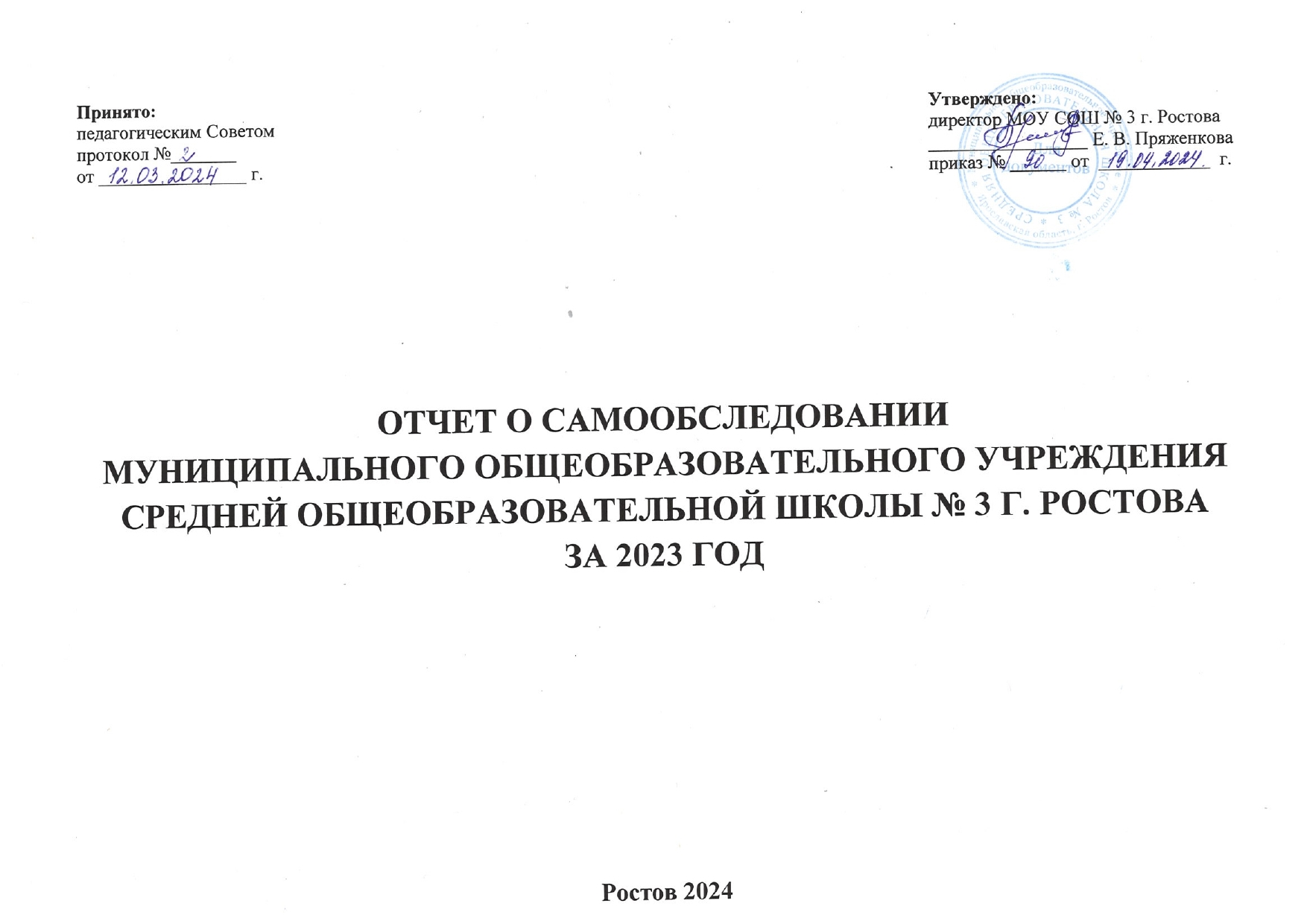 АНАЛИТИЧЕСКАЯ ЧАСТЬВведениеОдним из приоритетных направлений государственной политики в сфере образования является совершенствование качества образования и эффективности деятельности образовательной организации на основе обеспечения информационной открытости и прозрачности ее деятельности.Самообследование МОУ СОШ № 3 г. Ростова по направлениям деятельности подготовлен по состоянию за 2023 календарный год на основании:Федерального закона от 29.12.2012 года № 273-ФЗ «Об образовании в Российской Федерации», Приказа Министерства образования и науки РФ от 14.07.2013 № 462 "Об утверждении Порядка проведения самообследования образовательной организацией», от 10.12.2013 № 1324 «Об утверждении показателей деятельности образовательной организации, подлежащей самообследованию», Приказа Министерства образования и науки РФ от 17.12 2017 № 1218 «О внесении изменений в Порядок проведения самообследования образовательной организации утвержденный приказом Министерства образования и науки Российской Федерации от 14.06.2013 № 462, Постановления Правительства Российской Федерации от 10.07.2013 № 582 «Об утверждении Правил размещения на официальном сайте образовательной организации в информационно-телекоммуникационной сети «Интернет» и обновления информации об образовательной организации». Приказ Министерства образования и науки Российской Федерации от 10.12.2013 N 1324 «Об утверждении показателей деятельности образовательной организации, подлежащей самообследованию». Приказ Рособрнадзора от 29.05.2014 № 785 «Об утверждении требований к структуре официального сайта образовательной организации в информационно-телекоммуниционной сети Интернет и формату представления на нем информации».Приказа Управления образования Администрации Ростовского муниципального района Ярославской области № 777 от 28.12.2023 «О проведении самообследования образовательными организациями Ростовского МР за 2022 год»Приказа МОУ СОШ № 3 г. Ростова № 34 от 17.02.2024 «О проведении самообследования в МОУ СОШ № 3 г. Ростова»Целью проведения самообследования является обеспечение доступности и открытости информации общеобразовательной деятельности МОУ СОШ № 3 г. Ростова (далее - школа), а также подготовка отчета о результатах самообследования. Задача самообследования - провести анализ результатов реализации образовательных программ и основных направлений деятельности и принять меры к устранению выявленных недостатков.Самообследование проводится ежегодно за предшествующий самообследованию календарный год в форме анализа. При самообследовании дается оценка содержания образования и образовательной деятельности школы, оцениваются условия  и результаты реализации основных образовательных программ начального общего, основного общего и среднего общего образования.Отчет о результатах самообследования содержит общую характеристику школы, аналитическую информацию о направлениях, специфике и результатах образовательной деятельности школы. Представленная информация основана на данных внутришкольного мониторинга учебно-воспитательного процесса, статистической отчетности, содержании внешних оценок представителей общественности, а также на основании официальных данных, отражающих:результаты проведения государственной итоговой аттестации обучающихся;итоги внешнего мониторинга;результаты инновационной и научно-методической работы; В процессе самообследования проводилась оценка:образовательной деятельности;системы управления организации;содержания и качества подготовки обучающихся;организации учебного процесса;востребованности выпускников;качества кадрового, учебно-методического, библиотечно-информационного обеспечения;материально-технической базы;функционирования внутренней системы оценки качества образования;анализ показателей деятельности организации, подлежащей самообследованию, которые утверждены Приказом Министерства образования и науки РФ от 10 декабря 2013 года № 1324 (ред. от 15.02.2017) «Об утверждении показателей деятельности образовательной организации, подлежащей самообследованию» (зарегистрировано в Минюсте РФ 28 января 2014 г. Регистрационный № 31135 для общеобразовательных организаций».Анализ представленной информации сопровождается тематическими таблицами, динамическим и сопоставительным анализом с комментариями.На основании анализа деятельности школы представлены выводы, с определением актуальных проблем и путей их преодоления.Процедура самообследования проведена в 4 этапа: планирование и подготовка работ по показателям самообследования; организация и проведение самообследования; обобщение полученных результатов и на их основе формирование отчета; рассмотрение отчета органом управления организации.Результаты самообследования МОУ СОШ № 3 г. Ростова представлены в виде отчета, включающего аналитическую часть и результаты анализа показателей деятельности школы. Материалы, собранные в отчёте, представлены в публичном доступе и размещены на официальном сайте МОУ СОШ № 3 г. Ростова  https://school3-ros.edu.yar.ru/o_shkole/dokumenti/dokumenti.htmlРаздел 1. Оценка образовательной деятельности Общие сведения об образовательной организации1.2 Контингент обучающихся В школе на сентябрь 2022 года обучалось 771 человека. По сравнению с прошлым годом количество детей уменьшилось на 4%.  Контингент обучающихся МОУ СОШ № 3 неоднороден. Вследствие того, что школа не предъявляет при приеме специальных требований к уровню подготовки обучающихся (согласно Уставу), не дифференцирует их по уровню способностей и обученности, наряду с детьми, демонстрирующими высокие учебные и внеучебные достижения, в школе обучаются дети, нуждающиеся в коррекционно-развивающем обучении, психолого-педагогическом сопровождении, коррекции поведения и социальной адаптации. Обучающиеся школы - это дети из семей, разных по социальному статусу. Это и многодетные семьи, неполные и неблагополучные, приезжие из других регионов с разным уровнем владения учебным материалом. Почти в каждом классе школы обучается ребенок с ОВЗ, в рамках инклюзивного образования по адаптированным программам, прирост таких детей составил 20%. Увеличилось также количество детей-инвалидов на 24%. Контингент обучающихся школы является многонациональным, среди детей есть те, для кого русский язык не является родным или языком повседневного общения. Эти дети испытывают трудности в обучении, связанные с пониманием учебного материала. Сложный этнический состав обучающихся и сложный социальный контекст, в котором находится школа, требует решения многих проблем.  Социальный паспорт школы1.3 Образовательная деятельность1.3.1 Общие положения организации образовательного процессаОсновным видом деятельности МОУ СОШ № 3 (далее – Школа) является реализация общеобразовательных программ: основной образовательной программы начального общего образования;основной образовательной программы основного общего образования;основной образовательной программы среднего общего образования.Миссия школы Создание образовательной среды, способной удовлетворить потребность субъектов образовательного процесса в доступном качественном образовании и воспитании, соответствующем современным требованиям и способствующем развитию потенциала субъектов образовательного процесса.Приоритетные направления образовательного процесса.модернизация содержательной и технологической сторон образовательного процесса в школе;создание школьного открытого информационного образовательного пространства;создание условий, обеспечивающих личностный рост всех субъектов образовательного процессаЗадачи школы:Повышать уровень профессиональной компетенции педагогов, через личностное развитие учителей, повышение квалификации, участие их в инновационной деятельности школы.Повышать качество образовательного процесса через:осуществление компетентностного подхода в обучении и воспитании;применение информационно-коммуникационных технологий в урочном процессе и внеурочной деятельности;обеспечение усвоения обучающимися обязательного минимума содержания начального, основного общего образования на уровне требований государственного образовательного стандарта;работу с обучающимися по подготовке к сдаче выпускных экзаменов в формате ГИА;формирование положительной мотивации обучающихся к учебной деятельности;обеспечение социально-педагогических отношений, сохраняющих физическое, психическое и социальное здоровье обучающихся;осуществления процедуры оценки на основании показателей эффективности деятельности образовательной организации, показателей эффективности деятельности педагогических работников.Формировать мотивационную среду к здоровому образу жизни у педагогов, учащихся и родителей.Создать условия для развития духовно-нравственных качеств личности, способной противостоять негативным факторам современного общества и выстраивать свою жизнь на основе традиционных российских духовно-нравственных ценностей.Нормативно-правовая базаНормативно-правовая база, согласно которой определяются особенности ведения учебно-воспитательной работы:Федеральный закон «Об образовании в Российской Федерации» с изменениями и дополнениями от 24 сентября 2022 г. № 371-ФЗ «О внесении изменений в Федеральный закон «Об образовании в Российской Федерации и статью 1 Федерального закона «Об обязательных требованиях в Российской Федерации»Федеральный государственный образовательный стандарт основного общего образования, утверждённый приказом Министерства просвещения Российской Федерации от 31 мая 2021 г. № 287 (зарегистрирован Министерством юстиции Российской Федерации 5 июля 2021 г., регистрационный № 64101), с изменениями, внесенными приказами Министерства просвещения Российской Федерации от 18 июля 2022 г. № 568 (зарегистрирован Минюстом России 17 августа 2022 г., регистрационный № 69675) и от 8 ноября 2022 г. № 955 (зарегистрирован Министерством юстиции   Российской   Федерации    6 февраля 2023 г., регистрационный № 72264) (далее - ФГОС ООО, утверждённый приказом № 287);Конвенция о правах ребёнка.Федеральный государственный образовательный стандарт начального общего образования, утверждённый приказом Министерства просвещения Российской Федерации от 31 мая 2021 г. № 287 (зарегистрирован Министерством юстиции Российской Федерации 5 июля 2021 г., регистрационный № 64101), с изменениями, внесенными приказами Министерства просвещения Российской Федерации от 18 июля 2022 г. № 568 (зарегистрирован Минюстом России 17 августа 2022 г., регистрационный № 69675) и от 8 ноября 2022 г. № 955 (зарегистрирован Министерством юстиции Российской	Федерации	6 февраля 2023г., регистрационный № 72264) (далее - ФГОС НОО, утверждённый приказом № 287);Приказ Министерства просвещения Российской Федерации от 31.05.2021 № 287 «Об утверждении федерального государственного образовательного стандарта начального общего образования» (Зарегистрирован 05.07.2021 № 64101)Приказ Министерства просвещения Российской Федерации от 18 июля 2022 № 568 «О внесении изменений в федеральный государственный образовательный стандарт начального общего образования, утвержденный приказом Министерства просвещения Российской Федерации от 31 мая 2021 г. № 287» (Зарегистрирован 17.08.2022 № 69676)Приказ Министерства просвещения Российской Федерации от 16 ноября 2022 г. № 993 «Об утверждении федеральной образовательной программы начального общего образования» (Зарегистрировано в Минюсте России 22.12.2022, № 71764, http://publication.pravo.gov.ru/Document/View/0001202212220024).Федеральная образовательная программа начального общего образования утвержденная приказом Минпросвещения России от 18.05.2023 N 370 Об утверждении федеральной образовательной программы начального общего образования (Зарегистрировано в Минюсте России 12.07.2023 N 74223) Приказ Минобрнауки России (от 31.05.2021 № 286) «Об утверждении федерального государственного образовательного стандарта начального общего образования» Приказ Министерства просвещения Российской Федерации от 31.05.2021 № 287 «Об утверждении федерального государственного образовательного стандарта основного общего образования» (Зарегистрирован 05.07.2021 № 64101)Приказ Министерства просвещения Российской Федерации от 18 июля 2022 № 568 «О внесении изменений в федеральный государственный образовательный стандарт основного общего образования, утвержденный приказом Министерства просвещения Российской Федерации от 31 мая 2021 г. № 287» (Зарегистрирован 17.08.2022 № 69676)Приказ Министерства просвещения Российской Федерации от 16 ноября 2022 г. № 993 «Об утверждении федеральной образовательной программы основного общего образования» (Зарегистрировано в Минюсте России 22.12.2022, № 71764, http://publication.pravo.gov.ru/Document/View/0001202212220024).Федеральная образовательная программа основного общего образования утвержденная приказом Минпросвещения России от 18.05.2023 N 370 Об утверждении федеральной образовательной программы основного общего образования (Зарегистрировано в Минюсте России 12.07.2023 N 74223)Письмо Минпросвещения России от 15.02.2022 № АЗ-113/03 «О направлении методических рекомендаций (вместе с Информационно-методическим письмом о введении федеральных государственных образовательных стандартов начального общего и основного общего образования)»Федеральный государственный образовательный стандарт среднего общего образования, утверждённый приказом Министерства просвещения Российской Федерации от 31 мая 2021 г. № 287 (зарегистрирован Министерством юстиции Российской Федерации 5 июля 2021 г., регистрационный № 64101), с изменениями, внесенными приказами Министерства просвещения Российской Федерации от 18 июля 2022 г. № 568 (зарегистрирован Минюстом России 17 августа 2022 г., регистрационный № 69675) и от 8 ноября 2022 г. № 955 (зарегистрирован Министерством юстиции	Российской	Федерации	6 февраля 2023 г., регистрационный № 72264) (далее - ФГОС ООО, утверждённый приказом № 287);Приказ Министерства просвещения Российской Федерации от 31.05.2021 № 287 «Об утверждении федерального государственного образовательного стандарта среднего общего образования» (Зарегистрирован 05.07.2021 № 64101)Приказ Министерства просвещения Российской Федерации от 18 июля 2022 № 568 «О внесении изменений в федеральный государственный образовательный стандарт среднего общего образования, утвержденный приказом Министерства просвещения Российской Федерации от 31 мая 2021 г. № 287» (Зарегистрирован 17.08.2022 № 69676)Приказ Министерства просвещения Российской Федерации от 16 ноября 2022 г. № 993 «Об утверждении федеральной образовательной программы среднего общего образования» (Зарегистрировано в Минюсте России 22.12.2022, № 71764, http://publication.pravo.gov.ru/Document/View/0001202212220024).Федеральная образовательная программа среднего общего образования утвержденная приказом Минпросвещения России от 18.05.2023 N 370 Об утверждении федеральной образовательной программы основного общего образования (Зарегистрировано в Минюсте России 12.07.2023 N 74223) Приказ Минпросвещения России от 21.09.2022 N 858 "Об утверждении федерального перечня учебников, допущенных к использованию при реализации имеющих государственную аккредитацию образовательных программ начального общего, основного общего, среднего общего образования организациями, осуществляющими образовательную деятельность и установления предельного срока использования исключенных учебников" (Зарегистрировано в Минюсте России 01.11.2022 N 70799) с изменениями и дополнениями от 21.07.2023 (Зарегистрировано в Минюсте РФ от 28.07.2023 № 74502)Санитарные правила и нормы СанПиН 1.2.3685-21 «Гигиенические нормативы и требования к обеспечению безопасности и безвредности для человека факторов среды обитания», утвержденными постановлением Главного государственного санитарного врача Российской Федерации от 28 января 2021 г. № 2 Санитарные правила СП 2.4.3648-20 «Санитарно-эпидемиологические требования к организации воспитания и обучения, отдыха и оздоровления детей и молодежи», утвержденными постановлением Главного государственного санитарного врача Российской Федерации от 28 сентября 2020 г. № 28Приказ Министерства образования и науки Российской Федерации № 986 от 4.10.2010 г. «Об утверждении федеральных требований к образовательным учреждениям в части минимальной оснащенности учебного процесса и оборудования учебных помещений»Письмо Роспотребнадзора № 02/16587-2020-24 и Минпросвещения России № ГД-1192/03 от 12.08.2020 «Об организации работы общеобразовательных организаций»Программа воспитания МОУ СОШ № 3 на 2021-2025 приказ № 95 от 25.06.2021Устав МОУСОШ № 3 г. Ростова.Правил внутреннего распорядка МОУ СОШ № 3 г. РостоваДеятельность школы осуществляется исходя из принципа неукоснительного соблюдения законных прав всех субъектов учебно-воспитательной деятельности. Образовательное учреждение стремится к максимальному учету потребностей и склонностей обучающихся, интересов родителей в целях наиболее полного удовлетворения запросов указанных категорий потребителей образовательных услуг. В школе уделяется приоритетное внимание решению вопросов создания комфортных условий образовательной деятельности. Учебный план 1–4-х классов ориентирован на четырехлетний нормативный срок освоения основной образовательной программы начального общего образования (реализация ФГОС НОО), 5–9-х классов – на пятилетний нормативный срок освоения основной образовательной программы основного общего образования (реализация ФГОС ООО), 10–11-х классов – на двухлетний нормативный срок освоения образовательной программы среднего общего образования (ФГОС СОО). Форма обучения: очная.Язык обучения: русский.1.3.2 Образовательные  программы и учебный план МОУ СОШ № 3 –  общеобразовательное учреждение, реализующее образовательную программу, которая включает начальное общее, основное общее, среднее общее образование,  программу внеурочной деятельности, дополнительные образовательные программы. Все программы образуют целостную систему, основанную на принципах непрерывности, преемственности, личностной ориентации участников образовательного процесса. Образовательная программа и учебный план на каждый учебный год предусматривают выполнение государственной функции школы – обеспечение базового среднего общего образования и развитие ребёнка в процессе обучения.Учебный план муниципального общеобразовательного учреждения средняя общеобразовательная школа № 3, фиксирует общий объем нагрузки, максимальный объём аудиторной нагрузки обучающихся, состав и структуру предметных областей, распределяет учебное время, отводимое на их освоение по классам и учебным предметам.Учебный план является основным организационным механизмом реализации образовательной программы.Общеобразовательные программы начального общего, основного общего и среднего (полного) общего образования соответствуют уровням общеобразовательных программ трех ступеней общего образования:I ступень - начальное общее образование (нормативный срок освоения 4 года);II ступень - основное общее образование (нормативный срок освоения 5 лет);III ступень - среднее (полное) общее образование (нормативный срок освоения 2 года). Для детей с ограниченными возможностями здоровья разработаны адаптированные образовательные программы ФГОС НОО, а также АОП СОО для детей с ограниченными возможностями здоровья (VII вид) и для детей с умственной отсталостью (VIII вид)Общая численность обучающихся, осваивающих образовательные программы в 2023 году Профили обучения В 2022–2023 и 2023-2024 учебном году с учетом запросов учащихся, на основании анкетирования, в целях сохранения контингента учащихся предложен учебный план универсального профиля. На углубленном уровне  в 2022–2023 учебном году в 11 классе изучается «Химия».Перечень курсов по выбору, элективных учебных предметов, факультативов. Реализация адаптированных программ для обучающиеся с ограниченными возможностями здоровья Доступность качественного образования подразумевает обучение детей с ограниченными возможностями здоровья. Без создания необходимых условий невозможна социализация детей с ОВЗ. Школа реализует следующие АООП:адаптированная основная общеобразовательная программа начального общего образования обучающихся с нарушениями опорно-двигательного аппарата;адаптированная программа начального общего образования для слабослышащихадаптированная основная общеобразовательная программа начального общего образования обучающихся с задержкой психического развитияадаптированная образовательная программа обучающихся с умственной отсталостью (интеллектуальными нарушениями)СИПРЕжегодная диагностика обучающихся показывает, что  количество детей с ограниченными возможностями здоровья увеличивается. ПМПК  рекомендует  обучение таких детей по специальным (адаптированным) программам. Организация образования строится в соответствии с документами:	Федеральный закон от 29.12.2012 № 273-ФЗ «Об образовании в Российской Федерации» в ред. от 04.08.2023 N 479-ФЗФедеральный закон от 24.07.1998 № 124-ФЗ «Об основных гарантиях прав ребенка в Российской Федерации» в ред. от 28.04.2023 N 178-ФЗФедеральный закон от 24.11.1995 № 181-ФЗ «О социальной защите инвалидов в Российской Федерации»  в ред. от 28.04.2023 № 137-ФЗПриказ Министерства просвещения Российской Федерации от 24.11.2022 № 1023 "Об утверждении федеральной адаптированной образовательной программы начального общего образования для обучающихся с ограниченными возможностями здоровья" (Зарегистрирован 21.03.2023 № 72654) Приказ Министерства просвещения Российской Федерации от 24.11.2022 № 1025 "Об утверждении федеральной адаптированной образовательной программы основного общего образования для обучающихся с ограниченными возможностями здоровья" (Зарегистрирован 21.03.2023 № 72653)Приказ Министерства просвещения Российской Федерации от 22.03.2021 № 115 "Об утверждении Порядка организации и осуществления образовательной деятельности по основным общеобразовательным программам - образовательным программам начального общего, основного общего и среднего общего образования" (Зарегистрирован 20.04.2021 № 63180) «Об организации образования обучающихся с ОВЗ на уровне основного общего образования»Письмо Министерства просвещения РФ от 20 февраля 2019 г. № ТС-551/07 “О сопровождении образования обучающихся с ОВЗ и инвалидностью” (вместе с «Разъяснениями о сопровождении образования обучающихся с ограниченными возможностями и инвалидностью»)Письмо Минпросвещения России от 07.02.2020 №ВБ-234/07 «О направлении информации» (Вместе с «Методическими рекомендациями для специалистов психолого-медико-педагогических комиссий по формированию заключений, включающих рекомендации по сопровождению ассистентом (помощником) и (или) тьютором») Распоряжением Министерства Просвещения РФ № Р-93 от 9 сентября 2019 года № Р-93 об утверждении примерного Положения о психолого – педагогическом консилиуме образовательной организации Письмо Минпросвещения России от 30.04.2020 № 07-2949 «О направлении рекомендаций о деятельности ПМПК» (вместе с «Рекомендациями для руководителей и специалистов психолого-медико-педагогических комиссий по организации дистанционного онлайн обследования детей»)Письмо Министерства просвещения РФ от 29 декабря 2021 г. № ДГ-2598/07 “Об обеспечении учебными изданиями (учебниками и учебными пособиями) обучающихся с ОВЗ”Письмо Министерства образования и науки РФ от 31 августа 2015 г. № ВК-2101/07 “О порядке организации получения образования обучающимися, нуждающимися в длительном лечении”Письмо Минпросвещения РФ от 10.08.2020 №ВБ-1589/07 «Об оказании логопедической помощи» В связи с большим количеством вопросов, возникающих у специалистов в связи с утверждением примерного Положения об оказании логопедической помощи в организациях, осуществляющих образовательную деятельность, Министерство просвещения РФ письмом от 14.09.2020 №ДГ-1484/07 направило соответствующие разъяснения.Постановление Главного государственного санитарного врача от 28.09.2020 № 28 СП 2.4.3648-20 «Санитарно-эпидемиологические требования к организации воспитания и обучения, отдыха и оздоровления детей и молодежи»Методические рекомендации "Создание современного инклюзивного образовательного пространства для детей с ограниченными возможностями здоровья и детей-инвалидов на базе образовательных организаций, реализующих дополнительные общеобразовательные программы в субъектах Российской Федерации" (в соответствии и письмом Минпросвещения РФ от 31.12.2022 №А/Б-3924/06) «Методические рекомендации об организации обучения детей, которые находятся на длительном лечении и не могут по состоянию здоровья посещать образовательные организации» (утв. Минздравом России 17.10.2019, Минпросвещения России 14.10.2019)Постановление Правительства Ярославской области от 06.05.2022 № 348-п "О региональном плане мероприятий по развитию инклюзивного общего и дополнительного образования, детского отдыха, созданию специальных условий для обучающихся с инвалидностью, с ограниченными возможностями здоровья на долгосрочный период (до 2030 года)"Приказ Департамента труда и социальной поддержки населения Ярославской области от 22.07.2022 № 36-22 "Об утверждении Регламента межведомственного взаимодействия по формированию системы комплексной реабилитации и (или) абилитации инвалидов, в том числе детей-инвалидов, в Ярославской области" (Зарегистрирован 22.07.2022 № 09-12635)Приказ управления образования от 25.10.2021 №645 «Об обеспечении получения образования и сопровождения обучающихся с ОВЗ в муниципальных образовательных организациях»  Приказ управления образования от 03.06.2021 №368 «Об участии в мониторинге учета рекомендаций комиссии по созданию в образовательных организациях условий для обучения и воспитания детей с ОВЗ»Приказ управления образования от 25.11.2019 №754 «Об организации работы по созданию и обеспечению функционирования в ОО психолого-педагогических консилиумов» Положение о координационного совета по обеспечению получения образования и сопровождения обучающихся с ОВЗ Положение о психолого-педагогическом сопровождении обучающихся с ограниченными возможностями здоровья и детей-инвалидов в муниципальных образовательных организациях Ростовского муниципального района Положение об организации инклюзивного образования обучающихся с ограниченными возможностями здоровья Положение об организации сетевого взаимодействия по созданию специальных условий и обеспечению психолого-педагогического сопровождения обучающихся с ОВЗ Положение об открытии и функционировании специальных коррекционных классов (СКК) с реализацией адаптированных образовательных программам для обучающихся с ограниченными возможностями здоровья в условиях инклюзивного образования в муниципальных общеобразовательных организациях Ростовского МРПоложение о деятельности психолого – педагогического консилиума образовательной организацииПоложение об организации обучения лиц с ограниченными возможностями здоровья Положение об организации инклюзивного обучения лиц с ограниченными возможностями здоровья Положение о разработке и утверждении адаптированных образовательных программ, индивидуальных плановПоложение о психолого-педагогическом сопровождении обучающихся с ограниченными возможностями здоровья и детей-инвалидовПоложение об открытии и функционировании специальных коррекционных классов с реализацией адаптированных образовательных программ для обучающихся с ОВЗ Положение об организации сетевого взаимодействия по созданию специальных условий и обеспечению психолого-педагогического сопровождения обучающихся с ОВЗ Учебный план для детей, получающих образование в форме индивидуального образования на дому, составлен на основе учебного плана МОУ СОШ № 3 г. Ростова на 2022-2023,2023-2024 учебные годы с соблюдением учебной нагрузки в соответствии с нормативными документами. Организация индивидуального обучения на дому осуществляется с целью обеспечения обучающимся с ОВЗ получения образования в соответствии с их индивидуальными возможностями и способностями в адекватной их здоровью среде обучения на основании заключения ПМПК, заявления родителей, приказа директора школы. Обучение осуществляется на дому в пределах часов, предусмотренных Министерством образования, по предметам, входящим в учебный план учреждения, по заявлению родителей и решению администрации ОО. Расписание занятий составляется с учетом индивидуальных особенностей ребенка, в соответствии с нормами СаНПиН, согласовывается с родителями и утверждается директором школы. Обучение на дому осуществляется по индивидуальному учебному плану учащегося, с учетом индивидуальных особенностей ребенка, медицинских рекомендаций, рекомендаций ПМПК, который согласовывается с родителями (законными представителями)и является приложением к родительскому договору. Важнейшая составляющая организации обучения на дому – самостоятельная работа учащегося на дому. В индивидуальном учебном плане предусматриваются часы самостоятельной работы, которые включаются в максимальную недельную нагрузку обучающегося. Содержание самостоятельной работы учащегося включается в рабочую программу учителя по предмету и направлено на расширение и углубление практических знаний и умений по данному предмету, на усвоение межпредметных связей. Самостоятельная работа выполняется учащимися на дому по заданию педагогического работника. Проведение занятий возможно индивидуально на дому, индивидуально в условиях школы, либо с частичным посещением школы. Определение варианта проведения занятий осуществляется по желанию родителей (законных представителей) на основе заключения медицинской организации, отсутствия противопоказаний для занятий в группе, с учетом особенностей психофизического развития и возможностей учащегося. Учебный план индивидуального обучения на дому МОУ СОШ № 3 г. Ростова обеспечивает достаточный уровень подготовки учащихся по базовым предметам. Проблемы специального образования сегодня являются одними из наиболее актуальных. Это связано, в первую очередь с тем, что число детей с ограниченными возможностями здоровья и детей-инвалидов, неуклонно растет. Кроме роста числа почти всех категорий детей с ограниченными возможностями здоровья, отмечается и тенденция качественного изменения структуры дефекта, комплексного характера нарушений у каждого отдельного ребенка. Образование детей с ограниченными возможностями здоровья и детей-инвалидов предусматривает создание для них специальной коррекционно-развивающей среды, обеспечивающей адекватные условия и равные с обычными детьми возможности для получения образования в пределах специальных образовательных стандартов, лечение и оздоровление, воспитание и обучение, коррекцию нарушений развития, социальную адаптацию. В Школе созданы специальные условия для получения образования обучающимися с ОВЗ. С данной категорией обучающихся проводятся индивидуальные коррекционные занятия по обязательным предметам (русский язык, математика), занятия с социальным педагогом, педагогом-психологом, логопедом и дефектологомОбязательные коррекционные занятия для обучающихсяпо адаптированным образовательным программам  1.3.3 Внеурочная деятельность В соответствии с требованиями обновленных федеральных государственных образовательных стандартов начального общего и основного общего образования, утвержденных приказами Мин Просвещения России от 31 мая 2021 года № 2861 и № 287 2 достижение планируемых образовательных результатов возможно через урочную и внеурочную деятельность.Основными задачами организации внеурочной деятельности являются: поддержка учебной деятельности обучающихся в достижении планируемых результатов освоения программы начального общего образования;совершенствование навыков общения со сверстниками и коммуникативных умений в разновозрастной школьной среде;формирование навыков организации своей жизнедеятельности с учетом правил безопасного образа жизни;повышение общей культуры обучающихся, углубление их интереса к познавательной и проектно-исследовательской деятельности с учетом возрастных и индивидуальных особенностей участников;развитие навыков совместной деятельности со сверстниками, становление качеств, обеспечивающих успешность участия в коллективном труде: умение договариваться, подчиняться, руководить, проявлять инициативу, ответственность; становление умений командной работы;поддержка детских объединений, формирование умений ученического самоуправления;формирование культуры поведения в информационной среде.Внеурочная деятельность направлена на достижение планируемых результатов освоения программы начального общего образования с учётом выбора участниками образовательных отношений учебных курсов внеурочной деятельности из перечня, предлагаемого образовательной организацией.    Организация занятий по направлениям внеурочной деятельности является неотъемлемой частью образовательной деятельности в образовательной организации. Содержание данных занятий формируется с учётом пожеланий обучающихся и их родителей (законных представителей) и осуществляется посредством различных форм организации, отличных от урочной системы обучения, таких как экскурсии, секции, олимпиады, конкурсы, соревнования, общественно полезные практики и т. д.Все программы по внеурочной деятельности имеют аннотации и размещены на официальном сайте Школы. В сентябре 2021 году на базе Муниципального общеобразовательного учреждения средней общеобразовательной школы № 3 в рамках федерального проекта «Современная школа» национального проекта «Образование» создан Центр образования естественно-научной направленности «Точка роста». Он призван обеспечить повышение охвата обучающихся программами основного общего и дополнительного образования естественно-научной направленности с использованием современного оборудования. В рамках проекта разработаны новые курсы внеурочной деятельности естественно-научной направленности.Курсы внеурочной деятельности 1-4 классНаправления внеурочной деятельности в 5 классеНаправления внеурочной деятельности в 6 классе Направления внеурочной деятельности в 7 классе Направления внеурочной деятельности в 8 классе Направления внеурочной деятельности в 9 классе Направления внеурочной деятельности в 10 классе Направления внеурочной деятельности в 11 классе В 2023 обучающиеся 9-11 классов входящие в состав педагогической группы проходили обучение в сетевой форме. В результате, программа внеурочной деятельности «Учитель Будущего», входящая в перечень курсов внеурочной деятельности 2022-2023 уч. года, модуль «Социальная проба» реализовывалась во взаимодействии с ФГБОУ ВО ЯГПУ К.Д.Ушинского и ГПОУ ЯО Ростовский педагогический колледж. По результатам обучения 17 обучающихся получили сертификаты дополнительного образованияДополнительное образование Основным положением организации дополнительного образования в школе является раннее выявление интересов и способностей детей (задача психологической службы) и талантов (через участие в различных делах), а так же развитие индивидуальных способностей (способность - понятие динамическое. Она существует только в движении, только в развитии. Это развитие осуществляется лишь в процессе той или иной деятельности, в том числе в системе дополнительного образования).Цели: обеспечение прав личности на развитие и самореализацию,расширение возможностей для удовлетворения разнообразных интересов детей и их семей, Задачи, решаемые коллективом педагогов школы, работающих в системе дополнительного образования следующие:Увеличение охвата детей услугами дополнительного образования;Развитие у обучающихся мотивации к познанию и творчеству; Создание условий для творческой реализации;Интеллектуальное духовное развитие личности ребенка;Профилактика асоциального поведения;Приобщение учащихся к общечеловеческим ценностям;Создание условий для социального, культурного и профессионального самоопределения.Формирование и закрепление традиций школы.Обновление содержания дополнительного образования в соответствии с задачами развития государства, интересами детей и потребностями семей, изменениями технологического и социального уклада; Формирование эффективной межведомственной системы управления дополнительным образованием.Важнейшим элементом структуры дополнительного образования являются школьные кружки, которые развивают и поддерживают интерес учащихся к деятельности определенного направления, дают возможность расширить и углубить знания и умения, полученные в процессе учебы. Кроме того, разнопрофильность кружков создает условия для разностороннего развития личности.Направления, по которым организовано дополнительное образование детей в учреждении (за счет средств ОУ)Художественно-эстетическоеСпортивноеСоциально-педагогическоеРаздел 2. Структура и система управления МОУ СОШ № 32.1 Организация управления в школеУправление образовательной организации строится на принципах единоначалия, самоуправления и коллегиальности. Административные обязанности распределены согласно Уставу ОО, штатному расписанию, четко распределены функциональные обязанности согласно квалификационным характеристикам.Цель управления школой заключается в формировании современного образовательного пространства школьной организации, способствующего обеспечению равных и всесторонних возможностей для полноценного образования, воспитания, развития каждого участника образовательной деятельности. Управляющая система школы реализует в своей деятельности принципы научности, целенаправленности,  плановости,  систематичности,  перспективности,  единства требований, оптимальности и объективности.Организация управления образовательного учреждения соответствует уставным  требованиям. Собственные нормативные и организационно-распорядительные документации соответствуют действующему законодательству и Уставу. Ведущим  принципом  управления  является  согласование  интересов  субъектов образовательной деятельности: обучающихся, родителей, учителей на основе открытости    и  ответственности  всех  субъектов  образовательного процесса за образовательные результаты.Система учебно-воспитательной работы не может оставаться в неизменном виде. Ее изменение и развитие обусловлено как достижениями первоочередных задач, так и изменениями, происходящими в экономической, политической, социальной и других сферах российского общества, что обуславливает гибкость в управлении учебно-воспитательным процессом в школе. 2.2 Структура управленияУровень стратегического управления – уровень директора. Общее управление школой осуществляет директор Пряженкова Елена Васильевна в соответствии с действующим законодательством. Основной функцией является осуществление оперативного руководства деятельностью образовательной организации, управление жизнедеятельностью, координация действий всех участников образовательного процесса. Директор школы определяет совместно с административным советом стратегию развития школы, представляет ее интересы в государственных и общественных инстанциях. Общее собрание трудового коллектива согласовывает Программу развития школы. Директор школы несет персональную юридическую ответственность за организацию жизнедеятельности Образовательного учреждения, создает благоприятные условия для развития школы. Директор в соответствии с законодательством осуществляет следующие полномочия:осуществляет прием и увольнение работников учреждения, расстановку кадров, распределение должностных обязанностей;несет ответственность за уровень квалификации работников учреждения; утверждает штатное расписание учреждения в установленном порядке; утверждает штатное расписание в установленном порядке; утверждает учебные расписания, графики работ; издает приказы, обязательные для выполнения работниками и обучающимися учреждения;несет ответственность за охрану труда, технику безопасности, жизнь и здоровье обучающихся и работников учреждения;несет ответственность за создание необходимых условий для учебы, труда и отдыха обучающихся в соответствии с действующим законодательством;определяет учебную нагрузку педагогов на учебный год, устанавливает ставки заработной платы  на основе Положения об оплате труда, определяет базовую часть оплаты труда;формирует для рассмотрения комиссией по распределению стимулирующей части фонда оплаты труда педагогическим и другим работникам школы в пределах имеющихся средств на основе Положения об оплате труда;организует разработку основной  образовательной программы и программы развития школы и представляет их на утверждение педагогическому совету школы;организует реализацию утвержденной основной образовательной программы и Программы развития школы;разрабатывает совместно с педагогическим советом компонент образовательного учреждения учебного плана и представляет его на утверждение;осуществляет контроль работы Образовательного учреждения в соответствии с Уставом; обеспечивает рациональное использование имущества, в том числе финансовых средств, принадлежащих образовательному учреждению; решает другие вопросы текущей деятельности учреждения, отнесенные к компетенции совета учреждения и учредителя. 2.    Уровень тактического управления  – уровень заместителей директора. Заместители директора осуществляют оперативное управление образовательным процессом: выполняют информационную, оценочно-аналитическую, планово-прогностическую, организационно-исполнительскую, мотивационную, контрольно-регулировочную функции.3.    Уровень оперативного управления – уровень учителей, функциональных служб, структурных подразделений школы,  методических объединений (структурные подразделения методической службы школы, объединяющие учителей близких по направлениям образовательных областей).Для осуществления учебно-методической работы в Школе создано четыре предметных методических объединения:Методическое объединение гуманитарного цикла – Чернышова Т.В.;Методическое объединение естественно-математического цикла – Мыскова И.А;Методическое объединение педагогов начального образования – Костикова О.АМетодическое объединение учителей ОБЖ, физической культуры, технологии, ИЗО, музыки – Борисова А.АУровень государственно – общественного управленияСовет школыОбщее собрание трудового коллективаПедагогический советСовет старшеклассниковНаличие профсоюзной организации Основными формами координации деятельности аппарата управления являются: совещания при директоре, они могут быть расширенными, когда приглашается весь педагогический коллектив, могут быть проблемными, тогда приглашаются только те специалисты и заместители, которые занимаются вопросом, рассматриваемым на совещании или курируют данное направление. Совещания позволяют оперативно довести необходимую информацию до ответственных лиц или всего коллектива и принять коллективное решение. На совещании обсуждаются итоги внутришкольного контроля, организационные вопросы. Также проводятся совещания при директоре и заместителе директора по УВР, ВР на которых решаются проблемы успеваемости и дисциплины некоторых учащихся с приглашением их родителейСтруктура и органы управления школой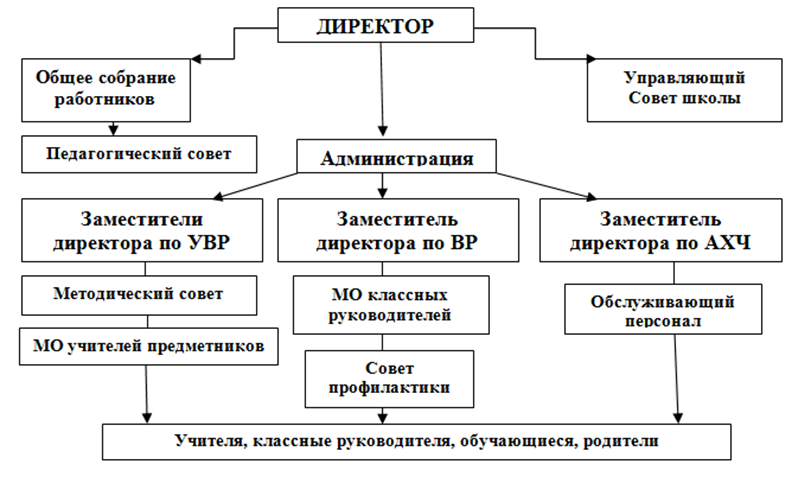 2.3 Формы самоуправленияФормы самоуправления:Общее собрание трудового коллектива;Управляющий совет;Педагогический совет;Родительский комитет; Профсоюзный комитет.Орган самоуправления создается и действует в соответствии с действующим Уставом и Положением об этом органе, разработанном и утвержденном Школой.Все перечисленные структуры совместными усилиями решают основные задачи образовательного учреждения и действуют в рамках своих полномочий в соответствии с Уставом школы:Управляющий совет - рассматривает вопросы:развития образовательной организации;финансово-хозяйственной деятельности;материально-технического обеспеченияпринятие и утверждение локальных актов Школырешение конфликтных вопросовПедагогический совет - осуществляет текущее руководство образовательной деятельностью Школы, в том числе рассматривает вопросы:развития образовательных услуг;регламентации образовательных отношений;разработки образовательных программ;выбора учебников, учебных пособий, средств обучения и воспитания;материально-технического обеспечения образовательного процесса;аттестации, повышения квалификации педагогических работников;координации деятельности методических объединенийОбщее собрание работников - реализует право работников участвовать в управлении образовательной организацией, в том числе:участвовать в разработке и принятии коллективного договора, Правил трудового распорядка, изменений и дополнений к ним;принимать локальные акты, которые регламентируют деятельность образовательнойорганизации и связаны с правами и обязанностями работников;разрешать конфликтные ситуации между работниками и администрацией образовательной организации;вносить предложения по корректировке плана мероприятий организации, совершенствованию ее работы и развитию материальной базыВ школе созданы на добровольной основе органы ученического самоуправления (Совет старшеклассников, совет детской организации «Созвездие»), ученическая организация «Созвездие» и волонтерское объединение «Жизнь». Школа предоставляет представителям ученических организаций необходимую информацию и допускает их к участию в заседаниях органов управления при обсуждении вопросов, касающихся интересов обучающихся.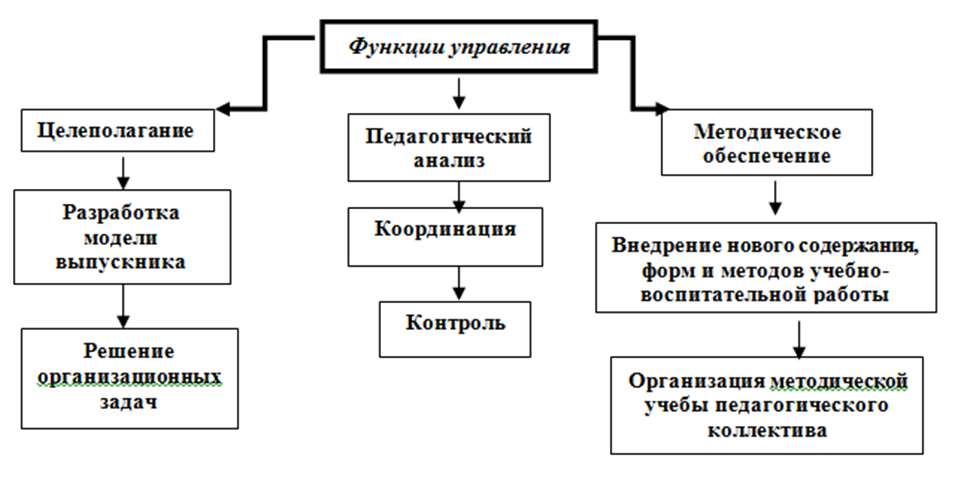 Раздел 3. Содержание и качество подготовки обучающихсяАнализ выполнения учебного плана ООЦель: проанализировать результативность и эффективность выполнения учебного плана.Практическая часть учебных программ выполнена полностью.Теоретическая часть учебных программ выполнена полностью.Реализация учебного плана обеспечена необходимыми кадрами специалистов соответствующей квалификации.Перегрузка обучающихся отсутствовала.Содержание образовательных программ соответствует действующим федеральным государственным образовательным стандартам. Школа обеспечивает преемственность образовательных программ в соответствии с Федеральным законом «Об образовании в Российской Федерации». В МОУ СОШ № 3 в наличии имеются все рабочие программы, которые обеспечивают федеральный компонент учебного плана и часть, формируемую участниками образовательного процесса, в соответствии с государственными требованиями. Программы соответствуют учебникам, утвержденным и рекомендованным Министерством РФ. Планирование соответствует программе базового уровня, составлено с учетом образовательной направленности, рекомендаций примерных программ по предметам, требований учебного плана и предполагаемым им объемом часов. Структура рабочих программ в основном выдержана. По каждой образовательной дисциплине форма составления календарно-тематического планирования индивидуальна.Порядок утверждения рабочих программ соблюдается в полном соответствии с требованиями Положения о рабочей программе педагога.Обучение в начальной школе ведется по программе «Перспектива», утвержденной Министерством образования РФ и в полной мере соответствующей достижению прочного усвоения базовых знаний в соответствии с имеющимися стандартами образования. Важный показатель результативности образования – это качество знаний. Качество образовательной деятельности – один из показателей работы всего педагогического коллектива по вопросу развития мотивационной сферы обучающихся, их возможностей, способностей. Применяя в своей работе разноуровневые и разнообразные формы обучения, инновационные образовательные технологии, учителя создали все необходимые условия для обучения детей с разными способностями, с разной степенью освоения учебного материала. В течение года была осуществлена проверка нормативно-правовой базы образовательной организации, журналов по технике безопасности, классных журналов, личных дел учащихся, дневников, тетрадей.Проверка нормативно-правовой базы показала, что в школе имеется необходимая документация для организации учебно-воспитательного процесса, документация в основном соответствует «Закону об образовании», типовому положению об общеобразовательных организациях.Проведен анализ успеваемости и качества знаний по итогам 2020–2021 учебного года.Качество образовательной деятельности школы в течение года отслеживалась по результатам проводимых контрольных работ, итогам учебных четвертей и учебного года. Образовательная деятельность в школы носила характер системности, открытости. Это позволяло учащимся и родителям постоянно получать информацию о результатах проводимых контрольных работ.Статистика показателей за 2022–2023 год Приведенная статистика показывает, что положительная динамика успешного освоения основных образовательных программ сохраняется, при этом стабильно растет количество обучающихся Школы.Результаты освоения учащимися программ по показателю «успеваемость» в 2023-2024 учебном году В течение 2023/2024 учебного года осуществлялся мониторинг образовательного процесса, составными элементами которого являются анализ качества обучения, включая анализ результатов промежуточной и итоговой аттестации, контроль за выполнением программ обучения, работы с отстающими учениками.1. По итогам 2022/2023 года переведено 100% обучающихся.Динамика успеваемости по школе относительно стабильна. 4. Если отследить количество отличников, хорошистов и учащихся с одной «3», то следует сказать о достаточно стабильных показателях, в целом количество отличников увеличилось.5. Итоговые контрольные работы показали достаточный уровень качества знаний и степень обученности по основным предметам. Из анализа административных контрольных работ следует, что качество знаний, уровень обученности является стабильным, что говорит о сформированности УУД и ЗУН по основным предметам. Учителя МОУ СОШ № 3 г. Ростова обеспечивают уровень усвоения базового стандарта. Целенаправленная работа позволила добиться повышения познавательного интереса, активности учащихся, вести в системе индивидуальную работу с обучающимися, опираясь на образовательные стандарты.Выводы:1. Учебный план в начальном звене по часам и практической части выполнен полностью.2. В основном звене имеются отставания по часам ( курсы ППК, болезнь учителя. сессия), практическая часть выполнена в полном объеме.3.Достигнутые успехи в образовательном процессе не полностью удовлетворяют учащихся, родителей, педагогический коллектив.Результаты ГИА В  школе ведется целенаправленная, систематическая подготовка участников образовательной деятельности к ГИА. В соответствии с нормативно-правовыми документами по организации и проведению ГИА, разрабатывался план мероприятий по  подготовки учащихся  к ГИА, который выполнялся в течение учебного года. Итоговая аттестация выпускников осуществлялась в соответствии с расписанием  Рособрнадзора. Учащиеся, родители, педагогический коллектив были ознакомлены с нормативно-правовой базой, порядком проведения экзаменов в  форме  ОГЭ, ЕГЭ на инструктивно-методических совещаниях, родительских собраниях, индивидуальных консультациях в соответствии с Порядком проведения государственной итоговой  аттестации, Положением о проведении основного государственного экзамена  и  единого государственного экзамена. Общая численность выпускников 2022–2023 учебного года Результаты 11-х классов: Результаты ГИА 9-х классов: Таблица в сравнении Русский языкМатематика Обществознание Биология География История Информатика Физика Химия Общие выводы:Анализ полученных результатов ОГЭ позволяет сделать вывод о необходимости целенаправленных усилий педагогического коллектива школы по повышению качества обучения.Проблемы:Недостаточный уровень:положительной учебной мотивации;реального текущего контроля, системы выявления и ликвидации пробелов в  осваиваемых предметных компетенциях со стороны учителей-предметников (предметы по выбору);освоения программного материала старшеклассниками.Перспективы развития:Необходимо:учителям-предметникам провести детальный анализ выполнения экзаменационных заданий; учитывать в дальнейшей работе выявленные типичные ошибки выполнения КИМ участниками ГИА-2024 с различным уровнем подготовки и индивидуальные образовательные запросы и возможности различных целевых групп учащихся;руководителям школьных методических объединений обсудить на заседаниях результаты ГИА-2023; выявить проблемы преподавания отдельных элементов содержания предметов; спланировать работу по устранению типичных ошибок учащихся;администрации школ выявить объективные причины проблем образовательного процесса и разработать конкретную систем мер по оказанию методической помощи учителям-предметникам, учащиеся которых показали низкие результаты на ГИА-2023,  разработать план подготовки к ГИА-2024 с учетом результата анализа ГИА-2023; усилить контроль за качеством подготовки к ГИА; рекомендовать учителям, имеющим высокие результаты, обобщать и распространять положительный опыт подготовки к ГИА. Результаты устного собеседования.Всего учащихся – 60 чел. Принимали участие –  60Зачёт – 60 Незачёт – 0 Наименьшие баллы 10-11 б.: 12 чел 19 %Хорошие результаты 15-18 б.: 27 чел. 43%Высший результат 19-20 б.: 6 чел. 10%Средний балл:  15 баллов. Вывод: В целом девятиклассники справились с поставленной задачей: 100 % учащихся класса получили зачёт. Исходя из вышесказанного, намечены пути устранения: на уроках русского языка и дополнительных занятиях работать над обогащением и точностью словарного запаса выпускников; продолжать работу с обучающимися над совершенствованием навыков устной монологической и диалогической речи, с использованием разнообразных синтаксических конструкций; уделять больше внимания на выполнение коммуникативной задачи при ответе обучающихся, как на уроках, так и дополнительных занятиях; включить отработку заданий, типичных итоговому собеседованию в систему работы по подготовке выпускников к ГИА.Анализ ВПР 1. Результаты ВПР  в начальной школе (4 классы) показали высокий уровень подготовки обучающихся.2. Низкая успеваемость по результатам ВПР наблюдается по предметам русскому языку в 5 – 7  классах, по физике в 7, 8 классе. Учащиеся 7-х классов имеют самые низкие показатели успеваемости и качества среди всех участников ВПР.Выводы: На основании исследования, проведенного Единой системой оценки качества образования ФИОКО, были представлены следующие аналитические материалы по результатам ВПР.Результаты ВПР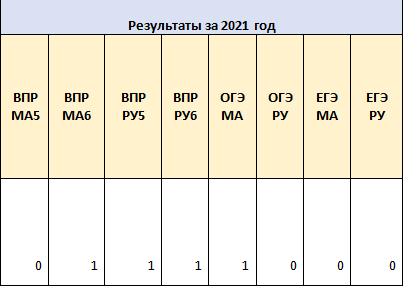 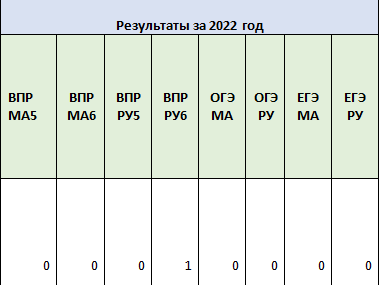 Данные результаты говорят о том, что в настоящее время педагогическому коллективу необходимо больше внимания уделить обучающимся, имеющим риски учебной неуспешности, в следствие чего будет разработана Программа антирисковых мер по фактору риска «Высокая доля обучающихся с рисками учебной неуспешности»Цель программы: Создание условий для эффективного обучения и повышения мотивации школьников к учебной деятельности  с целью снижения доли обучающихся с рисками учебной неуспешности к концу 2023 года.Основными направлениями данной программы станут:Анализ ситуации, выявление ключевых проблем и путей их решения. Планирование эффективной работы по повышению учебной мотивации у обучающихся, имеющих риски учебной неуспешности, а также у обучающихся с низким качеством преодоления языковых и культурных барьеровСоздание условий для эффективного обучения и развития обучающихся с низкими учебными возможностями, освоения базовых программФормирование системы персонального сопровождения в процессе обучения слабоуспевающих учащихся;Отслеживание динамики в результатах обучения учащихся, реализации их образовательного потенциала, учет их индивидуальных особенностей, интересов и образовательных возможностейВыявление профессиональных затруднений педагогических работников в работе с отстающими обучающимися, организация адресной методической поддержки профессионального роста педагогов, включающей механизмы внутришкольного повышения квалификации.Активность и результативность участия в олимпиадах В целях повышения мотивации к обучению и развития интеллектуальных, коммуникативных и творческих способностей в школе усилия  педагогического коллектива в 2023 году  были направлены  на создание условий для  развития  каждого обучающегося  как ответственной  и творческой личности,  на повышение образовательного потенциала  учителей и обучающихся.Этому способствовало:развитие практических  умений и приобретение навыков  обучающихся на уроках  и занятиях  по дополнительному образованию при реализации  - программы «Одаренные дети»;активное участие школьников в олимпиадах, научно-практических конференциях, творческих  конкурсах,  фестивалях;повышение квалификации учителей;участие учителей в творческих  конкурсах и научно-практических конференциях;публикации лучших методических разработок;аттестация педагогических кадров. Задачи:Выявление одаренных детей.Формирование целей и определение стратегии развития системы работы с одаренными детьми.Структурирование работы ОУ по организации работы с одаренными детьми.Разработка модели/системы деятельности учителя по  сопровождению детской одаренности.Разработка системы критериев эффективности и результативности функционирования системы работы с одаренными детьми, ее коррекция.Выявление одаренных детей и создание условий, способствующих их оптимальному развитию.Подготовка учащихся к участию в олимпиадах, конкурсах, фестивалях.В 2023 году проанализированы результаты участия обучающихся Школы в олимпиадах и конкурсах всероссийского, регионального, муниципального и школьного уровней.В 2022/23 году в рамках ВсОШ прошли школьный и муниципальный этапы. Анализируя результаты двух этапов, можно сделать вывод, что количественные показатели значительно изменились по сравнению с прошлым учебным годом увеличившись на 115%, а качественные – остались прежними.Организация воспитательной работы Рабочая программа воспитания МОУ СОШ № 3 г. Ростова (далее, соответственно — Программа), разработана на основание, следующих нормативно-правовых документов:− Федерального закона от 29.12.2012 № 273-ФЗ «Об образовании в Российской Федерации»;− Стратегии развития воспитания в Российской Федерации на период до 2025 года и Плана мероприятий по ее реализации в 2021-2025 гг.;− Стратегии национальной безопасности Российской Федерации: Указ Президента РФ от 31.12.2015 N 683;− Федеральных государственных образовательных стандартов начального общего, основного общего и среднего общего образования (далее — ФГОС).− Концепции развития психологической службы в системе образования в Российской Федерации до 2025 года;− Методические рекомендации органам исполнительной власти субъектов Российской Федерации, осуществляющим государственное управление в сфере образования, по организации работы педагогических работников, осуществляющих классное руководство в общеобразовательных организациях (Письмо Минпросвещения России от 12.05.2020 № ВБ-1011/08).Рабочая программа воспитания - является методическим документом, определяющим комплекс основных характеристик воспитательной работы, осуществляемой в школе, разрабатывается с учётом государственной политики в области образования и воспитания.Рабочая программа воспитания основывается на единстве и преемственности образовательного процесса на уровнях начального общего, основного общего, среднего общего образования, соотносится с примерными рабочими программами воспитания для организаций, реализующих образовательные программы дошкольного, среднего профессионального образования.Рабочая программа воспитания предназначена для планирования и организации системной воспитательной деятельности с целью достижения обучающимися личностных результатов образования, определённых ФГОС; разрабатывается и утверждается с участием коллегиальных органов управления школой (в том числе советов обучающихся), советов родителей; реализуется в единстве урочной и внеурочной деятельности, осуществляемой совместно с семьей и другими участниками образовательных отношений, социальными институтами воспитания; предусматривает приобщение обучающихся к российским традиционным духовным ценностям, включая культурные ценности своей этнической группы, правилам и нормам поведения в российском обществе. В соответствии с ФГОС личностные результаты освоения программ общего образования должны отражать готовность обучающихся руководствоваться системой позитивных ценностных ориентаций и расширение опыта деятельности на её основе в процессе реализации основных направлений воспитательной деятельности, в том числе в части: гражданского, патриотического, духовно-нравственного, эстетического, физического, трудового, экологического, познавательного воспитания.Воспитательная деятельность в МОУ СОШ № 3 г. Ростова реализуется в соответствии с приоритетами государственной политики в сфере воспитания, установленными в государственной Стратегии развития воспитания в Российской Федерации на период до 2025 года. Приоритетной задачей Российской Федерации в сфере воспитания детей является развитие высоконравственной личности, разделяющей российские традиционные духовные ценности, обладающей актуальными знаниями и умениями, способной реализовать свой потенциал в условиях современного общества, готовой к мирному созиданию и защите Отечества.Основными традициями воспитания в МОУ СОШ №3 являются следующие:Ключевые общешкольные дела, через которые осуществляется интеграция воспитательных усилий педагогов;коллективная разработка, коллективное планирование, коллективное проведение и коллективный анализ их результатов;ступени социального роста обучающихся (от пассивного наблюдателя до участника, от участника до организатора, от организатора до лидера того или иного дела);конструктивное межличностное, межклассное и межвозврастное взаимодействие обучающихся, а также их социальная активность;ориентация на формирование, создание и активизацию ученического самоуправления, как на уровне класса, так и на уровне школы, на установление в них доброжелательных и товарищеских взаимоотношений;формирование методического объединения классных руководителей, реализующего по отношению к обучающимся защитную, личностно развивающую, организационную, посредническую (в том числе и в разрешении конфликтов) функции и т.д.Современный российский национальный воспитательный идеал - высоконравственный, творческий, компетентный гражданин России, принимающий судьбу Отечества как свою личную, осознающий ответственность за настоящее и будущее страны, укоренённый в духовных и культурных традициях многонационального народа Российской Федерации.В соответствии с этим идеалом и нормативными правовыми актами Российской Федерации в сфере образования цель воспитания обучающихся в общеобразовательной организации: развитие личности, создание условий для самоопределения и социализации на основе социокультурных, духовно-нравственных ценностей и принятых в российском обществе правил и норм поведения в интересах человека, семьи, общества и государства, формирование у обучающихся чувства патриотизма, гражданственности, уважения к памяти защитников Отечества и подвигам Героев Отечества, закону и правопорядку, человеку труда и старшему поколению, взаимного уважения, бережного отношения к культурному наследию и традициям многонационального народа Российской Федерации, природе и окружающей среде.Воспитательная работа в Школе осуществляется по следующим направлениям:патриотическое воспитание;духовно-нравственное воспитание;художественно-эстетическое воспитание;здоровьесберегающее и экологическое воспитание;трудовое воспитание;интеллектуальное воспитание;внеурочная деятельность;работа с родителямиработа с учениками группы риска и их родителями.Реализация воспитания осуществляется в рамках следующих направлений - модулях воспитательной работы школы.Модуль «Ключевые общешкольные дела»Модуль «Внеурочная деятельность»Модуль «Школьный урок»Модуль «Самоуправление»Модуль «Волонтерство»Модуль «Профориентация»Модуль «Школьная медиация»Модуль «Организация предметно - эстетической среды»Модуль «Работа с родителями»Модуль «Школьный музей»Реализация цели и задач данной программы воспитания осуществляется в рамках следующих направлений - модулях воспитательной работы школы.Модуль «Общешкольные дела»Общешкольные дела – это главные традиционные общешкольные дела, мероприятия, организуемых педагогами для детей и которые обязательно планируются, готовятся, проводятся и анализируются совместно с детьми. Это комплекс коллективных творческих дел, объединяющих учеников вместе с педагогами в единый коллектив. В этих делах и мероприятиях принимает участие большая часть школьников.Общешкольные дела способствуют интенсификации общения детей и взрослых, ставят их в ответственную позицию к происходящему в школе. В образовательной организации используются следующие формы работы.На внешкольном уровне:социальные проекты – совместно разрабатываемые и реализуемые школьниками и педагогами комплексы дел разной направленности, ориентированные на преобразование окружающего социума;городские методические площадки для обучающихся и педагогов по развитию ученического самоуправления;дискуссионные площадки для обучающихся, педагогов, родителей, в рамках которых обсуждаются поведенческие, нравственные, социальные, проблемы, касающиеся жизни школы и города;На школьном уровне:общешкольные праздники – ежегодно проводимые творческие дела и мероприятия (театрализованные, музыкальные, литературные и т.п.), связанные со значимыми для детей и педагогов знаменательными датами, как на уровне школы, так и  на уровне города, в которых участвуют все классы школы;торжественные ритуалы, связанные с переходом учащихся на следующую ступень образования, символизирующие приобретение ими новых социальных статусов в школе и развивающие школьную идентичность детей, а так же связанные с патриотическим воспитанием;церемонии награждения (по итогам года) школьников и педагогов за активное участие в жизни школы, защиту чести школы в конкурсах, соревнованиях, олимпиадах, значительный вклад в развитие школы. Это способствует поощрению социальной активности детей, развитию позитивных межличностных отношений между педагогами и воспитанниками, формированию чувства доверия и уважения друг к другу.На уровне классов:выбор и делегирование представителей классов в общешкольные органы самоуправления, в Малые группы по подготовке общешкольных ключевых дел;участие школьных классов в реализации общешкольных ключевых дел;проведение в рамках класса итогового анализа детьми общешкольных ключевых дел, участие представителей классов в итоговом анализе;участие в организации и проведении  мероприятий и  дел, направленных на сплочение класса, на реализацию плана деятельности выборного органа ученического самоуправления класса.На индивидуальном уровне:вовлечение, по возможности, каждого ребенка в ключевые дела школы в одной из возможных для них ролей: активный участник, инициатор, организатор, лидер;индивидуальная помощь ребенку (при необходимости) в освоении навыков организации, подготовки, проведения и анализа ключевых дел;наблюдение за поведением ребенка в ситуациях подготовки, проведения и анализа ключевых дел, за его отношениями со сверстниками, старшими и младшими школьниками, с педагогами и другими взрослыми;при необходимости коррекция поведения ребенка через индивидуальные беседы с ним, через включение его в совместную работу с другими детьми, которые могли бы стать хорошим примером для ребенка, через предложение взять в следующем ключевом деле на себя роль ответственного за тот или иной фрагмент общей работы.Модуль «Классное руководство»Осуществляя работу с классом, педагог организует:работу с классным коллективом;индивидуальную работу с учащимися вверенного ему класса;работу с учителями, преподающими в данном классе;работу с родителями учащихся или их законными представителями.Работа с классным коллективом:инициирование, мотивация и поддержка участия класса в общешкольных ключевых делах, осуществление педагогического сопровождения и оказание необходимой помощи детям в их подготовке, проведении и анализе;педагогическое сопровождение ученического самоуправления класса, детской социальной активности;поддержка детских инициатив и их педагогическое сопровождение;организация и проведение совместных дел с учащимися вверенного ему класса, их родителей; интересных и полезных для личностного развития ребенка (интеллектуально-познавательной, гражданско-патриотической, трудовой, спортивно-оздоровительной, духовно-нравственной, творческой, профориентационной, в медиации и др. направленности), позволяющие:вовлечь в них детей с самыми разными потребностями и тем самым дать им возможность самореализоваться в них,установить и упрочить доверительные отношения с учащимися класса, стать для них значимым взрослым, задающим образцы поведения в обществе;проведение классных часов как часов плодотворного и доверительного общения педагога и школьников, основанных на принципах уважительного отношения к личности ребенка, поддержки активной позиции каждого ребенка в беседе, предоставления школьникам возможности обсуждения и принятия решений по обсуждаемой проблеме, создания благоприятной среды для общения;сплочение коллектива класса через:игры и тренинги на сплочение, развитие самоуправленческих начал и организаторских, лидерских качеств, умений и навыков;походы и экскурсии, организуемые классными руководителями совместно с родителями;празднование в классе дней рождения детей, включающие в себя подготовленные микрогруппами поздравления, сюрпризы, творческие подарки и розыгрыши и т. д.;регулярные внутри классные «огоньки» и творческие дела, дающие каждому школьнику возможность рефлексии собственного участия в жизни класса.мотивация исполнения существующих и выработка совместно с обучающимися новых законов класса, помогающих детям освоить нормы и правила общения, которым они должны следовать в школе в рамках уклада школьной жизни.Индивидуальная работа с учащимися:изучение особенностей личностного развития учащихся класса через наблюдение за поведением школьников в их повседневной жизни, в специально создаваемых педагогических ситуациях, в играх, погружающих ребенка в мир человеческих отношений, в организуемых педагогом беседах по тем или иным нравственным проблемам; результаты наблюдения сверяются с результатами бесед классного руководителя с родителями школьников, с преподающими в его классе учителями, а также (при необходимости) – со школьным психологом;поддержка ребенка в решении важных для него жизненных проблем (налаживание взаимоотношений с одноклассниками или учителями, выбор профессии, вуза и дальнейшего трудоустройства, успеваемость и т.п.), когда каждая проблема трансформируется классным руководителем в задачу для школьника, которую они совместно стараются решить;индивидуальная работа со школьниками класса, направленная на заполнение ими личных портфолио, в которых дети не просто фиксируют свои учебные, творческие, спортивные, личностные достижения, но и в ходе индивидуальных неформальных бесед с классным руководителем в начале каждого года планируют их, а в конце года – вместе анализируют свои успехи и неудачи;мотивация ребенка на участие в жизни класса, школы, на участие в общественном детском/молодежном движении и самоуправлении;мотивация школьников совместно с учителями-предметниками на участие в конкурсном и олимпиадном движении;коррекция поведения ребенка через частные беседы с ним, его родителями или законными представителями, с другими учащимися класса; через включение в проводимые школьным психологом тренинги общения; через предложение взять на себя ответственность за то или иное поручение в классе.Работа с учителями, преподающими в классе:регулярные консультации классного руководителя с учителями-предметниками, направленные на формирование единства мнений и требований педагогов по ключевым вопросам воспитания, на предупреждение и разрешение конфликтов между учителями и учащимися;проведение мини-педсоветов, направленных на решение конкретных проблем класса и интеграцию воспитательных влияний на школьников;привлечение учителей к участию во внутри классных делах, дающих педагогам возможность лучше узнавать и понимать своих учеников, увидев их в иной, отличной от учебной, обстановке;привлечение учителей к участию в родительских собраниях класса для объединения усилий в деле обучения и воспитания детей.Работа с родителями учащихся или их законными представителями:регулярное информирование родителей о школьных успехах и проблемах их детей, о жизни класса в целом;помощь родителям школьников или их законным представителям в регулировании отношений между ними, администрацией школы и учителями-предметниками;организация родительских собраний, происходящих в режиме обсуждения наиболее острых проблем обучения и воспитания школьников;создание и организация работы родительских комитетов классов, участвующих в управлении образовательной организацией и решении вопросов воспитания и обучения их детей;привлечение членов семей школьников к организации и проведению дел класса;организация на базе класса семейных праздников, конкурсов, соревнований, направленных на сплочение семьи и школы.Модуль «Внеурочная деятельность»Реализация воспитательного потенциала внеурочной деятельности в соответствии с планами учебных курсов, внеурочных занятий и предусматривает: вовлечение обучающихся в интересную и полезную для них деятельность, которая дает им возможность удовлетворения познавательных интересов, самореализации, развития способностей в разных сферах;формирование в кружках, секциях, клубах, студиях детско-взрослых общностей, которые объединяют обучающихся и педагогов общими позитивными эмоциями и доверительными отношениями;поддержку средствами внеурочной деятельности обучающихся с выраженной лидерской позицией, возможность ее реализации; поощрение педагогическими работниками детских инициатив, проектов, самостоятельности, самоорганизации в соответствии с их интересами.Модуль «Школьный урок»Реализация воспитательного потенциала уроков (аудиторных занятий в рамках максимально допустимой учебной нагрузки) предусматривает:максимальное использование воспитательных возможностей содержания учебных предметов для формирования у обучающихся российских традиционных духовно-нравственных и социокультурных ценностей; подбор соответствующего тематического содержания, текстов для чтения, задач для решения, проблемных ситуаций для обсуждений;включение учителями в рабочие программы по всем учебным предметам, курсам, модулям целевых ориентиров воспитания в качестве воспитательных целей уроков занятий, освоения учебной тематики, их реализация в обучении; включение учителями в рабочие программы учебных предметов, курсов, модулей, тематики в соответствии с календарным планом воспитательной работы школы;выбор методов, методик, технологий, оказывающих воспитательное воздействие на личность в соответствии с воспитательным идеалом, целью и задачами воспитания; реализация приоритета воспитания в учебной деятельности;полноценную реализацию потенциала уроков в предметных областях целевой воспитательной духовно-нравственной направленности по основам религиозных культур и светской этики в начальной школе, основам духовно-нравственной культуры народов России в основной школе с учетом выбора родителями обучающихся учебных предметов, курсов, модулей в соответствии с их мировоззренческими и культурными потребностями; привлечение внимания обучающихся к ценностному аспекту изучаемых на уроках предметов, явлений и событий, инициирование обсуждений, высказываний своего мнения, выработки своего личностного отношения к изучаемым событиям, явлениям, лицам; применение интерактивных форм учебной работы: интеллектуальных, стимулирующих познавательную мотивацию, игровых методик, дискуссий, дающих возможность приобрести опыт ведения конструктивного диалога; групповой работы, которая учит строить отношения и действовать в команде, способствует развитию критического мышления; побуждение обучающихся соблюдать нормы поведения, правила общения со сверстниками и педагогами, соответствующие укладу школы, установление и поддержка доброжелательной атмосферы; организация шефства мотивированных и эрудированных обучающихся над неуспевающими одноклассниками, в том числе с особыми образовательными потребностями, дающего обучающимся социально значимый опыт сотрудничества и взаимной помощи;инициирование и поддержка исследовательской деятельности в форме индивидуальных и групповых проектов, что дает возможность приобрести навыки самостоятельного решения теоретической проблемы, генерирования и оформления собственных идей, уважительного отношения к чужим идеям, публичного выступления, аргументирования и отстаивания своей точки зрения.Модуль «Самоуправление»Поддержка детского ученического самоуправления в школе помогает педагогам воспитывать в детях инициативность, самостоятельность, ответственность, трудолюбие, чувство собственного достоинства, а школьникам – предоставляет широкие возможности для самовыражения и самореализации. Это то, что готовит их к взрослой жизни.Поскольку учащимся не всегда удается самостоятельно организовать свою деятельность, то классные руководители должны осуществлять педагогическое сопровождение на уровне класса, а на уровне школы назначается куратор развития ученического самоуправления.Ученическое самоуправление в МОУ СОШ № 3 осуществляется следующим образом.На уровне школы:через деятельность выборного Совета старшеклассников, создаваемого для учета мнения школьников по вопросам управления образовательной организацией и принятия административных решений, затрагивающих их права и законные интересы;через работу постоянно действующих секторов по направлениям деятельности, инициирующих и организующих проведение личностно значимых для школьников событий (соревнований, конкурсов, фестивалей, флешмобов и  т.п.), отвечающих за проведение тех или иных конкретных мероприятий, праздников, вечеров, акций и т. п.На уровне классов:через деятельность выборных Советов класса, представляющих интересы класса в общешкольных делах и призванных координировать его работу с работой общешкольных органов самоуправления и классных руководителей;через деятельность выборных органов самоуправления, отвечающих за различные направления работы класса.На индивидуальном уровне:через вовлечение школьников с 1 по 11 класс в деятельность ученического самоуправления: планирование, организацию, проведение и анализ общешкольных и внутри классных дел;через реализацию обучающимися, взявшими на себя соответствующую роль, функций по контролю за порядком и чистотой в классе, уходом за классной комнатой, комнатными растениями и т. п.Модуль «Социальное партнёрство»Реализация воспитательного потенциала социального партнёрства школы при соблюдении требований законодательства Российской Федерации предусматривает:участие представителей организаций-партнёров, в том числе в соответствии с договорами о сотрудничестве, в проведении отдельных мероприятий в рамках рабочей программы воспитания и календарного плана воспитательной работы (дни открытых дверей, государственные, региональные, школьные праздники, торжественные мероприятия и т. п.);участие представителей организаций-партнёров в проведении отдельных уроков, внеурочных занятий, внешкольных мероприятий соответствующей тематической направленности;проведение на базе организаций-партнёров отдельных уроков, занятий, внешкольных мероприятий, акций воспитательной направленности;открытые дискуссионные площадки (детские, педагогические, родительские, совместные), куда приглашаются представители организаций-партнёров, на которых обсуждаются актуальные проблемы, касающиеся жизни школы, муниципального образования, региона, страны; социальные проекты, совместно разрабатываемые и реализуемые обучающимися, педагогами с организациями-партнёрами благотворительной, экологической, патриотической, трудовой и т. д. направленности, ориентированные на воспитание обучающихся, преобразование окружающего социума, позитивное воздействие на социальное окружение.Модуль «Профориентация»Совместная деятельность педагогов и школьников по направлению «профориентация» включает в себя профессиональное просвещение школьников; диагностику и консультирование по проблемам профориентации, организацию профессиональных проб школьников. Задача совместной деятельности педагога и ребенка – подготовить школьника к осознанному выбору своей будущей профессиональной деятельности.Создавая профориентационно значимые проблемные ситуации, формирующие готовность школьника к выбору, педагог актуализирует его профессиональное самоопределение, позитивный взгляд на труд в постиндустриальном мире, охватывающий не только профессиональную, но и вне профессиональную составляющие такой деятельности.Эта работа осуществляется через:профориентационные часы общения, направленные на подготовку школьника к осознанному планированию и реализации своего профессионального будущего;профориентационные игры: симуляции, деловые игры, квесты, решение кейсов (ситуаций, в которых необходимо принять решение, занять определенную позицию), расширяющие знания школьников о типах профессий, о способах выбора профессий, о достоинствах и недостатках той или иной интересной школьникам профессиональной деятельности;экскурсии на предприятия города, дающие школьникам начальные представления о существующих профессиях и условиях работы людей, представляющих эти профессии;посещение профориентационных выставок, ярмарок профессий, дней открытых дверей в средних специальных учебных заведениях и вузах;совместное с педагогами изучение интернет ресурсов, посвященных выбору профессий, прохождение профориентационного онлайн-тестирования, прохождение онлайн курсов по интересующим профессиям и направлениям образования;участие в работе всероссийских профориентационных проектов, созданных в сети интернет: просмотр лекций, решение учебно-тренировочных задач, участие в мастер-классах, посещение открытых уроков «Проектория», «Билет в будущее».индивидуальные консультации психолога для школьников и их родителей по вопросам склонностей, способностей, дарований и иных индивидуальных особенностей детей, которые могут иметь значение в процессе выбора ими профессии;Модуль «Школьная медиация»В МОУ СОШ № 3 г. Ростова создана служба медиации, её куратором является социальный педагог. Она действует на основании Указа Президента РФ «О национальной стратегии действий в интересах детей на 2012 - 2017 годы», в целях предупреждений конфликтных ситуаций, создания успешного сотрудничества школы и родительской общественности, защиты прав равных возможностей и интересов детей, создания условий для формирования безопасного образовательного пространства, снижения числа правонарушений и конфликтных ситуаций среди несовершеннолетних     Целью деятельности службы медиации является содействие профилактике правонарушений и социальной реабилитации участников конфликтных ситуаций с использованием восстановительных технологий. Задачами деятельности службы медиации являются: помощь в разрешении конфликтных ситуаций на основе принципов восстановительной медиации; проведение восстановительных программ для участников школьных и семейных конфликтов.Деятельность службы медиации основана на следующих принципах: Принцип добровольности, предполагающий обязательное согласие сторон, вовлеченных в конфликт, на участие в восстановительных практиках. Принцип конфиденциальности, предполагающий обязательство службы примирения не разглашать полученные в ходе программ сведения. Исключение составляет информация о возможном нанесении ущерба для жизни, здоровья и безопасности, а также условия договора участников программы примирения. Принцип нейтральности, запрещающий специалисту службы примирения принимать сторону одного из участников конфликта. Нейтральность предполагает, что специалист службы примирения не выясняет вопрос о виновности или невиновности той или иной стороны, а является независимым посредником, помогающим сторонам самостоятельно найти решение конфликта. Модуль «Предметно - пространственная среда»Окружающая ребенка предметно-пространственная среда МОУ СОШ № 3, при условии ее грамотной организации, обогащает внутренний мир обучающегося, способствует формированию у него чувства вкуса и стиля, создает атмосферу психологического комфорта, поднимает настроение, предупреждает стрессовые ситуации, способствует позитивному восприятию ребенком школы.Реализация воспитательного потенциала предметно-пространственной среды школы предусматривает:оформление внешнего вида, фасада, холла при входе здания школы государственной символикой Российской Федерации, субъекта Российской Федерации, муниципального образования (флаг, герб);изображения символики российского государства в разные периоды тысячелетней истории России, исторической символики регионов на специальных стендах с исторической информацией гражданско-патриотической направленности;карты России, регионов, муниципальных образований (современные и исторические, точные и стилизованные, географические, природные, культурологические, художественно оформленные, в том числе материалами, подготовленными обучающимися) с изображениями значимых культурных объектов местности, региона, России, памятных исторических, гражданских, народных, религиозных мест почитания;художественные изображения (символические, живописные, фотографические, интерактивные аудио и видео) природы России, региона, местности, предметов традиционной культуры и быта, духовной культуры народов России;портреты выдающихся государственных деятелей России в прошлом, деятелей культуры, науки, искусства, военных, героев и защитников Отечества;звуковое пространство в школе – работа школьного радио, аудио сообщения в школе (звонки, информации, музыка) позитивной духовно-нравственной, гражданско-патриотической воспитательной направленности, исполнение гимна Российской Федерации; «места гражданского почитания» в помещениях школы или на прилегающей территории для общественно-гражданского почитания лиц, событий истории России; школьные мемориалы воинской славы, памятники, памятные доски; «места новостей» – оформленные места, стенды в школьных помещениях (холл первого этажа, рекреации), содержащие в доступной, привлекательной форме новостную информацию позитивного гражданско-патриотического, духовно-нравственного содержания, поздравления педагогов и обучающихся и т.  п.;размещение регулярно сменяемых экспозиций творческих работ обучающихся, демонстрирующих их способности, знакомящих с работами друг друга, фотоотчетов об интересных событиях в школе;благоустройство, озеленение пришкольной территории, спортивных и игровых площадок, доступных и безопасных оздоровительно-рекреационных зон, свободное, игровое пространство школы, зоны активного и тихого отдыха; благоустройство школьных аудиторий классными руководителями вместе с обучающимся в своих классах;событийный дизайн: оформление пространства проведения школьных событий праздников, церемоний, торжественных линеек, творческих вечеров; совместная с обучающимися разработка, создание и популяризация символики школы (флаг, гимн, эмблема, логотип, элементы школьного костюма и т. п.), используемой как повседневно, так и в торжественные моменты;акцентирование внимания обучающихся на важных для воспитания ценностях, правилах, традициях, укладе школы (стенды, плакаты, инсталляции и др.). Предметно-пространственная среда строится как максимально доступная для детей с особыми образовательными потребностями и ОВЗ.Модуль «Работа с родителями»Работа с родителями (законными представителями) обучающихся осуществляется для более эффективного достижения цели воспитания, которое обеспечивается согласованием позиций семьи и образовательной организации в данном вопросе.Работа с родителями или законными представителями обучающихся в МОУ СОШ № 3  осуществляется в рамках следующих видов и форм деятельности:На школьном уровне:общешкольный родительский комитет, участвующий в управлении образовательной организацией и решении вопросов воспитания и социализации их детей;родительские круглые столы, на которых обсуждаются вопросы возрастных особенностей детей, формы и способы доверительного взаимодействия родителей с детьми, проводятся мастер-классы, семинары с приглашением специалистов;общешкольные родительские собрания, происходящие в режиме обсуждения наиболее острых проблем обучения и воспитания обучающихся;семейный всеобуч, на котором родители могли бы получать ценные рекомендации и советы от профессиональных психологов, врачей, социальных работников и обмениваться собственным творческим опытом и находками в деле воспитания детей;социальные сети и чаты, в которых обсуждаются интересующие родителей (законных представителей) вопросы, а также осуществляются виртуальные консультации психологов и педагогов.На уровне класса:классный родительский комитет, участвующий в решении вопросов воспитания и социализации детей их класса;классные родительские собрания, происходящие в режиме обсуждения наиболее острых проблем обучения и воспитания, обучающихся класса;социальные сети и чаты, в которых обсуждаются интересующие родителей вопросы, а также осуществляются виртуальные консультации психологов и педагогов.На индивидуальном уровне:работа специалистов по запросу родителей для решения острых конфликтных ситуаций;участие родителей в педагогических советах, собираемых в случае возникновения острых проблем, связанных с обучением и воспитанием конкретного ребенка;помощь со стороны родителей в подготовке и проведении общешкольных и внутри классных мероприятий воспитательной направленности;индивидуальное консультирование c целью координации воспитательных усилий педагогов и родителей (законных представителей).Модуль «Внешкольные мероприятия»Реализация воспитательного потенциала внешкольных мероприятий предусматривает:внешкольные тематические мероприятия воспитательной направленности, организуемые педагогами, по изучаемым в школе учебным предметам, курсам, модулям;организуемые в классах классными руководителями, в том числе совместно с родителями (законными представителями) обучающихся, экскурсии, походы выходного дня (в музей, картинную галерею, технопарк, на предприятие и др.)с привлечением к их планированию, организации, проведению, оценке мероприятия;литературные, исторические, экологические и другие походы, экскурсии, экспедиции, слеты и т. п., организуемые педагогами, в том числе совместно с родителями (законными представителями) обучающихся (для изучения историко-культурных мест, событий, биографий проживавших в этой местности российских поэтов и писателей, деятелей науки, природных и историко-культурных ландшафтов, флоры и фауны и др.); выездные события, включающие в себя комплекс коллективных творческих дел, в процессе которых складывается детско-взрослая общность, характеризующаяся доверительными взаимоотношениями, ответственным отношением к делу, атмосферой эмоционально-психологического комфорта;внешкольные мероприятия, в том числе организуемые совместно с социальными партнерами школы.Модуль «Профилактика и безопасность»Профилактика девиантного поведения обучающихся, конфликтов между обучающимися, обучающимися и педагогами — направление деятельности в школе, целью которого является создание условий для успешного формирования и развития личностных ресурсов, способствующих преодолению различных трудных жизненных ситуаций и влияющих на повышение устойчивости участников образовательных отношений к неблагоприятным факторам. Реализация воспитательного потенциала профилактической деятельности в целях формирования и поддержки безопасной и комфортной среды в школе предусматривает:целенаправленную работу педагогического коллектива по созданию в школе эффективной профилактической среды обеспечения безопасности жизнедеятельности как условия успешной воспитательной деятельности;проведение исследований, мониторинга рисков безопасности и ресурсов повышения безопасности, выделение и психолого-педагогическое сопровождение групп риска обучающихся по разным направлениям (агрессивное поведение, зависимости и др.);проведение коррекционно-воспитательной работы с обучающимся групп риска силами педагогического коллектива и с привлечением сторонних специалистов (психологов, коррекционных педагогов, работников социальных служб, правоохранительных органов, опеки и т. д.); разработку и реализацию в школе профилактических программ, направленных на работу как с девиантными обучающимися, так и с их окружением, сообществами класса, сверстников, школы в целом, организацию межведомственного взаимодействия;вовлечение обучающихся в воспитательную деятельность, проекты, программы профилактической направленности социальных и природных рисков, реализуемые в школе и в социокультурном окружении с обучающимися, педагогами, родителями (антинаркотические, антиалкогольные, против курения, безопасность в цифровой среде, профилактика вовлечения в деструктивные группы в социальных сетях, деструктивные молодежные, религиозные объединения, культы, субкультуры, безопасность дорожного движения, безопасность на воде, на транспорте, противопожарная безопасность, гражданская оборона, антитеррористическая, антиэкстремистская безопасность и т. д.);организацию превентивной работы со сценариями социально одобряемого поведения, развитие у обучающихся навыков саморефлексии, самоконтроля, устойчивости к негативному воздействию, групповому давлению; поддержку инициатив обучающихся, педагогов в сфере укрепления безопасности жизнедеятельности в школе, профилактики правонарушений, девиаций, организация деятельности, альтернативной девиантному поведению — познание (путешествия), испытание себя (походы, спорт), значимое общение, любовь, творчество, деятельность (в том числе профессиональная, религиозно-духовная, благотворительная, искусство и др.);предупреждение, профилактика и целенаправленная деятельность в случаях появления, расширения, влияния в школе маргинальных групп обучающихся (оставивших обучение, криминальной направленности, агрессивного поведения и др.); поддержка и профилактика расширения групп детей, семей обучающихся, требующих специальной психолого-педагогической поддержки и сопровождения (слабоуспевающие, социально запущенные, социально неадаптированные дети-мигранты, дети с ОВЗ и т. д.).Модуль «Школьный музей»На базе МОУ СОШ № 3 действует Школьный музей космонавтики. Программа вариативного модуля «Школьный музей» предполагает создание в школе системы этнокультурного воспитания, главной ценностью которого является воспитание нравственно, гармонично развитой, культурной личности, гражданина и патриота.Программа реализуется через духовно-нравственное и патриотическое воспитание, направленное на формирование общечеловеческих ценностей, а также на возрождение исторической памяти и преемственности. Цель школьного музея: Вовлечение детей в общественно полезную научно-исследовательскую деятельность.Развитие творческих способностей детей, формирование их гражданского сознания и патриотизма на основе музееведения.Личностное развитие каждого ребенка. Задачи:Стимулировать интеллектуальное развитие и формирование познавательного интереса школьников.Содействовать воспитанию культуры взаимоотношений школьников с людьми разных поколений, уважительного отношения друг к другу у членов группы.Модуль «Добровольческая деятельность»Целью действующих на базе школы добровольческих (волонтерски) отрядов « Добро» и «Жизнь» является развитие социальной самореализации учащихся путем ознакомления с различными видами социальной активности, оказание посильной поддержки в решении актуальных проблем местного сообщества, помощи нуждающимся категориям населения. Основными задачами волонтерского движения являются:обеспечить популяризацию идей добровольчества (волонтёрства) в школьной среде; развивать социальную систему, создавать оптимальные условия для распространения добровольческого (волонтерского) движения и участия учащихся в социально-значимых акциях и проектах; участвовать в подготовке и проведении массовых социально-культурных, информационно-просветительских и спортивных мероприятий; наладить сотрудничество с социальными партнерами для совместной социально - значимой деятельности; создавать и использовать межрегиональные связи с другими общественными (волонтерскими) организациями для совместной социально-значимой деятельности; воспитывать активную гражданскую позицию, формировать лидерские и нравственно-этические качества, чувства патриотизма. Принципы деятельности волонтерского движения: Добровольность – никто не может быть принужден действовать в качестве добровольца, добровольцы действуют только по доброй воле. Безвозмездность – труд добровольцев не оплачивается, добровольцы оказывают безвозмездную помощь и осуществляют безвозмездную работу. Ответственность – добровольцы, взявшие на себя ту или иную работу – принимают на себя личную ответственность за ее качественное выполнение и доведение до конца. Уважение – добровольцы уважают достоинство, особенности и культуру всех людей. Равенство – добровольцы признают равные возможности участия каждого в коллективной деятельности. Самосовершенствование – добровольцы признают, что добровольческая деятельность способствует их личному совершенствованию, приобретению новых знаний и навыков, проявлению способностей и возможностей, самореализации. Нравственность – следуя в своей деятельности морально-этическим нормам, добровольцы, личным примером содействуют формированию и распространению в обществе духовно-нравственных и гуманистических ценностей. Основными направлениями деятельности волонтерского отрядов «Жизнь» и « Добро» являются:досуговая деятельность (организация свободного времени детей, подростков); инклюзивная деятельность (работа с детьми РАС); трудовая помощь; оказание помощи ветеранам ВОВ, труженикам тыла и пожилым людям; профилактика здорового и безопасного образа жизни; интеллектуальное развитие (организация и проведение интеллектуальных конкурсов); творческое развитие (организация творческих мероприятий, конкурсов, праздников); деятельность в рамках охраны окружающей среды. Формы организации деятельности добровольческого (волонтёрского) отряда: мероприятия и акции; проекты; фестивали и конкурсы,организация на базе класса семейных праздников, конкурсов, соревнований, направленных на сплочение семьи и школы.На начало 2023/24 учебного года в Школе сформирован 31 общеобразовательный класс. Классными руководителями 1–11-х классов составлены годовые планы воспитательной работы с классами в соответствии с планом воспитательной работы Школы.По основным направлениям в школе сложилась система воспитательной работы. Анализируя уже сложившуюся в школе систему воспитательной работы, следует отметить такие её компоненты, как:созданную сеть кружков, спортивных секций;комплекс традиционных дел и мероприятий в школе и классах;участие обучающихся в мероприятия муниципального, регионального и федерального уровней.Вывод: В целом, можно сказать, что: организация и проведение воспитательных мероприятий осуществлялись, исходя из интересов, интеллектуальных и физических возможностей учащихся, что обеспечивало реализацию личностно-ориентированного подхода при одновременном обеспечении массовости мероприятий;все аспекты воспитательной работы позволяли обучающимся ярко и неординарно проявлять свои творческие способности;воспитательная работа школы основывалась на принципах сохранения и укрепления здоровья обучающихся.При оценке качества воспитательной работы школы необходимо отметить, что для успешного решения вопросов обучения, воспитания и развития личности ребенка необходимо активное взаимодействие всех участников образовательного процесса. В процессе своей деятельности классные руководители тесно взаимодействуют с учителями - предметниками: совместная разработка общих педагогических требований и подходов к детям в учебно-воспитательном процессе на основе целей образовательного учреждения; представление интересов своих воспитанников в педагогическом совете; привлечение учителей к работе с родителями; включение обучающихся своего класса в систему внеклассной работы по предметам: разнообразные  кружки, совместная организация и участие в предметных неделях, тематических вечерах и других мероприятиях. Классным руководителям необходимо продолжать работу по профилактике правонарушений среди учащихся, продолжать вести целенаправленную работу по развитию самоуправления в классных коллективах. Что касается школьных и классных воспитательных мероприятий, идет планомерное накопление методической литературы, сценариев, разработок классных часов.Вместе с тем, актуальными по-прежнему остаются проблемы:1. Низкая активность родителей в образовательном процессе.2. Недостаточный уровень развития ученического самоуправления в школе.3. Наличие правонарушений, совершенных учащимися, несмотря на профилактическую работу.Раздел 4. Оценка организации учебного процессаСогласно Федеральному закону «Об образовании в Российской Федерации» в школе действует Устав, в котором определяется порядок приема детей на уровне начального общего, основного общего, среднего общего образования. Образовательный процесс на всех уровнях обучения осуществляется в соответствии с основными образовательными программами, которые утверждены приказом директора школы и регламентируется учебным планом, календарным учебным графиком и расписанием занятий. Организация осуществляет образовательную деятельность в соответствии с уровнями общего образования:начальное общее образование (нормативный срок освоения 4 года);основное общее образование (нормативный срок освоения 5 лет);среднее общее образование (нормативный срок освоения 2 года)Начальное общее образование, основное общее образование, среднее общее образование являются обязательными уровнями образования.В Организации образовательная деятельность осуществляется на русском языке.Режим работы школыСогласно календарному учебному графику учебный год в образовательном учреждении начинается 1 сентября.Продолжительность учебного года:1 класс – 33 учебные недели;2 – 11 классы – 34 учебные неделиКаникулярное время: осенние и весенние каникулы - 1 неделя,зимние каникулы – 2 неделилетние каникулы – 3 месяцаОбразовательное учреждение работает в режиме:5-дневной учебной недели (1, 2, 3, 4 классы)6-дневной учебной недели (5, 6, 7, 8, 9, 10, 11 классы)Сменность учебных занятий:1 смена: 1,4,5,7,8,9,10,11 классы2 смена: 2,3,6,7 классыНачало учебных занятий:1 смена - в 8.002 смена – 13.00-14.00Режим работы ГПД: 14.00 – 17.00Режим образовательной деятельности Расписание составлено на основе учебного плана школы, в соответствии с требованиями СанПиН 2.4.2.2821-10 «Санитарно-эпидемиологические требования к условиям и организации обучения в общеобразовательных учреждениях», Постановлением главного санитарного врача от 30.06.2020 № 16 «Об утверждении санитарно-эпидемиологических правил СП 3.1/2.4.3598-20 "Санитарно-эпидемиологические требования к устройству, содержанию и организации работы образовательных организаций и других объектов социальной инфраструктуры для детей и молодежи в условиях распространения новой коронавирусной инфекции (COVID-19)"» с учетом баллов ежедневной и недельной нагрузки обучающихся. Учтены дневная и недельная работоспособность учащихся и шкала трудности учебных предметов.Предусмотрено чередование различных по сложности предметов в течение дня и недели: для обучающихся уровня начального общего образования - основных предметов (математика, русский и иностранный языки, окружающий мир, информатика) с уроками музыки, изобразительного искусства, технологии, физической культуры.Дети с ОВЗ Доступность качественного образования подразумевает обучение детей с ограниченными возможностями здоровья. Без создания необходимых условий невозможна социализация детей с ОВЗ. В соответствии с требованиями Федерального законодательства, Порядком обеспечения условий доступности для инвалидов и предоставляемых услуг в сфере образования, а также необходимой помощи в школе разработан паспорт объекта и образовательных услуг, сопровождение инвалидов и оказание им помощи при необходимости, проведено инструктирование сотрудников по вопросам связанным с обеспечением доступности услуг. Разработаны адаптированные образовательные программы. Продолжается повышение квалификации учителей. В связи с большим количеством детей с ОВЗ, проблемным в этой области является оказание логопедической помощи, психологическое сопровождения, дефектологическая помощь, необходимые для обеспечения коррекционно-развивающего сопровождения обучающихся с ОВЗ.Раздел 5. Оценка востребованности выпускников В 2023 году уменьшилось число выпускников 9-го класса, которые продолжили обучение в школе. Количество выпускников, поступающих в вузы, стабильно по сравнению с общим количеством выпускников 11-го класса.Раздел 6. Оценка кадрового обеспечения Шашкина И.А.В целях повышения качества образовательной деятельности в МОУ СОШ № 3 проводится целенаправленная кадровая политика, основная цель которой – обеспечение оптимального баланса процессов обновления и сохранения численного и качественного состава кадров в его развитии в соответствии с потребностями Школы и требованиями действующего законодательства.Основные принципы кадровой политики направлены:на сохранение, укрепление и развитие кадрового потенциала;создание квалифицированного коллектива, способного работать в современных условиях;повышение уровня квалификации персонала.Мастерство учителя формируется через постоянную, систематическую профессиональную учебу, как на местах, так и вне образовательного учреждения. Основными формами работы по повышению квалификации педагогических работников школы можно назвать такие формы как:курсовая и профессиональная переподготовка;аттестация учителей;самообразование учителей и воспитателей;участие в работе школьных МО;семинары-практикумы, открытые уроки;участие в конкурсах профессионального мастерства;инновационная деятельностьпсихолого-педагогическое сопровождениеС целью развития профессиональной компетентности, мастерства, профессиональной культуры, обновления теоретических и практических знаний педагогов, в связи с возросшими требованиями к уровню квалификации и необходимостью освоения современных методов решения профессиональных задач, педагоги проходят профессиональную переподготовку на курсах повышения квалификации.Раздел 7. Оценка качества учебно-методического обеспечения Система методической работы образовательной организации Методическая работа - основной вид образовательной деятельности, представляющий собой совокупность мероприятий, проводимых администрацией школы, учителями, классными руководителями для овладения методами и приёмами учебно-воспитательной работы, творческого применения их на уроках и во внеклассной работе, поиска новых технологий для совершенствования процесса обучения и воспитания.Организация методической работы в школе направлена на всестороннее повышение компетентности и профессионального мастерства каждого учителя. Она  представляет собой совокупность мероприятий, проводимых администрацией школы и учителями  в целях овладения методами и приемам учебно-воспитательной работы, творческого применения их на уроках и во внеклассной работе, поиска новых, наиболее рациональных и эффективных форм и методов организации, проведения и обеспечения образовательного процесса.Единая методическая тема школы на 2022-2023 и 2023-2024 г:  «Создание образовательного пространства, обеспечивающего личностную, социальную и профессиональную успешность учащихся путём применения современных педагогических и информационных технологий»Цель: повышение качества образования через непрерывное развитие учительского потенциала, повышение уровня профессионального мастерства и профессиональной компетентности педагогов для успешной реализации ФГОС и воспитания личности, подготовленной к жизни в высокотехнологичном, конкурентном мире, освоение педагогами инновационных технологий обучения.Задачи:Совершенствовать условия для реализации ФГОС начального образования (НОО) и основного общего образования (ООО), а также поэтапного введения ФГОС среднего общего образования (СОО)Создавать условия (организационно-управленческие, методические, педагогические) для обновления основных образовательных программ НОО, ООО и написания основной образовательной программы СОО образовательного учреждения, в соответствии с Федеральным государственным стандартом нового поколения.Совершенствовать методический уровень педагогов в овладении новыми педагогическими технологиями.Активизировать работу по выявлению и обобщению, распространению передового педагогического опыта творчески работающих педагогов.Совершенствовать систему мониторинга и диагностики успешности образования, уровня профессиональной компетентности и методической подготовки педагогов.Обеспечивать методическое сопровождение работы с молодыми и вновь принятыми специалистами.Создавать условия для самореализации учащихся в образовательной деятельности и развития ключевых компетенций учащихся.Развивать и совершенствовать систему работы с детьми, имеющими повышенные интеллектуальные способности.Развивать ключевые компетенции учащихся на основе использования современных педагогических технологий и методов активного обучения.Ведущие направления методической работы:1. Аналитическая деятельность мониторинг профессиональных и информационных потребностей учителей;изучение и анализ состояния результатов методической работы, определение направлений её совершенствования;создание базы данных о педагогических работниках;выявление затруднений дидактического и методического характера в образовательном процессе;сбор и обработка информации о результатах учебно-воспитательной работы школы;изучение, обобщение и распространение передового педагогического опыта.2. Информационная деятельностьформирование банка педагогической информации;формирование фонда оценочных средств для проведения текущего контроля успеваемости и промежуточной аттестацииознакомление педагогического коллектива с новинками методической литературы на бумажных и электронных носителях;создание медиатеки современных учебно-методических материалов;ознакомление педагогических работников с опытом инновационной деятельности учителей округа и области.3. Организационно-методическая деятельность:изучение запросов, методическое сопровождение и оказание практической помощи учителям в период подготовки к аттестации, в межаттестационные и курсовые периоды;прогнозирование, планирование и организация повышения квалификации и профессиональной подготовки учителей, оказание им информационно-методической помощи в системе непрерывного образования;организация работы методических объединений школы;организация методического сопровождения профильного обучения в школе;методическое сопровождение подготовки учителей школы к проведению ЕГЭ;подготовка и проведение научно-практических конференций, конкурсов и фестивалей профессионального педагогического мастерства;методическое сопровождение проектной и исследовательской деятельности учащихся школы.4. Консультационная деятельность:организация консультационной работы для учителей - предметников по вопросам методической работы;организация консультационной работы учителей, участников различных конкурсов профессионального мастерства, конференций;популяризация и разъяснение программ развития образования федерального, регионального и муниципального уровня;консультирование педагогического коллектива школы по различным вопросам образования.Результаты анализа данных по применению педагогами информационных и дистанционных технологий в образовательной деятельности – урочной, внеурочной и дополнительном образовании – показали, что интенсивность их применения выпала на период перехода в дистанционный режим при распространении коронавирусной инфекции, что является закономерным. Для понимания ситуации в Школе было проведено исследование, результаты которого демонстрируют, что 24% педагогов начальной, 32% – основной и 28% – средней школы, считают, что им не хватает компетенций для подготовки к дистанционным занятиям. 18 % педагогов начальной, 28% – основной и 24% – средней школы, полагают, что им недостаточно компетенций для применения дистанционных инструментов при реализации программ. 89%  педагогов отметили, что ранее не практиковали такую форму обучения и у них не было никакого опыта для ее реализации.Анализ данных по совершенствованию ИКТ-компетенций у педагогов Школы в рамках корпоративного обучения, а также в других образовательных организациях свидетельствует об отсутствии системного подхода и требует проработки, в том числе и планирования работы по обучению педагогов.Одной из актуальных проблем в школе остается проблема повышения эффективности учебно-воспитательной деятельности и преодоление школьной неуспеваемости. Ее решение предполагает совершенствование методов и форм организации обучения, поиск новых, более эффективных путей формирования знаний у учащихся, которые учитывали бы их реальные возможности. Программа антирисковых мер по фактору риска «Высокая доля обучающихся с рисками учебной неуспешности» - это операционный документ, созданный на основе Концепции развития МОУ СОШ № 3 и среднесрочной программы развития МОУ СОШ № 3.Для планирования эффективной работы в данном направлении потребовались анализ ситуации, выявление ключевых проблем и путей их решения основанных на данных мониторингов и результатов внутришкольного контроля. В результате было выявлено, что «проблемной зоной», имеющей высокую долю обучающихся с рисками учебной неуспешности, является основная школа (5-9 классы).Цель: Снижение к концу 2023-2024 учебного года доли обучающихся с рисками учебной неуспешности среди учащихся 5-9 классов путем формирования образовательной среды, создающей условия для эффективного обучения и повышения мотивации к учебной деятельности.Задачи: Формирование системы персонального сопровождения в процессе обучения слабоуспевающих учащихся через индивидуальные образовательные маршруты, дополнительное образование и внеурочную деятельность.Отслеживание динамики в результатах обучения учащихся, реализации их образовательного потенциала, учет их индивидуальных особенностей, интересов и образовательных возможностейОрганизация социально-психологической поддержки и тьюторского сопровождения обучающимся с рисками учебной неуспешности.Организация адресной методической поддержки профессионального роста педагогов, включающей механизмы выявления профессиональных затруднений педагогических работников в работе с отстающими обучающимися. Развитие системы наставничества «ученик-ученик»Организация профориентационной работы Целевые индикаторыРазработаны индивидуальные образовательные маршруты для обучающихся, имеющих риски учебной неуспешности, включающие дополнительные индивидуально-групповые коррекционные занятия и персональное психолого-педагогическое сопровождение;Положительная динамика показателей мониторинга качества предоставляемых образовательных услуг (внешний мониторинг)Положительная динамика показателей внутренней системы качества образования: снижение доли обучающихся с рисками учебной неуспешности к концу учебного года на 40%; наличие по итогам годовой промежуточной аттестации в 5-9 классах 100% успеваемости и качества образования не менее 40%.снижение доли обучающихся, пропускающих занятия на 30%Повышена профессиональная компетентность за счёт специально организованного, целенаправленного обучения. Усовершенствована система подготовки обучающихся к независимой (внешней) оценке качества образования.Повышение уровня удовлетворённости участников образовательных отношений качеством предоставляемых образовательных услуг и комфортностью образовательной среды на 20% к 31.05.2024Сроки и этапы реализации антирисковой программы 1 этап (май 2023): анализ текущего состояния для определения мероприятий, показателей, индикаторов и сроков исполнения программы. Разработка антирисковой программы направленной на решение риска «Высокая доля обучающихся с рисками учебной неуспешности».2 этап (сентябрь 2023 - апрель 2024 гг.): реализация мер, направленных на решение риска «Высокая доля обучающихся с рисками учебной неуспешности»; промежуточный контроль реализации Программы;3 этап (май 2024 г.): подведение итогов, осмысление результатов реализации антирисковой программы; оценка эффективности программы на основе индикаторов и показателей успешности выполнения.Основные меры/мероприятия по достижению целиС целью повышение предметной и методической компетентности педагогических работников, обеспечивающих качество образовательной деятельности  запланированы следующие мероприятия:Проведение диагностики причин учебной неуспешности среди 5-9 классов Формирование банка данных учащихся 5–9 классов испытывающих затруднения в обучении Разработка и реализация индивидуальных образовательных маршрутов по работе с обучающимися с трудностями в обучении.Обеспечение психолого-педагогической поддержки обучающихся с трудностями в обучении.Актуализация деятельности внутришкольной системы методической работы школы на основе анализа профессиональных затруднений педагогических работников, в т.ч. по работе с отстающими обучающимися, имеющими низкую учебную мотивацию.Организация наставничества как инструмента поддержки обучающихся с трудностями в обучении. Организация работы с родителями по вопросу преодоления учебной неуспешностиОжидаемые конечные результаты реализации Программы Сформирована система персонального сопровождения в процессе обучения слабоуспевающих учащихся через индивидуальные образовательные маршруты, дополнительное образование и внеурочную деятельность.Повышение качества образования по результатам внешней оценки (ВПР и ГИА)Наличие по итогам промежуточной аттестации в 5-8 классах 100% успеваемостиПовышено качество проведения образовательной деятельности за счет совершенствования форм, методов и средств обучения и внедрения современных технологий обучения, в том числе активное использование цифровых образовательных ресурсовУсовершенствована система подготовки обучающихся к независимой (внешней) оценке качества образования.Повышен уровень удовлетворенности обучающихся и их законных представителей качеством образования. Дорожная карта  реализации Программы антирисковых мер по фактору риска:«Высокая доля обучающихся с рисками учебной неуспешности»Обеспеченность методическими пособиями Преподавание всех учебных дисциплин обеспечено учебно-методическими комплексами. Рабочая программа обеспечена учебниками, учебными пособиями, включенными в федеральный перечень учебников, рекомендуемых Минобрнауки РФ к использованию 	Приказ Минпросвещения России от 21.09.2022 N 858 "Об утверждении федерального перечня учебников, допущенных к использованию при реализации имеющих государственную аккредитацию образовательных программ начального общего, основного общего, среднего общего образования организациями, осуществляющими образовательную деятельность и установления предельного срока использования исключенных учебников" (Зарегистрировано в Минюсте России 01.11.2022 N 70799) с изменениями и дополнениями от 21.07.2023 (Зарегистрировано в Минюсте РФ от 28.07.2023 № 74502)Перечень используемых учебников начальной, основной и средней общеобразовательной школы № 3 г. Ростова Ярославской области на 2023 – 2024 учебный годНачальное общее образованиеОсновное общее образование и среднее общее образованиеПеречень используемых учебников начальной общеобразовательной школы № 3 г. Ростова для учащихся, обучающихся по адаптированной программе,Перечень используемых учебников основной и средней общеобразовательной школы № 3 г. Ростова для учащихся, обучающихся по адаптированной программеВ школе есть методический кабинет. Кабинет оснащен компьютером, принтером, выходом в сеть Интернет, что позволяет обеспечивать педагогов материалами с электронных носителей, в том числе материалы электронной версии журнала «Справочник заместителя директора» на сайте https://e.zamdirobr.ru/. В кабинете ведется работа по накоплению методической литературы, которая находится в свободном доступе для всех учителей.Реализуемая школой модель информационной среды позволяет педагогическому и ученическому коллективу активно использовать новейшие технические достижения и технологии в урочной и внеурочной деятельности.Школа подключена к сети Интернет. Использование Интернет – ресурсов доступно школьникам в урочное и внеурочное время при подготовке к исследовательским научно – практическим конференциям, в осуществлении проектной деятельности, подготовке к предметным олимпиадам различного уровня. В целях обеспечения психического здоровья детей, защиты их от негативного влияния Интернет - угроз на компьютеры установлена контент-фильтрация.Для обеспечения прозрачности образовательного и воспитательного процессов, доступности родителей к любой информации организации УВП, учета мнения заказчиков образовательных услуг, образовательное учреждение имеет свой сайт. Структура и содержание сайта соответствует законодательству: Приказ Рособрнадзора Российской федерации от 29 мая 2014  года №  785 «Об утверждении требований к структуре официального сайта образовательной организации в информационно-телекоммуникационной сети «Интернет» и формату представления на нем информации»,Постановление Правительства Российской Федерации от 10 июля 2013 г. № 582 «Об утверждении Правил размещения на официальном сайте образовательной организации в информационно-телекоммуникационной сети «Интернет» и обновления информации об образовательной организации»).Сайт школы обеспечивает открытость, доступность и достоверность информации: о дате создания образовательного учреждения; о структуре образовательного учреждения; о реализуемых основных образовательных программах, о ФГОС, о составе педагогических работников, о материально-техническом обеспечении, об оснащенности образовательного процесса и т.д. Информатизация школы позволила создать предпосылки для обеспечения доступа учащихся и учителей школы к различным современным информационным образовательным ресурсам, расположенным в сети Интернет.Одной из задач и функций школьной информационной среды является повышение мотивации школьников к освоению информационных технологий, мотивации педагогов к самообразованию по пользовательскому курсу информатики, освоению и наработке методик использования компьютерных технологий в преподавании учебных предметов. Кроме этого, в урочной и внеурочной деятельности используются программные продукты по информатике, химии, физике, биологии, истории, математике, иностранному языку, русскому языку, географии и других.Созданная информационная школьная система предоставляет возможность ученикам стать участниками открытого образования.Администрация и сотрудники школы активно используют технические средства и электронные материалы при проведении педсоветов, семинаров, при участии в конкурсах, проектах различных уровней.Таким образом: 1. Информационная среда школы существенно повышает мотивацию учеников к изучению предметных дисциплин и снижает трудоемкость работы учителя при подготовке и проведении занятий. Информатизация преподавания полезна для учителя тем, что позволяет повысить производительность его труда, общую информационную культуру учителя.2. Надежно организованная информационная среда позволяет мобильно, качественно и оперативно создавать, сопровождать и пополнять информационный банк данных школы по различным направлениям, что, в свою очередь, решает ряд проблем, связанных с поиском необходимой информации, ее обработкой и использованием в ходе учебно-воспитательного процесса.На основании исследования, проведенного Единой системой оценки качества образования ФИОКО, были выявлены нарекания по недостаточной предметной и методической компетентности педагогических работников по показателям: уровень использования цифровых образовательных ресурсов, уровень дисциплины. Это привело к понижению уровня удовлетворенности качеством обучения и качеством преподавания. Также были выявлены проблемы сформированности внутришкольной системы повышения квалификации.В связи с выявленными проблемами была составлена и реализована Программа антирисковых мер по фактору риска «Недостаточная предметная и методическая компетентность педагогических работников» на 2022-2023 год.Цель программы: Повышение профессионального уровня педагогов, формирование педагогического мастерства, творчества для сохранения и развития положительных результатов в обучении и воспитании обучающихся.Задачи:Проведение диагностики профессиональных дефицитов, определение уровня сформированности предметной и методической компетентности педагогических работников.Разработка школьной программы профессионального роста педагогов, включающей механизмы выявления дефицитов и обеспечивающую развитие профессиональных компетенций.Участие педагогов в курсах повышения квалификации, в очном и дистанционном форматах, в практико-ориентированных семинарах на базе образовательной организации.Актуализация школьной модели методической службы и организация деятельности по повышению предметной и методической компетентности педагогических работниковОрганизация мероприятий по обмену опытом, в том числе взаимопосещения уроков с последующим самоанализом и анализом, в том числе  сетевое взаимодействие с педагогами города.Создание внутришкольной системы методической работы школы на основе деятельности инициативных проектных групп, творческих профессиональных сообществ (ПОС)Развитие системы наставничестваПовышение профессиональной подготовки через участие в программе повышения квалификации педагогического модуля «Развитие личностного потенциала в системе взаимодействия ключевых участников образовательных отношенийРаздел 8. Оценка качества библиотечно-информационного обеспеченияВ школе имеется собственная библиотека с читальным залом, в котором имеется 1 компьютер  и 1 ксерокс для работы обучающихся и педагогов.В библиотеке: число книг – 68802 экз.;  фонд учебников -  13740 экз., 20%; учебные пособия – 9478 экз., 14%справочный материал – 1569 экз., 2 %художественная литература, научно-педагогическая и методическая  литература –44015 экз., 64%%аудио-видео пособия – 516 экз.Востребованность библиотечного фонда и информационной базы достаточно высокая:Пользователи библиотеки – 559 чел.Количество посещений – 7036 раз Фонд библиотеки формируется за счет федерального, областного, местного бюджетов.Организация библиотечных фондов Полноценная деятельность библиотеки невозможна без грамотной организации фондов.  Как и в прошлом году делалось все, чтобы читатели имели возможность познакомиться с основным фондом. Для этого наиболее яркие и значимые книги выставлялись в открытом доступе в соответствии с читательскими интересами и потребностями. Тем самым частично решалась задача по качественному обслуживанию читателей и формированию у них культуры чтения. В прошедшем учебном году продолжалась работа по сохранности фонда и возмещению ущерба, причиненного книгам. Проводились беседы с учащимися о бережном отношении к книгам. Для учащихся начальной школы проводились библиотечные уроки «Правила обращения с книгой» и практические занятия по ремонту книг из основного фонда. Из-за отсутствия новых поступлений художественной литературы, снижается качество основного фонда. Учащиеся с неохотой пользуются устаревшей и ветхой литературой.Вывод: Оснащенность учебного процесса библиотечными информационными ресурсами в школе достаточная, что обеспечивает возможность реализации общеобразовательных программ по заявленным видам деятельности.Основными направлениями работы на следующий год будут:повышение уровня грамотности учащихся;содействие развитию навыков чтения, запоминания;обеспечение духовного развития учащихся;приобщение учащихся к ценностям национальной и мировой культуры;формирование патриотических ценностей;экологическое воспитание учащихся;	сохранность учебного и основного фондов.Раздел 9. Оценка качества материально-технической базы. МОУ СОШ № 3 г. Ростова основана в 1902 году. Современное 2-х этажное здание, общей площадью 4670,2 построено  в 1978 г и расположено в густонаселенном районе города, на главной улице с развитой сетью транспортных услуг. В шаговой доступности находятся учреждения дополнительного образования (Школа искусств, ЦВР, Молодежный центр, ДЮСШ, стадион «Спартак», учреждения культуры), что позволяет выстраивать взаимодействие и партнерство в сфере дополнительного образования детей. Школа  осуществляет образовательную деятельность: начальное общее образование; основное общее образование; среднее (полное) общее образование. Установлен государственный статус: муниципальное общеобразовательное учреждение средняя общеобразовательная школа.Школа состоит из 2-х зданий: основное учебное здание и тир. На территории школы, на площади 1564 м2 имеется: спортивная баскетбольная площадка,  оборудованная зона для реализации программы «Легкая атлетика», спортивный городок, футбольное поле. Прилегающая к зданию территория огорожена металлическим забором.Таблица 20Материально - техническая база школы соответствует необходимому уровню современного образовательного процесса и обеспечивает условия для изучения обязательных учебных предметов, а также дополнительных предметов по выбору.. В школе имеется 29 классных комнат из них: слесарная и столярная мастерские, спортивный и актовый залы, кабинет домоводства, 2 кабинета информатики, кабинет музыки. Все помещения школы соответствуют действующим санитарно – гигиеническим требованиям пожарной безопасности для общеобразовательных учреждений и обеспечивают возможность качественного обучения обучающихся. Оснащение учебных кабинетов позволяет проводить уроки на уровне современных требований и образовательных стандартов. Школа имеет в наличии необходимое оборудование для использования информационно-коммуникационных технологий в образовательном процессе: мультимедийные проекторы,  ноутбуки,  сканеры,  принтеры, интерактивные доски, музыкальные центры, видеокамеру, цифровые фотоаппараты. Оборудованы компьютерной техникой рабочие места учителей предметников, библиотекаря,  членов администрации. В целях музыкального развития детей был оборудовано помещение для занятий ВИА: закуплена аппаратура  для осуществления дополнительного образования обучающихся, а также комплект акустической аппаратуры для проведения различных мероприятий: микшер, сабвуфер, колонки,  радио-микрофоны.Таблица 21В учебных занятиях используются: обучающие компьютерные программы по отдельным предметам или темам, электронные версии справочников, энциклопедий, словарей и т.п. электронные версии учебных пособий. В 2021 г. для создания центра образования естественно-научной направленности "Точка роста" в МОУ СОШ № 3 выделено три классные комнаты и 2 лаборантские на 2-м этаже школы, в которых размещены химическая, биологическая и физико-технологическая лаборатории. В помещениях сделан ремонт в соответствие с бренд-буком, приобретена современная мебель. В химической лаборатории установлен вытяжной шкаф для демонстрации опытов. Переоборудованы и отремонтированы 2 лаборантские: установлены водонагреватели, новая мебель Для реализации регионального проекта «Современная школа» национального проекта «Образование» по обновлению материально-технической базы для формирования у обучающихся современных технологических и гуманитарных навыков посредством создания в общеобразовательных организациях, расположенных в сельской местности и малых городах, Центров естественно-научной и технологической направленностей «Точка роста» в учреждение было поставлено следующее оборудование:Цифровая лаборатория по физике Цифровая лаборатория по химии Цифровая лаборатория по биологии Цифровая лаборатория для школьников (экология) Цифровая лаборатория для школьников (физиология) Цифровой микроскоп биологическийОбразовательный набор по механике, мехатронике и робототехникеОбразовательный конструктор для практики блочного программирования с комплексом датчиков Ноутбуки с программным обеспечениемМногофункциональное устройство PATUMNТележка для ноутбуковС целью создания современной и безопасной цифровой образовательной среды, обеспечивающей высокое качество и доступность образования в школе в рамках  национального проекта «Образование» реализуется проект «Цифровая образовательная среда». В рамках проекта получено: 28 учебных компьютеров и 6 административных. Запланирован ремонт и оснащение еще одного кабинета информатики.  Реализуемая школой модель информационной среды позволяет педагогическому и ученическому коллективу активно использовать новейшие технические достижения и технологии в урочной и внеурочной деятельности.Школа подключена к сети Интернет. Использование Интернет – ресурсов доступно школьникам в урочное и внеурочное время при подготовке к исследовательским научно – практическим конференциям, в осуществлении проектной деятельности, подготовке к предметным олимпиадам различного уровня. В целях обеспечения психического здоровья детей, защиты их от негативного влияния Интернет - угроз на компьютеры установлена контент-фильтрация.Для обеспечения прозрачности образовательного и воспитательного процессов, доступности родителей к любой информации организации УВП, учета мнения заказчиков образовательных услуг, образовательное учреждение имеет свой сайт. Структура и содержание сайта соответствует законодательству: Приказ Рособрнадзора Российской федерации от 29 мая 2014  года №  785 «Об утверждении требований к структуре официального сайта образовательной организации в информационно-телекоммуникационной сети «Интернет» и формату представления на нем информации»,Постановление Правительства Российской Федерации от 10 июля 2013 г. № 582 «Об утверждении Правил размещения на официальном сайте образовательной организации в информационно-телекоммуникационной сети «Интернет» и обновления информации об образовательной организации»).Сайт школы обеспечивает открытость, доступность и достоверность информации: о дате создания образовательного учреждения; о структуре образовательного учреждения; о реализуемых основных образовательных программах, о ФГОС, о составе педагогических работников, о материально-техническом обеспечении, об оснащенности образовательного процесса и т.д. Информатизация школы позволила создать предпосылки для обеспечения доступа учащихся и учителей школы к различным современным информационным образовательным ресурсам, расположенным в сети Интернет.Одной из задач и функций школьной информационной среды является повышение мотивации школьников к освоению информационных технологий, мотивации педагогов к самообразованию по пользовательскому курсу информатики, освоению и наработке методик использования компьютерных технологий в преподавании учебных предметов. Кроме этого, в урочной и внеурочной деятельности используются программные продукты по информатике, химии, физике, биологии, истории, математике, иностранному языку, русскому языку, географии и других.Созданная информационная школьная система предоставляет возможность ученикам стать участниками открытого образования.Администрация и сотрудники школы активно используют технические средства и электронные материалы при проведении педсоветов, семинаров, при участии в конкурсах, проектах различных уровней.Таким образом: 1. Информационная среда школы существенно повышает мотивацию учеников к изучению предметных дисциплин и снижает трудоемкость работы учителя при подготовке и проведении занятий. Информатизация преподавания полезна для учителя тем, что позволяет повысить производительность его труда, общую информационную культуру учителя.2. Надежно организованная информационная среда позволяет мобильно, качественно и оперативно создавать, сопровождать и пополнять информационный банк данных школы по различным направлениям, что, в свою очередь, решает ряд проблем, связанных с поиском необходимой информации, ее обработкой и использованием в ходе учебно-воспитательного процесса. Для обеспечения учебного процесса имеется библиотека с читальным залом на 4 посадочных места, оборудованная компьютером, принтером и ксероксом. Для обеспечения обучающихся и сотрудников горячим питанием в школе имеется своя столовая. Школьная столовая расположена на первом этаже. Включает в себя помещения: зал на 200 посадочных мест, кладовая для продуктов, моечная для столовой и кухонной посуды. Столовая оснащена современным кухонным оборудованием для приготовления горячих обедов. Все обучающиеся обеспечены двухразовым горячим питанием. Учитывая рост количества детей с проблемами здоровья, в школе оборудованы медицинский кабинет, социально-психологический кабинет, логопедический кабинет. В 2011 году в нашей школе был создан Музей Космонавтики Экспозиция развернута в одной из классных комнат, а также в рекреации  левого крыла первого этажа здания МОУ СОШ № 3. В данных помещениях произведен капитальный ремонт, на окнах имеются  решетки и плотные жалюзи, которые защищают музейные экспонаты от воздействия прямых солнечных лучей.Помещение оснащено музейным оборудованием (витрины, стенды, манекены и др.) и видеооборудованием для демонстрации фото, видео материалов. Оборудован демонстрационный зал на 40 посадочных мест. Для проведения музейных занятий имеется библиотека печатных изданий, также видеоархив.В 2021 г. нами был разработан проект: Центр притяжения: создание личностно развивающей творческой среды на базе школьного музея космонавтики. В основу проекта положена идея создания личностно-развивающей образовательной среды, раскрытие личностного потенциала всех участников образовательных отношений, средствами школьного музея Космонавтики.Проект нацелен на создание нового типа музея, как среды развития ребенка, современной и мотивированной команды участников образовательных отношений, устойчивого школьного сообщества. С изменением формата деятельности музея, в основе которого создание особого музейного пространства игры, диалога и образования.Обеспечение сохранности здоровья и безопасности участников образовательного процесса Работа по созданию здоровых и безопасных условий труда и учебы для работников и обучающихся была организована в соответствии с Федеральным законом «Об образовании в Российской Федерации», Федеральным Законом №181-ФЗ «Об основах охраны труда в РФ» и другими нормативно-правовыми документами. Здание школы оборудовано автоматической пожарной сигнализацией, системой оповещения людей о пожаре, системой тревожного оповещения. Установлены домофоны на калитке и на центральный вход здания Первичные средства пожаротушения (огнетушители) своевременно перезаряжаются и проходят гидравлическое испытание. Для обеспечения безопасности школы на пульте охраны установлены тревожные  кнопки в количестве брелок 3 шт, стационарная кнопка 1 шт. Территория имеет строительное ограждение. По периметру здания предусмотрено наружное электрическое освещение. В целях обеспечения безопасного проведения образовательного процесса в школе и сохранности школьного имущества введено круглосуточное дежурство вспомогательного персонала, заключен договор на охрану с ООО ЧОО «Агат-безобасность». В течение учебного дня осуществляется контроль администрации, педагогов и учащихся дежурного класса за порядком в школе и сохранностью имущества.С целью обеспечения пожарной безопасности, охраны труда, антитеррористической защищённости и ГОЧС, МОУ СОШ № 3 г. Ростова проводился комплекс мероприятий:Таблица 19Таблица 22Мнение родителей о материально-техническом оснащении школыВ конце 2022 года школа вошла в проект «Школьное инициативное бюджетирование» в рамках Губернаторского проекта «Решаем вместе» и в ноябре 2023 года был завершен ремонт вестибюля, включающий замену напольного и потолочного покрытия, покраску стен, замену электропроводки и освещения, а также обновление мебели. Была отремонтирована и расширена за счет складского помещения раздевальная комната. Также оборудован пост охраны с выведением системы видеонаблюдения и электронного замка.Раздел 10. Функционирование внутренней системы оценки качества образования В МОУ СОШ № 3 г. Ростова утверждено Положение о внутренней системе оценки качества образования  от 30.08.2018 г.     Целями   внутренней системы оценки качества образования являются: Формирование единой системы оценки состояния образования, обеспечивающей определение факторов и своевременное выявление изменений, влияющих на качество образования в ООПолучение объективной информации о функционировании и развитии системы образования в ОО, тенденциях  его изменения и причинах, влияющих на его уровеньПредоставление всем участникам образовательного процесса и общественности достоверной информации о качестве образованияПринятие обоснованных и своевременных управленческих решений по совершенствованию образования и повышение уровня информированности потребителей образовательных услуг при принятии таких решенийПрогнозирование развития образовательной системы ОО.Задачами функционирования внутренней системы оценки качества образования являются:Формирование единого понимания  критериев оценки качества образования и подходов к его измерению;Формирование системы аналитических критериев и показателей, позволяющей эффективно реализовывать основные цели оценки качества образования;Формирование ресурсной базы и обеспечение функционирования школьной статистики и мониторинга качества образования;Осуществление самообследования состояния развития и эффективности деятельности школы;Определение степени соответствия соответствия условий осуществления образовательного процесса государственным требованиям;Определение степени соответствия образовательных программ нормативным требованиям и запросам основных потребителей образовательных услуг;Оценка уровня индивидуальных образовательных достижений обучающихся;Определение в рамках мониторинговых исследований степени соответствия качества образования на различных уровнях образования государственным стандартам;Содействие повышению квалификации учителей, принимающих участие в процедурах оценки качества образования; определение направлений повышения квалификации педагогических работников по вопросам, касающимся требований к аттестации педагогов, индивидуальным достижениям обучающихся;Определение рейтинга педагогов и стимулирующих доплат им;Расширение общественного участия в управлении образованием в школе.В рамках ВСОКО оценивается:	качество образовательных программ;качество условий реализации образовательных программ;качество образовательных результатов обучающихся;удовлетворенность потребителей качеством образования.В соответствии с локальным актом от 30.08.2018, регламентирующий процедуры проведения ВШК, школа обеспечивает разработку и внедрение модели системы оценки качества образования в школе, проведение необходимых оценочных процедур, учет и дальнейшее использование полученных результатов. Основными пользователями  результатов системы оценки качества образования  школы являются: учителя, обучающиеся и их родители. Оценка качества образования  осуществлялась посредством:системы внутришкольного контроля;государственной (итоговой) аттестации выпускников;внутреннего мониторинга качества образования;внешнего мониторинга качества образования.В качестве источников  данных для оценки качества образования использовались:образовательная статистика;промежуточная и итоговая аттестация;мониторинговые исследования;отчеты работников школы;посещение уроков и внеклассных мероприятий.Организационная структура, занимающаяся внутришкольной оценкой, экспертизой качества образования и интерпретацией полученных результатов, включает в себя: администрацию школы, педагогический совет, методический совет школы, методические объединения учителей-предметников. Объектами ВСОКО выступают:индивидуальные образовательные достижения обучающихся;профессиональная компетентность педагогов, их деятельность по обеспечению требуемого качества результатов образования;качество организации образовательной деятельности;материально-техническое обеспечение образовательного процесса;инновационная деятельность;комфортность обучения;доступность образования;сохранность контингента обучающихся;система дополнительных образовательных услуг;организация питания;состояние здоровья обучающихся;воспитательная и внеурочная деятельность;финансовое обеспечение;открытость образования.Полученные в ходе самообследования данные обеспечивают  возможность описания состояния образовательной системы школы, дают общую оценку результативности деятельности ОУ.В рамках внутришкольного контроля осуществлены:посещения уроков, внеклассных мероприятий,  проверки поурочного планирования учителей, ведения классных журналов, журналов внеурочной деятельности и кружковой работы, ведения дневников учащихся.Оценка достижения предметных результатов освоения ООП (по уровням общего образования) в соответствии с ФГОС проводится в следующих формах:промежуточная аттестация;накопительная оценка индивидуальных образовательных достижений учащихся (с использованием технологии портфолио);анализ результатов внешних независимых диагностик, всероссийских проверочных работ;итоговая оценка по предметам, не выносимым на ГИА;анализ результатов ГИА.По результатам анкетирования 2022 года выявлено, что количество родителей, удовлетворенных общим качеством образования в ОО, - 78%, количество обучающихся, удовлетворенных образовательным процессом, - 68%.По итогам поверок изданы справки, приказы, заслушаны на административных совещаниях, заседаниях школьных МО.При посещении уроков и внеклассных мероприятий  выявлено, что учителя используют как традиционные формы обучения, так и информационно-коммуникационные технологии, технологии проектного обучения, здоровьесберегающие технологии, игровые и интерактивные технологии, элементы проблемного обучения, что способствует развитию интеллектуального уровня детей, их интереса и творческих способностей, самостоятельности, создало новые возможности получения знаний.При этом выявлено не достаточно системное использование инновационных технологий в своей практике 60 % учителей. Изучение причин, выявило недостаточную методическую грамотность по данному вопросу, что отразилось в проведении ряда обучающих педсоветов-семинаров.Ежегодно проводится внутришкольный мониторинг, одним из направлений которого является отслеживание качества обучения учащихся школы. Он носит системный характер и осуществлялся в виде плановых, оперативных поверок, административных работ. Мониторинг проводился как по промежуточным, так и по конечным результатам.Применение ИКТ позволило создать  банк   данных, что позволяет   быстро анализировать собранную  информацию, составлять графики,  таблицы, отражать результаты мониторинговых исследований. Результаты удовлетворенности родителей учащихся качеством учебно-воспитательного процесса, полученные в ходе анонимного анкетирования.По итогам мониторинговых исследований в конце учебного года был проведён всесторонний анализ результатов работы, отмечены положительные  и отрицательные тенденции развития школы. Поставлены задачи на следующий год.II. СТАТИСТИЧЕСКАЯ ЧАСТЬ РЕЗУЛЬТАТЫ АНАЛИЗА ПОКАЗАТЕЛЕЙ ДЕЯТЕЛЬНОСТИ ОРГАНИЗАЦИИ Результаты самообследования в 2022 году муниципального общеобразовательного учреждения средней общеобразовательной школы № 3 г. Ростова (в соответствии с приказом Министерства образования и науки РФ N 1324 от 10.12.2013 г.) Данные приведены по состоянию на 31 декабря 2022 года. III. ВЫВОДЫ На основании анализа показателей самообследования можно сделать следующие выводы:1 МОУ СОШ № 3 Г. Ростова располагает основным комплектом учредительной, нормативно-правовой и организационно-распорядительной документацией, которая соответствует предъявляемым требованиям: лицензионные требования и нормативы соблюдаются; правила приема, отчисления, перевода и выпуска обучающихся в образовательной организации соответствуют действующему законодательству.2. Организация управления образовательного учреждения осуществляется в соответствии с действующим законодательством, нормативными актами РФ в области образования, Уставом школы.3. Режим занятий обучающихся образовательного учреждения соответствует требованиям Федерального законодательства и требованиям СанПин 2.4.2821-10, Уставу в части продолжительности учебного года, продолжительности уроков и начала занятий.4. Сетки учебного плана по структуре (федеральный, региональный, школьный компоненты, обязательная часть, часть, формируемая участниками образовательного процесса) полностью соответствуют ФГОС . В учебном плане имеются все предметные области, предусмотренные ФГОС. В распределении часов и уровням образования соблюдена преемственность преподавания предметов.5. На основании анализа годовой промежуточной аттестации можно сделать вывод о том, что фактический уровень знаний, умений, навыков большинства обучающихся школы соответствует Государственному стандарту.6.Школа обеспечила выполнение Закона РФ «Об образовании» в части исполнения государственной политики в сфере образования, защиты прав участников образовательного процесса при организации и проведении государственной (итоговой) аттестации.7. Школа провела планомерную работу по подготовке и проведению государственной итоговой аттестации выпускников и обеспечила организованное проведение итоговой аттестации.8 .Информированность всех участников образовательного процесса с нормативно-правовыми распорядительными документами проходила своевременно через совещания различного уровня.9 .Обращения родителей в школу по вопросам нарушений в процедуре подготовки и проведении государственной итоговой аттестации выпускников отсутствуют.10 .Результаты государственной итоговой аттестации за курс основной школы признать хорошими.Преподавание ведется по всем предметам. Большинство педагогов прошли повышение квалификации за последние 3 года.12.Обучающиеся обеспечены учебниками согласно Федеральным перечням учебников. 13.Школа в целом выполнила социальный заказ родителей, обеспечивая высокое качество образования, сохраняя и укрепляя здоровье детей.Опираясь на понимание стратегической цели государственной политики в области образования- повышения доступности качественного образования, соответствующего требованиям инновационного развития экономики, современным потребностям общества и каждого гражданина и достигнутых результатов работы педагогический коллектив ставит перед собой следующие направления и пути решения проблем:Направления совершенствования образовательной деятельности:1. Модернизация направлений образовательной деятельности школы в соответствии с требованиями ФГОС.2. Сохранение высокого качества обучения на всех образовательных уровнях.3. Совершенствование системы педагогической работы по развитию индивидуальных способностей обучающихся.4. Продолжение работы по совершенствованию кадровой политики с целью привлечения молодых специалистов.5. Повышение профессионального уровня педагогических кадров путем вовлечения их в исследовательскую деятельность.6. Продолжение работы по усилению материально-технической базы школы. 7. Совершенствование воспитательной системы школы.8. Продолжение работы по развитию ученического самоуправления.Пути решения проблем:1. Развитие инновационного потенциала ОУ по направлениям:- повышение мотивации педагогов на участие в профессиональных конкурсах, научно- практических конференциях, семинарах, вебинарах регионального, федерального уровней;- совершенствование системы работы педагогического коллектива с одаренными детьми. 2. Создание интегративной образовательной среды, обеспечивающей в процессе взаимодействия всем субъектам образовательного процесса возможности для эффективного развития и саморазвития через реализация проекта «Центр притяжения: создание личностно развивающей творческой среды на базе школьного музея космонавтики.»3. Обеспечение непрерывного профессионального образования педагогов в соответствии с требованиями ФГОС, современной модели повышения квалификации и переподготовки педагогических кадров, миссией, целями и задачами МОУ СОШ № 3Название образовательного учрежденияМуниципальное общеобразовательное учреждение средняя общеобразовательная школа № 3  г. Ростова Тип учрежденияОбщеобразовательное учреждениеВид учрежденияСредняя общеобразовательная школаОрганизационно-правовая форма учреждения УчреждениеУчредитель Администрация Ростовского муниципального района Ярославской области в лице управления образования администрации Ростовского муниципального района Ярославской области 152151, Ярославская область, г. Ростов, Ленинская, 56Год основания1902 г.Контактная информация Юридический адрес: 152155, Ярославская область, г. Ростов, ул. Ленинская, 39Телефон: (48536) 7-46-84Факс: (48536) 7-46-84, (48536)  7-71-10E-mail:ros.school-3@mail.ruАдрес сайта: http://school3-ros.edu.yar.ruФамилия, имя, отчество руководителяПряженкова Елена ВасильевнаГлавный бухгалтерСурикова Любовь ЕвгеньевнаБанковские реквизитыЛицевой счет – 821.05.034.8  Муниципальное казначейство при Управлении финансов и экономики РМР (бюджет)БИК 047897000ИНН 7609013369КПП 760901001Расчетный счет  40701810478973000001РКЦ Ростов г. РостовОКПО учреждения21720129Реквизиты лицензионного разрешения на ведение образовательной деятельности А № 269476 от14.11.2008 регистрационный № 76242508/л 0234, действительна бессрочноСвидетельство об аккредитацииСерия 76А01  №0000153 приложение № 0000164 регистрационный номер 118/13, дата выдачи: 24 мая 2013г.Структура управления общеобразовательного учрежденияУправляющий советПедагогический советАдминистративный советСобрание трудового коллективаФормы ученического самоуправленияСовет старшеклассников (9 – 11кл.)Количество обучающихся Всего 771 человек в 31 классах: из них: в начальной школе  - 349 человек;в основной школе – 403 человека;в средней полной школе – 40 человекначальная школа – 13 классов, основная школа – 16 классов, средняя школа – 2 классаСредняя наполняемость класса – 24,8 человек.Лицензионная норма наполняемости здания при односменных и двусменных занятиях500 местРежим работыУчебный год в образовательном учреждении начинается 1 сентября. Школа работает в 2 смены.Продолжительность учебного года:1 класс – 33 учебные недели;2 – 11 классы – 34 учебные неделиОбразовательное учреждение работает в режиме:5-дневной учебной недели (1, 2, 3, 4 классы)6-дневной учебной недели (5, 6, 7, 8, 9, 10, 11 классы)Начало учебных занятий в 8.00Продолжительность  учебных занятийВ 1 классе  - 35 минут, во 2 – 11 классах – 40 минутФормы получения образования, реализуемые в учрежденииОчная форма. Для детей с ограниченными возможностями здоровья организуется индивидуальное обучение на домуВзаимодействие организации  с органами исполнительной власти, организациями-партнерамиВ шаговой доступности находятся учреждения дополнительного образования (Школа искусств, ЦВР, Молодежный центр, ДЮСШ, стадион «Спартак», учреждения культуры), что позволяет выстраивать взаимодействие и партнерство в сфере дополнительного образования детей.Основной вид деятельности Основным видом деятельности Школы является реализация общеобразовательных программ начального общего, основного общего и среднего общего образования. Также Школа реализует образовательные программы дополнительного образования.Основными целями образовательного учреждения являются:Обеспечение гарантии права на образование;Осуществление образовательного процесса;Формирование общей культуры личности обучающихся на основе усвоения обязательного минимума содержания образовательных программ начального общего, основного общего и среднего общего образования;Создание у обучающихся основы для осознанного выбора и последующего освоения профессиональных образовательных программ, развитие  способностей принимать самостоятельные решения в разных жизненных ситуациях, воспитание социально адаптированной личности, ведущей здоровый образ жизни, имеющей активную жизненную позицию, воспитание гражданственности, трудолюбия, уважения к правам и свободам человека, любви к окружающему миру, Родине, семье, формирование здорового образа жизниСовершенствование педагогической системы образовательного учреждения, направленной на обеспечение современного качества образования, гарантирующего развитие инновационной культуры выпускника школы в соответствии с актуальными и перспективными потребностями личности, общества и государства.Нормативное правовое обеспечение деятельности ОУУстав МОУ СОШ № 3 г. РостоваЛокальные актыПрограмма развития МОУ СОШ № 3 г. Ростова на 2016-2021 гг. утверждена протоколом  Управляющего Совета № 1 от 14.10.2016 г., утверждена приказом Управления образования администрации Ростовского МР от 28.04.2016Образовательные программы ОУ НОО, ООО, СОО, а также адаптированные программы начального, основного образования, программы дополнительного образования.№  п/пПоказателиКоличество1.Количество учащихся:7711.- мальчиков3771.-девочек3941.Из них дети с ОВЗ1.- дети 7, 8 вид831.- дети – инвалиды82.Статус семьи2.-  полная семья5232.-  неполная семья2272.- многодетная семья117 2.- малообеспеченная семья23 2.- проживают в приёмных семьях92.- находятся под опекой92.- находятся в социально опасном положении23.Виды учёта3.- состоят на внутришкольном учёте103.- состоят в КДН33.- состоят в ПДН103.- дети «группы риска»53.- на учёте с алко/наркозависимостью-4.Воспитываются:4.-в семьях, где работают оба родителя4604.-в семьях, где работает один родитель2744.-в семьях, где оба родителя являются безработными94.-в семьях, где 1 родитель безработный384.-в семьях, где 1 родитель инвалид85.Образование родителей:5.- неполное среднее275.- среднее1155.- среднее профессиональное7125.- высшее профессиональное3386.Место жительства:6.- в квартирах с частичными удобствами 266.- общежитие66.- коммунальная квартира66.- съёмная квартира296.- отдельная благоустроенная квартира5986.- собственный дом897.Дополнительные сведения о семьях:7.- имеют статус беженцев07.- русский язык не является родным177.- имеют гражданство РФ7547.- не имеют гражданства РФ3Название образовательной программыЧисленность обучающихсяОсновная образовательная программа начального общего образованияиз них адаптированные29721Основная образовательная программа основного общего образованияиз них адаптированные35042Основная общеобразовательная программа среднего общего образования40Адаптированная образовательная программа обучающихся с умственной отсталостью (интеллектуальными нарушениями)20Всего в 2023году в образовательной организации получали образование771 5Факультатив по математике «Математическая шкатулка»Брусницына С.А. 5Факультатив по русскому языку Башловкина Е.Ю.5Занимательная биология Новожилова А.С.8Факультатив по русскому языку Чернышова Т.В.8Факультатив по физике Зуев В.А.8Факультатив по математике «Математическая шкатулка»Киселева Л.Н.9Элективный курс «Устная речь»Рындина И.Н.9Элективный курс  по физикеЗуев В.А.9Элективный курс  по информатикеЖигаржевская А.В.10Элективный курс «Избранные вопросы географии»Кармелицкая О.В10Элективный курс «Избранные вопросы биологии»Новожилова А.С.10Элективный курс «Решение задач повышенной сложности по химии»Пряженкова Е.В.10Элективный курс «Курс практической грамотности» Чернышова Т.В.10Элективный курс «Математика плюс»Брусницына С.А.11Элективный курс «Избранные вопросы географии»Кармелицкая О.В11Элективный курс «Сочинение. Истоки мастерства»Чернышова Т.В.11Элективный курс «Решение нестандартных задач по информатике»Шашкина И.А..11Элективный курс «Практическое право»Кайдалова И.М11Элективный курс «Математика плюс»Брусницына С.А.11Элективный курс «Решение задач повышенной сложности по химии»Пряженкова Е.В.Вид2018-20192019-20202020-20212021-20222022-20232023-20247 вид4138405752578 вид141517222219ДЦП11122Слабослышащие111Слабовидящие212ТНР 111РАС111Класс Название Учитель 5Индивидуально-групповые занятия по математикеЕплетина О.М.5Индивидуально-групповые занятия по русскому языкуБашловкина Е.Ю.6Индивидуально-групповые занятия по математикеЕплетина О.М.6Индивидуально-групповые занятия по русскому языкуБашловкина Е.Ю.7Индивидуально-групповые занятия по математикеБрусницына С.А.7Индивидуально-групповые занятия по русскому языкуРындина И.Н.8Индивидуально-групповые занятия по математикеБрусницына С.А.8Индивидуально-групповые занятия по русскому языкуЧернышова Т.В.9Индивидуально-групповые занятия по математикеКиселева Л.Н.9Индивидуально-групповые занятия по русскому языкуЧернышова Т.В.Направления внеурочной деятельностиНазвание курсаКоличество часов в неделюКоличество часов в неделюКоличество часов в неделюКоличество часов в неделюНаправления внеурочной деятельностиНазвание курса1 класс2 класс3 класс4 классСпортивно-оздоровительная деятельность«Спортландия»1---Спортивно-оздоровительная деятельность«Шахматы»1222Интеллектуальные марафоны«Познай себя»1Интеллектуальные марафоныФинансовая грамотность111Информационная культура«Информатика»1111«Учение с увлечением!»«Я – путешественник» 1---«Учение с увлечением!»Удивительный мир слов1111Проектно-исследовательская деятельность«Орлята России»1222Коммуникативная деятельность«Разговоры о важном»1111Художественно-эстетическая творческая деятельность«Моя художественная практика»111-Художественно-эстетическая творческая деятельность«Наш театр»1111Художественно-эстетическая творческая деятельность«Традиционная кукла»1Направление деятельностиКурсПреподаватель1.Спортивно-оздоровительная деятельностьМир спорта Власов А.Ю. 3 ЧАСА1.Спортивно-оздоровительная деятельностьМир спорта Власов А.Ю. 3 ЧАСА1.Спортивно-оздоровительная деятельностьМир спорта Власов А.Ю. 3 ЧАСА2.Проектно-исследовательская деятельностьФункциональная грамотностьГеографические источники информации Кармелицкая О.В.3 ЧАСА2.Проектно-исследовательская деятельностьФункциональная грамотностьГеографические источники информации Кармелицкая О.В.3 ЧАСА2.Проектно-исследовательская деятельностьФункциональная грамотностьГеографические источники информации Кармелицкая О.В.3 ЧАСА3. Коммуникативная деятельностьРазговор о важномКожевников А.В. 1 ЧАСНовожилова А.С. 1 ЧАСЛапин А.С. 1 ЧАС4. Художественно-эстетическая творческая деятельностьВолшебный снежокХохолькова Ж.В..3 ЧАСА4. Художественно-эстетическая творческая деятельностьВолшебный снежокХохолькова Ж.В..3 ЧАСА4. Художественно-эстетическая творческая деятельностьВолшебный снежокХохолькова Ж.В..3 ЧАСА5. Информационная культураБезопасный интернетКозлова Л.А.3 ЧАСА5. Информационная культураБезопасный интернетКозлова Л.А.3 ЧАСА5. Информационная культураБезопасный интернетКозлова Л.А.3 ЧАСА6. Интеллектуальные марафоны «Чудеса света»Модулина Л.В.3 ЧАС6. Интеллектуальные марафоны «Чудеса света»Модулина Л.В.3 ЧАС6. Интеллектуальные марафоны «Чудеса света»Модулина Л.В.3 ЧАС7. «Учение с увлечением!»Декоративно-прикладное и народное искусствоТепеницына А.С.3 ЧАСА7. «Учение с увлечением!»Декоративно-прикладное и народное искусствоТепеницына А.С.3 ЧАСА7. «Учение с увлечением!»Декоративно-прикладное и народное искусствоТепеницына А.С.3 ЧАСАНаправление деятельностиКурсПреподаватель1.Спортивно-оздоровительная деятельностьМир спортаТруфанова О.В.3 ЧАСА2.Проектно-исследовательская деятельностьПрофминимумБашловкина Е.Ю. 1 ЧАСМодулина Л.В. 1 ЧАСРунова О.А. 1 ЧАС3. Коммуникативная деятельностьРазговор о важномБашловкина Е.Ю. 1 ЧАСМодулина Л.В. 1 ЧАСРунова О.А. 1 ЧАС4. Художественно-эстетическая творческая деятельностьЭкскурсионный клуб  Тепеницына А.С.3 ЧАСА5. Информационная культураБезопасность  подростков в сети ИнтернетШашкина И.А.3 ЧАСА6. Интеллектуальные марафоныФункциональная грамотность Географические источники информацииМодулина Л.В.3 часа7. «Учение с увлечением!»Музыка вокруг насБаранова А.Р.3 часаНаправление деятельностиКурсПреподаватель1.Спортивно-оздоровительная деятельностьСпортивный мячИсхакова К.А.3 часа2.Проектно-исследовательская деятельность«Линия жизни»  (в рамках проекта «Точка роста»)Новожилова А.С.3 ЧАСА3. Коммуникативная деятельностьРазговор о важномЛяпина О.А. 1 ЧАСКозлова Л.А. 1 ЧАСМаслова Н.А. 1 ЧАС4. Художественно-эстетическая творческая деятельностьТеатр начинается с…..Маслова Н.А.3 ЧАСА5. Информационная культураПрофминимумЛяпина О.А. 1 ЧАСКозлова Л.А. 1 ЧАСМаслова Н.А. 1 ЧАС6. Интеллектуальные марафоныМатематический часБрусницына С.А.7. «Учение с увлечением!»Функциональная грамотность Русская шкатулкаРындина И.Н.3 ЧАСАНаправление деятельностиКурсПреподаватель1.Спортивно-оздоровительная деятельностьЛетящий мячЛапин А.С.4 ЧАСА2.Проектно-исследовательская деятельностьФункциональная грамотность Математичка в повседневной жизниБрусницына С.А.2 ЧАСА3. Коммуникативная деятельностьРазговор о важномКармелицкая О.В.Пучкова В.В.Калинина В.А.Киселева Л.Н.4. Художественно-эстетическая творческая деятельностьЭкскурсионный клубТепеницына А.С.4 ЧАСА5. Информационная культураПрофминимумКармелицкая О.В.Пучкова В.В.Калинина В.А.Киселева Л.Н.6. Интеллектуальные марафоныОсновы проектной деятельности Борисова А.А.4 ЧАСА7. «Учение с увлечением!»Атмосфера развитияКупцова Н.А.2 ЧАСАНаправление деятельностиКурсПреподаватель1.Спортивно-оздоровительная деятельностьЛегкая атлетикаТруфанова О.В.3 ЧАСА2.Проектно-исследовательская деятельностьФункциональная грамотность Математика +Киселева Л.Н.3 ЧАСА3. Коммуникативная деятельностьРазговор о важномВерстина И.Г.Якимова И.В.Жигаржевская А.В. 4. Художественно-эстетическая творческая деятельностьМир фотографийЯкимова И.В.3 часа5. Информационная культураПрофминимумВерстина И.Г.Якимова И.В.Жигаржевская А.В.6. Интеллектуальные марафоныФункциональная грамотность Практическая географияКармелицкая О.В.3 ЧАСА7. «Учение с увлечением!»Информатика в задачах и вопросахЖигаржевская А.В.3 часаНаправление деятельностиКурс, преподавательПреподаватель1.Спортивно-оздоровительная деятельностьСпортивные игрыИсхакова К.А.2.Проектно-исследовательская деятельностьУчитель будущего  Купцова Н.А.3. Коммуникативная деятельностьРазговор о важномКупцова Н.А.4. Информационная культураИнтернет клуб  Шашкина И.А.5. Интеллектуальные марафоныКлуб интеллектуальных игрНовожилова А.С.6. «Учение с увлечением!»ПрофминимумКупцова Н.АНаправление деятельностиКурсПреподаватель 1.Спортивно-оздоровительная деятельностьСпортивные игрыИсхакова К.А.2.Проектно-исследовательская деятельностьУчитель будущего Купцова Н.А.3. Коммуникативная деятельностьРазговор о важномБрусницына С.А.4. Информационная культураИнтернет клуб  Шашкина И.А.5. Интеллектуальные марафоныФункциональная грамотность «Разная история»Кайдалова И.Н.6. «Учение с увлечением!»ПрофминимумБрусницына И.М.Наименование кружкаКоличество обучающихсяКоличество  часовРасписание1. Кружок «Музыка вокруг нас»Баринов А.В.147Понедельник15:45 -16:2516:30 – 17:1017:20 – 18.10Четверг15:45 -16:2516:30 – 17:1017:20 – 18.10Пятница15:45 -16:2516:30 – 17:1017:20 – 18.102. Кружок «Особенности немецкой культуры»Щелокова Н.Л.	93Понедельник 13:10 – 13:50Четверг 8:50 – 9:30Суббота 9:40 – 10:203. Кружок «Мир английского» Разделкина Т.А.313Понедельник 13:10 – 13:50Четверг 8:50 – 9:30Суббота 9:40 – 10:204. Кружок «Музыка вокруг нас. Вокал.»Баранова А.Р.382Вторник11:30 - 12:10Четверг14:00 - 14:405. Кружок «Мерянка»Тепеницына А.С.283Суббота13:10 – 13:5014.00 0 14.4014.50 – 15.306. Кружок «Летающий мяч»Лапин А.Ю.372Суббота 13.10 – 13.5014.00 - 14.407. Кружок «Легкая атлетика»Труфанова О.В.271Четверг 18.15 – 18.558. Кружок «Баскетбол» Исхакова К.С.302Суббота 13.10 – 13.5014.00 - 14.409. Кружок «"Точка роста. Живая лаборатория» Новожилова А.С.301Четверг 14.00 -14.4010. Кружок «Студия Театр» Купцова Н.А.231Четверг 14.40 -15.3010. Кружок «Труд» Власов А.Ю302Вторник10.35 – 11.1511.30 – 12.10Наименование органа управленияФункцииДиректорКонтролирует работу и обеспечивает эффективное взаимодействие структурных подразделений организации, утверждает штатное расписание, отчетные документы организации, осуществляет общее руководство ШколойУправляющий советРассматривает вопросы:развития образовательной организации;финансово-хозяйственной деятельности;материально-технического обеспеченияПедагогический советОсуществляет текущее руководство образовательной деятельностью Школы, в том числе рассматривает вопросы:развития образовательных услуг;регламентации образовательных отношений;разработки образовательных программ;выбора учебников, учебных пособий, средств обучения и воспитания;материально-технического обеспечения образовательного процесса;аттестации, повышения квалификации педагогических работников;координации деятельности методических объединенийОбщее собрание работниковРеализует право работников участвовать в управлении образовательной организацией, в том числе:участвовать в разработке и принятии коллективного договора, Правил трудового распорядка, изменений и дополнений к ним;принимать локальные акты, которые регламентируют деятельность образовательной организации и связаны с правами и обязанностями работников;разрешать конфликтные ситуации между работниками и администрацией образовательной организации;вносить предложения по корректировке плана мероприятий организации, совершенствованию ее работы и развитию материальной базы№ п/пПараметры статистики2022/23 учебный год1Количество детей, обучавшихся на конец учебного года (для 2021/22), в том числе:7921– начальная школа3461– основная школа4071– средняя школа392Количество учеников, оставленных на повторное обучение:–2– начальная школа–2– основная школа–2– средняя школа–3Не получили аттестата:–3– об основном общем образовании–3– о среднем общем образовании–4Окончили Школу с аттестатом особого образца:44– в основной школе24– в средней школе2ПОКАЗАТЕЛИ1-4кл1-4кл5-9 кл5-9 кл10-11кл10-11клВсего%№ПОКАЗАТЕЛИкол-во%кол-во%кол-во%Всего%4Кол-во учащихся на 1.06.2023311353397035Аттестовано детей 1 класса (без оценок)6822%6820%6Аттестовано по итогам учебного года учащихся 2-11 классов24378%35299, 7%39100%63490%7Закончило на "4" и "5"11045%9026%821%20833%8Отличников94%103%513%244%9Всего на "4" и "5" и отлич.11949%10028%1333%23237%10Закончили с одной "3"156%144%38%325%11Успеваемость по школе за год634100%12Переведены в следующий класс условно119-е классы11-е классыОбщее количество выпускников6620Количество обучающихся на семейном образовании00Количество обучающихся с ОВЗ40Количество обучающихся, получивших «зачет» за итоговое собеседование/ сочинение6620Количество обучающихся, не допущенных к ГИА00Количество обучающихся, получивших аттестат6620Количество обучающихся, проходивших процедуру ГИА6620ГОД202120212021202220222022202320232023ГОДср. баллнаивысший баллне сдали ср. баллнаивысший баллне сдали ср. баллнаивысший баллне сдали ср балл за 3 годаРУССКИЙ ЯЗЫК74967091718973МАТЕМАТИКА616858905880159ОБЩЕСТВОЗНАНИЕ56781548035467155БИОЛОГИЯ4061154594884147ФИЗИКА56645485748961ХИМИЯ66665991498458ИНФОРМАТИКА707066785975265ИСТОРИЯ40405762526650ЛИТЕРАТУРА5656546155АНГЛИЙСКИЙ ЯЗЫК8686222254СРЕДНИЙ БАЛЛ ПО ШКОЛЕ57,661,254,1202120212021202120212022202220222022202220232023202320232023Успешн.Качест.подтввышенижеУспешн.Качест.подтввышенижеУспешн.Качест.подтввышениже100%61%61%34%5%100%57%63%28%9%98%38%54%10%36%202120212021202120212022202220222022202220232023202320232023Успешн.Качест.подтввышенижеУспешн.Качест.подтввышенижеУспешн.качествоподтввышениже86%32%75%4%21%100%56%65%22%13%97%54%52%2%46%202220222022202220222022202320232023202320232023% участияуспешностькачествоподтввышениже% участияуспешностькачествоподтввышениже63%97%32%65%0%35%69%91%19%76%0%24%202220222022202220222022202320232023202320232023% участияуспешностькачествоподтввышениже% участияуспешностькачествоподтввышениже20%100%55%64%9%27%15%100%44%67%11%22%202220222022202220222022202320232023202320232023% участияуспешностькачествоподтввышениже% участияуспешностькачествоподтввышениже63%94%53%68%16%16%56%94%59%35%41%24%202220222022202220222022202320232023202320232023% участияуспешностькачествоподтввышениже% участияуспешностькачествоподтввышениже9%100%80%60%0%40%5%100%100%100%0%0%202220222022202220222022202320232023202320232023% участияуспешностькачествоподтввышениже% участияуспешностькачествоподтввышениже20%100%27%86%14%0%36%100%23%14%0%86%202220222022202220222022202320232023202320232023% участияуспешностькачествоподтввышениже% участияуспешностькачествоподтввышениже11%100%83%17%17%66%13%100%0%25%0%75%202220222022202220222022202320232023202320232023% участияуспешностькачествоподтввышениже% участияуспешностькачествоподтввышениже9%100%60%40%0%60%6%100%34%33%0%67%класс (праллель классов)Предмет ВПРКол-во писавших работуотметки за работу (кол-во полученных оценок)отметки за работу (кол-во полученных оценок)отметки за работу (кол-во полученных оценок)отметки за работу (кол-во полученных оценок)Процент подтведивших годовую оценкуПроцент получивших оценку выше годовойПроцент получивших оценку ниже годовойкласс (праллель классов)Предмет ВПРКол-во писавших работу"5""4""3""2"Процент подтведивших годовую оценкуПроцент получивших оценку выше годовойПроцент получивших оценку ниже годовой4клрусский язык7113%55%27%5%61%9%10%4клматематика7028%53%16%3%53%40%7%4клокружающий мир6919%69%12%051%48%1%5клрусский язык548%26%33%33%35%7%57%5клматематика5112%29%49%10%76%8%16%5клистория528%23%61%8%56%10%34%5клбиология502%30%52%16%42%4%54%6клрусский язык618%38%43%11%44%4%12%6клматематика575%49%42%4%54%28%18%6клистория186%22%61%11%72%11%17%6клобществознание33015%52%33%30%070%6клгеография3913%51%33%3%56%18%26%6клбиология185%56%22%17%56%22%22%7 классрусский язык781%6%43%50%23%077%7 классматематика803%34%56%7%66%19%15%7 классистория200060%40%45%055%7 классбиология333%42%49%6%67%12%21%7 классгеография18011%45%44%33%067%7 классобществознание40035%50%15%33%067%7 классфизика37019%35%46%37%11%52%7 классАнглийский язык437%42%35%16%65%2%33%7 классНемецкий язык язык3716%27%38%19%54%14%32%8 классрусский язык663%39%35%23%58%1%41%8 классматематика564%34%59%3%60%25%15%8 классобществознание224%32%50%14%59%9%32%8 классистория2114%24%62%071%29%08 классфизика180028%72%24%076%8 классхимия2227%27%32%14%82%9%9%8 классбиология2209%68%23%64%036%8 классгеография24012%67%21%0038%ВПР Русский язык 5ВПР Русский язык 5ВПР Русский язык 5ВПР Русский язык 6ВПР Русский язык 6ВПР Русский язык 6ВПР Математика 5ВПР Математика 5ВПР Математика 5ВПР Математика 6ВПР Математика 6ВПР Математика 6ВПР 2021 Рус  язык 5ВПР 2022 осень Рус язык 6 (по программам 5)Характер динамикиВПР 2021 Рус язык 6ВПР 2022 осень Рус язык 7 (по программам 6)Характер динамикиВПР 2021 Математ 5ВПР 2022 осень Математ 6 (по программам 5)Характер динамикиВПР 2021 Математ 6ВПР 2022 осень Математика 7 (по программам 6)Характер динамики63%15,79%положительная41%43%отрицательная24%10%положительная36%7%положительная№Уровень олимпиадВсего участниковПобедители и призёры1Школьный этап олимпиад547 участников157 человека2Муниципальный этап олимпиад57 участников19 человек3Региональный этап,в том числе малые олимпиады3 участника3Региональный этап,в том числе малые олимпиады04Всероссийский дистанционный конкурс игра:«Кенгуру» «Русский медвежонок»4Всероссийский дистанционный конкурс игра:«Кенгуру» «Русский медвежонок»127 участниковРезультатов еще нет4Всероссийский дистанционный конкурс игра:«Кенгуру» «Русский медвежонок»78 участников1 человек№МероприятиеДата проведенияОтветственные учрежденияОтветственные лицаОтветственные лицаОтветственные лицаОтветственные лицаНаправлениеНаправлениеРезультат выполнения1Конкурс творческих работ по энергосбережению «Наш теплый дом - 2023»17.01 – 25.02.2023МОУ ДО ЦВРКупцова Н.А.Купцова Н.А.Купцова Н.А.Купцова Н.А.Духовно-нравственное воспитаниеДуховно-нравственное воспитаниеПроведено2Областной дистанционный конкурс «Безопасное поведение в чрезвычайных ситуациях»01.02 – 07.02.2023Духовно-нравственное воспитаниеДуховно-нравственное воспитаниеПроведено3Региональная военно-патриотическая акция «Лыжный пробег «Русь-2023», посвященная памятным событиям военной истории.Январь 2023МОУ СОШ № 3МОУ ДОД СЮТурКупцова Н.А.Классные руководителиКупцова Н.А.Классные руководителиКупцова Н.А.Классные руководителиКупцова Н.А.Классные руководителиГражданско - патриотическоеГражданско - патриотическоеПроведено5-е, 6-е, 7-е классы4Региональная акция "Лыжня Эколят" 2022Январь 2022МОУ СОШ № 3МОУ ДОД СЮТурГражданско - патриотическоеГражданско - патриотическое5-е, 6-е, 7-е классы5Патриотические мероприятия на занятиях внеурочной деятельности, посвященные годовщине памяти снятия блокады Ленинграда и Дню памяти жертв Холокоста«Непокоренные»«Страницы блокадного Ленинграда»«Летопись блокадного Ленинграда»День памяти жертв Холокоста «Лагеря смерти»«Ленинград в годы блокады»19.01.202320.01.202321.01.202320.01.202321.01.2023МОУ СОШ № 3Модулина Л.В.Модулина Л.В.Модулина Л.В.Ляпина О.А.Ляпина О.А.Модулина Л.В.Модулина Л.В.Модулина Л.В.Ляпина О.А.Ляпина О.А.Модулина Л.В.Модулина Л.В.Модулина Л.В.Ляпина О.А.Ляпина О.А.Модулина Л.В.Модулина Л.В.Модулина Л.В.Ляпина О.А.Ляпина О.А.Гражданско - патриотическоеГражданско - патриотическоеПроведено1 – 2 классы153 уч.3 – 4 классы128 уч.5 – 6 классы153 уч.7 – е классы58 уч.9 – е классы48 уч.6Патриотические мероприятия «День памяти жертв Холокоста». «Маленькая жизнь Холокоста»24.01.2023МОУ СОШ № 3Купцова Н.А.Купцова Н.А.Купцова Н.А.Купцова Н.А.Гражданско - патриотическоеГражданско - патриотическоеПроведено6 –е классы(92 уч.)7Патриотические мероприятия, посвященные годовщине памяти снятия блокады Ленинграда«Помни, не забудь»25.01.2023МОУ СОШ № 3Купцова Н.А.Купцова Н.А.Купцова Н.А.Купцова Н.А.Гражданско - патриотическоеГражданско - патриотическоеПроведено 5 – е классы(61 уч.)8Онлайн концерт «Вечер встречи старых друзей»05.02.2023МОУ СОШ № 3Купцова Н.А.Совет старшеклассниковКупцова Н.А.Совет старшеклассниковКупцова Н.А.Совет старшеклассниковКупцова Н.А.Совет старшеклассниковПроведено93-я сетевая акция «Читаем о Блокаде»Февраль 2023МОУ СОШ № 3Детская городская библиотекаКупцова Н.А.Классные руководителиКупцова Н.А.Классные руководителиКупцова Н.А.Классные руководителиКупцова Н.А.Классные руководителиГражданско - патриотическоеГражданско - патриотическоеПроведено (24 уч.)10Школьный традиционный турнир по волейболу, посвященный памяти Соколова А.В.05.02 – 21.02.2023МОУ СОШ № 3Купцова Н.А.Труфанова О.В.Лапин А.С.Классные руководителиКупцова Н.А.Труфанова О.В.Лапин А.С.Классные руководителиКупцова Н.А.Труфанова О.В.Лапин А.С.Классные руководителиКупцова Н.А.Труфанова О.В.Лапин А.С.Классные руководители«Здоровый образ жизни»«Здоровый образ жизни»Проведено11Патриотическое мероприятие«Мы помним тебя, Афганистан»(специалист МЦ «Ростов Великий» Чеканова Е.)10.02.2023МОУ СОШ № 3МЦ «Ростов Великий»Купцова Н.А.Купцова Н.А.Купцова Н.А.Купцова Н.А.Гражданско - патриотическоеГражданско - патриотическоеПроведено7-е, 8-е классы12Патриотический концерт «Героям России посвящается»Февраль 2023Театр Ростова ВеликогоКупцова Н.А.Классные руководителиКупцова Н.А.Классные руководителиКупцова Н.А.Классные руководителиКупцова Н.А.Классные руководителиГражданско - патриотическоеГражданско - патриотическоеПроведено5 – е классы16Социальная акция «Время решать» (профилактика девиантного поведения)МартМОУ ДО ЦВРКупцова Н.А.Маслова Н.А.Купцова Н.А.Маслова Н.А.Купцова Н.А.Маслова Н.А.Купцова Н.А.Маслова Н.А.Купцова Н.А.Маслова Н.А.Духовно-нравственное воспитаниеПроведено8 – е классы17Конкурсная программа, посвященная Международному женскому дню.- Конкурсная программа       «Февромарт» Март 2023МОУ СОШ № 3Кл. руководители Купцова Н.А. Зубеева М.В.Кл. руководители Купцова Н.А. Зубеева М.В.Кл. руководители Купцова Н.А. Зубеева М.В.Кл. руководители Купцова Н.А. Зубеева М.В.Кл. руководители Купцова Н.А. Зубеева М.В.Духовно-нравственное воспитаниеПроведено9 – 11 классы117 обучающихся1-4 классы303 обучающихся18Масленичные гуляния Март 2023Март .2023МОУ СОШ № 3Зубеева М.В.Купцова Н.А. Совет старшеклассниковВолонтерский отряд «Жизнь»Зубеева М.В.Купцова Н.А. Совет старшеклассниковВолонтерский отряд «Жизнь»Зубеева М.В.Купцова Н.А. Совет старшеклассниковВолонтерский отряд «Жизнь»Зубеева М.В.Купцова Н.А. Совет старшеклассниковВолонтерский отряд «Жизнь»Зубеева М.В.Купцова Н.А. Совет старшеклассниковВолонтерский отряд «Жизнь»Духовно-нравственное воспитаниеПроведено2,3 классы154 обучающихся1,4 классы162 обучающихся19День здоровьяМарт 2023МОУ СОШ № 3Зубеева М.В.Купцова Н.А. Совет старшеклассниковВолонтерский отряд «Жизнь»Зубеева М.В.Купцова Н.А. Совет старшеклассниковВолонтерский отряд «Жизнь»Зубеева М.В.Купцова Н.А. Совет старшеклассниковВолонтерский отряд «Жизнь»«Здоровый образ жизни»«Здоровый образ жизни»«Здоровый образ жизни»Проведено5,6 классы182 обучающихся7,8 классы122 обучающихся21Лекция «Будь здоров. Гигиена подростков» провела школьный фельдшер Волкова Е.А.Апрель 2023МОУ СОШ № 3 «Здоровый образ жизни»«Здоровый образ жизни»«Здоровый образ жизни»Проведено6 классы7 классы 22Традиционная школьная Ярмарка «Россия щедрая душа»26.04.2023МОУ СОШ № 3Купцова Н.А. Зубеева М.В.Кл. руководителиКупцова Н.А. Зубеева М.В.Кл. руководителиКупцова Н.А. Зубеева М.В.Кл. руководителиДуховно-нравственное воспитаниеДуховно-нравственное воспитаниеДуховно-нравственное воспитаниеПроведено 1 – 11 класс23Лекторий «Время первых»16.04.202317.04.202321.04.202322.04.202326.04.2023МОУ СОШ № 3Купцова Н.А. Модулина Л.В.Зубеева М.В.Купцова Н.А. Модулина Л.В.Зубеева М.В.Проведено5 – е классы6 - е  классы7 – е классы8 - е классы9 - е классы24Квест «Космос рядом»Май 2023Купцова Н.А. Модулина Л.В.Совет старшеклассниковЗубеева М.В.Купцова Н.А. Модулина Л.В.Совет старшеклассниковЗубеева М.В.Духовно-нравственное воспитаниеДуховно-нравственное воспитаниеДуховно-нравственное воспитаниеДуховно-нравственное воспитаниеПроведено1 – 4 классы5 – 8 классы25Конкурс – фестиваль юных инспекторов движения «Безопасное колесо»15.05.2023МОУ ДО ЦВРКозлова Л.А.«Здоровый образ жизни»«Здоровый образ жизни»«Здоровый образ жизни»«Здоровый образ жизни»«Здоровый образ жизни»Проведено26Возложение цветов к памятнику  Неизвестного солдата 5.05.2023МОУ СОШ № 3Купцова Н.А. Зубеева М.В.Кл. руководителиГражданско - патриотическоеГражданско - патриотическоеГражданско - патриотическоеГражданско - патриотическоеГражданско - патриотическоеПроведено1 – 4 класс361 обучающихся27Смотр строя и песниМай 2023МОУ СОШ № 3Купцова Н.А. Кл. руководителиГражданско - патриотическоеГражданско - патриотическоеГражданско - патриотическоеГражданско - патриотическоеГражданско - патриотическоеПроведено3 – 4 классы 28Конкурс Военной песниИнсценировка военной песниМай 2023МОУ СОШ № 3Кл. руководителиГражданско - патриотическоеГражданско - патриотическоеГражданско - патриотическоеГражданско - патриотическоеГражданско - патриотическоеПроведено8 -11 классы5 – 7 классы 28Праздник «Последний звонок»Май 2023МОУ СОШ № 3 г. РостоваКупцова Н.А. Кл. руководители Проведено29Праздник  «Достижения – 2023г.»( награждение лучших в учёбе, спорте, самодеятельности)Май 2023 МОУ СОШ № 3Кл. руководители Купцова Н.А. Пучкова В.В.Проведено 30Работа на пришкольном участке Июнь - АвгустМОУ СОШ № 3Верстина И.ГВерстина И.ГВерстина И.ГВерстина И.ГПроведено 5-8 классы31День знаний, торжественная линейка01.09.2023МОУ СОШ № 3Купцова Н.А.Зубеева М.В.Купцова Н.А.Зубеева М.В.Купцова Н.А.Зубеева М.В.Купцова Н.А.Зубеева М.В.Духовно-нравственное воспитаниеДуховно-нравственное воспитаниеПроведено 32 Урок знаний 01.09.2023МОУ СОШ № 3Кл. руководителиКл. руководителиКл. руководителиКл. руководителиГражданско - патриотическоеГражданско - патриотическоеПроведено33Митинг у мемориальных досок выпускникам школы, погибшим в специальной военной операции на Украине.09.2023МОУ СОШ № 3Купцова Н.А.Зубеева М.В.Купцова Н.А.Зубеева М.В.Купцова Н.А.Зубеева М.В.Купцова Н.А.Зубеева М.В.Гражданско - патриотическоеГражданско - патриотическоеПроведено127 обучающихся34Информационный стенд «О правилах поведения при террористическом акте»Август 2023МОУ СОШ №3Зубеева М.В.Зубеева М.В.Зубеева М.В.Зубеева М.В.Гражданско - патриотическоеГражданско - патриотическоеПроведено35Линейка Памяти, посвященная Дню солидарности борьбы с терроризмом.Минута молчания в память о трагедии в Беслане (на линейке)09.2023МОУ СОШ №3Купцова Н.А.Купцова Н.А.Купцова Н.А.Купцова Н.А.Гражданско - патриотическоеГражданско - патриотическоеПроведено36Размещение информация о Дне солидарности в борьбе с терроризмом в социальной сети Интернет, на доске объявлений группы ВК03.09.2023МОУ СОШ №3Зубеева М.В.Купцова Н.А.Зубеева М.В.Купцова Н.А.Зубеева М.В.Купцова Н.А.Зубеева М.В.Купцова Н.А.Гражданско - патриотическоеГражданско - патриотическоеПроведено37Акция «Диктант победы»9 – 11 классы2023МОУ СОШ №3Купцова Н.А.Зубеева М.В.Купцова Н.А.Зубеева М.В.Купцова Н.А.Зубеева М.В.Купцова Н.А.Зубеева М.В.Гражданско - патриотическоеГражданско - патриотическоеПроведено- 42 обучающихся38Проведение классного часа на тему: «3 сентября – День памяти детей Беслана"7-11 класс05.09.2023МОУ СОШ №3Кл. руководителиКл. руководителиКл. руководителиКл. руководителиГражданско - патриотическоеГражданско - патриотическоеПроведено – 352обучающийся39Открытый урок памяти и мужества «Беслан- наша трагедия»1-4 классы05.09.2023МОУ СОШ № 3Костикова О.А.Костикова О.А.Костикова О.А.Костикова О.А.Гражданско - патриотическоеГражданско - патриотическоеПроведено – 310 обучающихся40Урок памяти и мужества «3 сентября –День солидарности в борьбе с терроризмом. Трагедия Беслана в наших сердцах».5-6 классы05.09.2023МОУ СОШ № 3Учитель ОБЖ Рунова О.А.Учитель ОБЖ Рунова О.А.Учитель ОБЖ Рунова О.А.Учитель ОБЖ Рунова О.А.Гражданско - патриотическоеГражданско - патриотическоеПроведено – 139 обучающихся41Оформление общешкольного уголка «Терроризму –НЕТ!10-11 классы05.09.2023-09.09.2023МОУ СОШ № 3Зубеева М.В.Зубеева М.В.Зубеева М.В.Зубеева М.В.Гражданско - патриотическоеГражданско - патриотическоеПроведено42Художественная выставка «Противодействия терроризма»05.09.2023-26.09.2023МОУ СОШ № 3БиблиотекарьТеличенко Е.П.БиблиотекарьТеличенко Е.П.БиблиотекарьТеличенко Е.П.БиблиотекарьТеличенко Е.П.Гражданско - патриотическоеГражданско - патриотическоеПроведено43Конкурс рисунков «Мир во всём мире!»1-8классы05.09.2023-19.09.2023МОУ СОШ № 3Зубеева М.В.Кл. руководителиЗубеева М.В.Кл. руководителиЗубеева М.В.Кл. руководителиЗубеева М.В.Кл. руководителиГражданско - патриотическоеГражданско - патриотическоеПроведено45Спортивные состязания «Спорт – против террора!5-6 классы08.09.2023МОУ СОШ № 3Купцова Н.А.Учитель физкультурыЛапин А. С.Купцова Н.А.Учитель физкультурыЛапин А. С.Купцова Н.А.Учитель физкультурыЛапин А. С.Купцова Н.А.Учитель физкультурыЛапин А. С.Гражданско- патриотическое Гражданско- патриотическое Проведено-143 обучающихся46Сочинение на тему: «Терроризм -проблема 21 века», «Будущее без терроризма, терроризм без будущего».7,9 классы08.09.2023МОУ СОШ № 3Учитель русскогоЧернышова Т.В.Учитель русскогоЧернышова Т.В.Учитель русскогоЧернышова Т.В.Учитель русскогоЧернышова Т.В.Гражданско - патриотическоеГражданско - патриотическоеПроведено47Конкурс рисунков «Мир во всём мире!»1-8классы05.09.2023-19.09.2023МОУ СОШ № 3Зубеева М.В.Кл. руководителиЗубеева М.В.Кл. руководителиЗубеева М.В.Кл. руководителиЗубеева М.В.Кл. руководителиГражданско- патриотическое Гражданско- патриотическое Проведено48Полумарафон «Бегом по золотому кольцу»сентябрьУчитель физкультурыТруфанова О.В.Учитель физкультурыТруфанова О.В.Учитель физкультурыТруфанова О.В.Учитель физкультурыТруфанова О.В.«Здоровый образ жизни»«Здоровый образ жизни»49Общешкольное мероприятие «День здоровья»1-11 классы09-10.09.2023МОУ СОШ № 3Купцова Н.А.Зубеева М.В.Совет старшеклассниковКупцова Н.А.Зубеева М.В.Совет старшеклассниковКупцова Н.А.Зубеева М.В.Совет старшеклассниковКупцова Н.А.Зубеева М.В.Совет старшеклассников«Здоровый образ жизни»«Здоровый образ жизни»Проведено – 784 обучающихся50Единый день безопасности дорожного движения 1 – 8 классы9- 11 классысентябрьМОУ СОШ № 3Купцова Н.А.Купцова Н.А.Купцова Н.А.Купцова Н.А.Гражданско- патриотическоеГражданско- патриотическоеПроведено51Организация патрулирования учащихся, родителей, инспектора ГИБДД на перекрестке ул. Ленинская  .09.2023МОУ СОШ № 3Купцова Н.А.Зубеева М.В.Купцова Н.А.Зубеева М.В.Купцова Н.А.Зубеева М.В.Купцова Н.А.Зубеева М.В.Гражданско- патриотическоеГражданско- патриотическоеПроведено52Районная спартакиада по военно-спортивному многоборью среди обучающихся - юношей 10-11 классов «Призывники России - 2023»  .09.2023ГЦМС «Стадион Спартак»Рунова О.А.Рунова О.А.Рунова О.А.Рунова О.А.«Здоровый образ жизни»«Здоровый образ жизни»Проведено54Комплексное профилактическое мероприятие «Детская безопасность» тестирование обучающихся 4, 5, 6, 7, 8-х классов с целью определения уровня знаний Правил дорожного движения и основ безопасности дорожного движения.С 13.09 – 26.09.2023МОУ СОШ № 3Рунова О.А.Рунова О.А.Рунова О.А.Рунова О.А.Гражданско-правовое воспитаниеГражданско-правовое воспитаниеПроведено55Всероссийский экологический субботник «Зеленая Россия»Сентябрь МОУ СОШ № 3Купцова Н.А.Классные руководителиКупцова Н.А.Классные руководителиКупцова Н.А.Классные руководителиКупцова Н.А.Классные руководителиЭстетическое воспитаниеЭстетическое воспитаниеПроведено56Родительское собрание 8-е классы тема «Школьные проекты»Октябрь МОУ СОШ № 3Борисова А.А.Кл. руководителиБорисова А.А.Кл. руководителиБорисова А.А.Кл. руководителиБорисова А.А.Кл. руководителиПроведено57Акция ко Дню пожилого человека «Спасибо нашим бабушкам и дедушкам» (открытки) 1 – 4 классы1 сентября - 1 октябряМОУ СОШ № 3Кл. руководителиКл. руководителиКл. руководителиКл. руководителиДуховно-нравственное воспитаниеДуховно-нравственное воспитаниеПроведено58Конкурс плакатов «За ЗОЖ»Сентябрь - октябрьМОУ СОШ № 3Купцова Н.А.Купцова Н.А.Купцова Н.А.Купцова Н.А.«Здоровый образ жизни»«Здоровый образ жизни»Проведено59Турслет «Золотая осень»СентябрьМОУ ДОД СЮТурБерезина Л.Ю.Березина Л.Ю.Березина Л.Ю.Березина Л.Ю.«Здоровый образ жизни»«Здоровый образ жизни»60Школьный конкурс рисунков 1 – 8 классы«Моя малая родина – Ростов Великий»«Мир во всем мире»«Наша страна Россия»Сентябрь - октябрьМОУ СОШ № 3Зубеева М.В.Классные руководителиЗубеева М.В.Классные руководителиЗубеева М.В.Классные руководителиЗубеева М.В.Классные руководителиДуховно-нравственное воспитаниеДуховно-нравственное воспитаниеПроведено61Международный конкурс детского творчества «Красота Божьего мира»Сентябрь - октябрьМОУ ДО ЦВРКлассные руководителиКлассные руководителиКлассные руководителиКлассные руководителиДуховно-нравственное воспитаниеДуховно-нравственное воспитаниеПроведено62Праздничное концерт ко Дню Учителя «Да, здравствуют учителя»10.2023МОУ СОШ № 3Купцова Н.А.Зубеева М.В.Совет старшеклассниковКупцова Н.А.Зубеева М.В.Совет старшеклассниковКупцова Н.А.Зубеева М.В.Совет старшеклассниковКупцова Н.А.Зубеева М.В.Совет старшеклассниковДуховно-нравственное воспитаниеДуховно-нравственное воспитаниеПроведено63Мероприятия по профориентации «Путей несчетное количество» 5-6 классыОктябрь 2023МОУ СОШ № 3Детская городская библиотекаКупцова Н.А.Купцова Н.А.Купцова Н.А.Купцова Н.А.Духовно-нравственное воспитаниеДуховно-нравственное воспитаниеПроведено64Районное мероприятие «Молодежь за ЗОЖ»18.10.2023МОУ ДО ЦВРТруфанова О.В.Труфанова О.В.Труфанова О.В.Труфанова О.В.«Здоровый образ жизни»«Здоровый образ жизни»Проведено65Конкурс рисунков «21 век без наркотиков»08.10. – 31.10.2023МОУ СОШ № 3Купцова Н.А.Зубеева М.В.Купцова Н.А.Зубеева М.В.Купцова Н.А.Зубеева М.В.Купцова Н.А.Зубеева М.В.«Здоровый образ жизни»«Здоровый образ жизни»Проведено66Акция «Письмо солдату»«Посылка солдату»Октябрь17.10.2023МОУ СОШ № 3Купцова Н.А.Зубеева М.В.Купцова Н.А.Зубеева М.В.Купцова Н.А.Зубеева М.В.Купцова Н.А.Зубеева М.В.Гражданско-правовое воспитаниеГражданско-правовое воспитаниеПроведено67Стилистическое мероприятие «Стиляги»26.10.2023МОУ СОШ № 3Купцова Н.А.Зубеева М.В.Классные руководителиКупцова Н.А.Зубеева М.В.Классные руководителиКупцова Н.А.Зубеева М.В.Классные руководителиКупцова Н.А.Зубеева М.В.Классные руководителиДуховно-нравственное воспитаниеДуховно-нравственное воспитаниеПроведено68«Я - старшеклассник»26.10.2023МОУ СОШ № 3Зубеева М.ВЗубеева М.ВЗубеева М.ВЗубеева М.ВДуховно-нравственное воспитаниеДуховно-нравственное воспитаниеПроведено69Международный день пожилых людей Международный день музыкиДень отца в РоссииМеждународный день школьных библиотек01.09.202301.09.202305.09.202316.09.202322.09.2023МОУ СОШ № 3Купцова Н.А.Купцова Н.А.Купцова Н.А.Купцова Н.А.Проведено70Районный конкурс поделок из вторичного сырья ОктябрьМОУ ДО ЦВРКлассные руководителиКлассные руководителиКлассные руководителиКлассные руководителиПроведено- 1,2,3 места71В рамках акции «Ваша жизнь в ваших руках» Профилактическая беседа с инспектором ПДН Подгорновой М.П. «Наша ответственность»ОктябрьМОУ СОШ № 3Социальный педагог Маслова Н.А.Социальный педагог Маслова Н.А.Социальный педагог Маслова Н.А.Социальный педагог Маслова Н.А.Гражданско-правовое воспитаниеГражданско-правовое воспитаниеПроведено72В рамках акции «Ваша жизнь в ваших руках» В рамка школьного мероприятия «ДЕНЬ САМОУПРАВЛЕНИЯ» веселые старты на уроках физкультурыОктябрьМОУ СОШ № 3Зубеева М.В.Зубеева М.В.Зубеева М.В.Зубеева М.В.«Здоровый образ жизни»«Здоровый образ жизни»Проведено73В рамках акции «Ваша жизнь в ваших руках» Профилактическая беседа со школьным фельдшером Волковой Е.А.6 – е классы « «Творчество - территория здоровья»»7 – е классы« «Влияние  вредных  привычек  на  организм  человека»»8 – е классы« «Профилактика употребления ПАВ»»1, 2 – е классы« «В стране полезных привычек»»ОктябрьМОУ СОШ № 3Купцова Н.А.Купцова Н.А.Купцова Н.А.Купцова Н.А.«Здоровый образ жизни»«Здоровый образ жизни»Проведено74В рамках акции «Ваша жизнь в ваших руках» Классные часы  направленные на популяризацию здорового образа жизни.3,4- классы«Умей организовать досуг»»5 – е классы«Ответственность несовершеннолетних»9,10,11 – е классы«Умей сказать нет!», «Здоровое поколение - богатство России»ОктябрьМОУ СОШ № 3Кл. руководителиКл. руководителиКл. руководителиКл. руководители«Здоровый образ жизни»«Здоровый образ жизни»Проведено75Спортивно – оздоровительно мероприятие «Шаг к здоровью» 1 -4 классыОтборочный этап01.11.2023 – 20.12.2023Школьный этап (отборочный тур)Купцова Н.А.Классные руководители.Учителя физической культурыКупцова Н.А.Классные руководители.Учителя физической культурыКупцова Н.А.Классные руководители.Учителя физической культурыКупцова Н.А.Классные руководители.Учителя физической культуры«Здоровый образ жизни»«Здоровый образ жизни»Проведено76Акция «Этнографический диктант»03.11-08.11.2023МОУ СОШ № 3Купцова Н.А.Кл. руководителиКупцова Н.А.Кл. руководителиКупцова Н.А.Кл. руководителиКупцова Н.А.Кл. руководителиДуховно-нравственное воспитаниеДуховно-нравственное воспитаниеПроведено77Проект «Билет в Будущее»Профессиональные пробы: воспитатель детского сада и социальный работник. Октябрь -Ноябрь 2023Ростовский педагогический колледжМаслова Н.А.Маслова Н.А.Маслова Н.А.Маслова Н.А.Проведено78«Закон и мы» 7,8- е  классы18.11.2023МОУ ДО ЦВРКупцова Н.А.Купцова Н.А.Купцова Н.А.Купцова Н.А.Гражданско-правовое воспитаниеГражданско-правовое воспитаниеПроведено3 место79Областная видеоконференция профориентационного мероприятия «Скажи профессии «Да!»» 9-е классы23.11.2023МЦ «Ростов Великий»Маслова Н.А.Маслова Н.А.Маслова Н.А.Маслова Н.А.Духовно-нравственное воспитаниеДуховно-нравственное воспитаниеПроведено81Мероприятия посвященное Дню МатериПраздничный концерт «Мама, для тебя…»Школьный конкурс «Я и мама»НоябрьМОУ СОШ № 3Купцова Н.А.Зубеева М.В.Кл. руководителиКупцова Н.А.Зубеева М.В.Кл. руководителиКупцова Н.А.Зубеева М.В.Кл. руководителиКупцова Н.А.Зубеева М.В.Кл. руководителиДуховно-нравственное воспитаниеДуховно-нравственное воспитаниеПроведено82Ко Дню Матери Классные часы, беседы « Красивое слово, Мама» 1-11 классНоябрьМОУ СОШ № 3Классные руководителиКлассные руководителиКлассные руководителиКлассные руководителиЭстетическое воспитаниеЭстетическое воспитаниеПроведено- 764 обучающихся83«Лучше всех» фестиваль искусств 1-11 классыДекабрь 2023 – Март 2024МОУ СОШ № 3Классные руководителиКупцова Н.А.Зубеева М.В.Классные руководителиКупцова Н.А.Зубеева М.В.Классные руководителиКупцова Н.А.Зубеева М.В.Классные руководителиКупцова Н.А.Зубеева М.В.Эстетическое воспитаниеЭстетическое воспитание-84Профилактическая акция «Наша жизнь в наших руках», посвященная всемирному Дню борьбы со СПИДом30.11.2023ГЦМСЗубеева М.ВЗубеева М.ВЗубеева М.ВЗубеева М.В«Здоровый образ жизни»«Здоровый образ жизни»Проведено85Новогодний конкурс, посвященный Новому годуОформление классного кабинета «Праздник в каждом уголке»Школьный конкурс поделок «Что такое новый год» 1-11 классыНоябрь - декабрьМОУ СОШ № 3Классные руководителиЗубеева М.В.Классные руководителиЗубеева М.В.Классные руководителиЗубеева М.В.Классные руководителиЗубеева М.В.Эстетическое воспитаниеЭстетическое воспитаниеПроведено86Всероссийские уроки Доброты, приуроченные ко Дню толерантности и ко Дню инвалидовПросмотр видео - презентации 01.12.2023МОУ СОШ № 3Купцова Н.А.Зубеева М.В.Кл. руководители Купцова Н.А.Зубеева М.В.Кл. руководители Купцова Н.А.Зубеева М.В.Кл. руководители Купцова Н.А.Зубеева М.В.Кл. руководители Духовно-нравственное воспитаниеДуховно-нравственное воспитаниеПроведено87Новогодние праздники- 1 – 4 классы - 5 – 6 классы - 7 – 8 классы - 9 - 11 классы декабрьМОУ СОШ № 3Купцова Н.А.Зубеева М.В.Совет старшеклассниковВолонтерский отряд «Добро»Купцова Н.А.Зубеева М.В.Совет старшеклассниковВолонтерский отряд «Добро»Купцова Н.А.Зубеева М.В.Совет старшеклассниковВолонтерский отряд «Добро»Купцова Н.А.Зубеева М.В.Совет старшеклассниковВолонтерский отряд «Добро»Эстетическое воспитаниеЭстетическое воспитаниеПроведено88В рамках мероприятий, посвященных «Дню Героев Отечества» митинг у мемориальной доски школыДекабрьМОУ СОШ № 3Купцова Н.А.Кл. руководителиКупцова Н.А.Кл. руководителиКупцова Н.А.Кл. руководителиКупцова Н.А.Кл. руководителиГражданско-патриотическое воспитаниеГражданско-патриотическое воспитаниеПроведено89Новогодний концерт школьного ВИА27.12.2023МОУ СОШ № 3Баринов А.В.Баринов А.В.Баринов А.В.Баринов А.В.Эстетическое воспитаниеЭстетическое воспитание-91Посещение музеев: г. Ростова, Ярославля, Переславля – Залесского, Москвы.В течение годаМОУ СОШ № 3Классные руководителиКлассные руководителиКлассные руководителиКлассные руководителиДуховно-нравственное воспитаниеДуховно-нравственное воспитание+92Турслёты по ориентированиюВ течение годаМОУ ДОД СЮТурБерезина Л.Ю.Березина Л.Ю.Березина Л.Ю.Березина Л.Ю.«Здоровый образ жизни»«Здоровый образ жизни»+93«Шоу профессий»В течение годаМОУ СОШ № 3Маслова Н.А.Купцова Н.А.Маслова Н.А.Купцова Н.А.Маслова Н.А.Купцова Н.А.Маслова Н.А.Купцова Н.А.Духовно-нравственное воспитаниеДуховно-нравственное воспитание+94«Разговоры о важном»В течение годаМОУ СОШ № 3Кл. руководителиКл. руководителиКл. руководителиКл. руководителиЭстетическое воспитаниеЭстетическое воспитание+95Акция «Добрые крышечки»В течение годаМОУ СОШ № 3Кл. руководителиКл. руководителиКл. руководителиКл. руководителиЭстетическое воспитаниеЭстетическое воспитание+96Всероссийская акция по сбору отработанных батареекВ течение годаМОУ СОШ № 3Кл. руководителиКл. руководителиКл. руководителиКл. руководителиЭстетическое воспитаниеЭстетическое воспитание+97Акция «Эко - мобиль» сбор крышек, батареек, пластиковых бутылокВ течение годаМОУ СОШ № 3Классные руководителиКлассные руководителиКлассные руководителиКлассные руководителиЭстетическое воспитаниеЭстетическое воспитание+98Тематические выставки «Эти руки золотые»В течение года МОУ ДО ЦВРЗыкова Т.В.Зыкова Т.В.Зыкова Т.В.Зыкова Т.В.Эстетическое воспитаниеЭстетическое воспитание+КлассыКоличество сменПродолжительность урока (мин.)Количество учебных дней в неделюКоличество учебных недель в году11Ступенчатый режим:35 минут (сентябрь–декабрь);40 минут (январь–май)5332–45-111-21-240 минут40 минут563434Год выпускаОсновная школаОсновная школаОсновная школаОсновная школаСредняя школаСредняя школаСредняя школаСредняя школаСредняя школаГод выпускаВсегоПерешли в 10-й класс ШколыПерешли в 10-й класс другой ООПоступили в CПОВсегоПоступили в вузыПоступили в СПОУстроились на работуПошли на срочную службу по призыву2022601824018134102023722349201631Характеристика кадрового обеспечения МОУ СОШ № 3Характеристика кадрового обеспечения МОУ СОШ № 3Общее количество работниковАдминистрация – 9 Педагоги – 46Педагогический персонал – 6Учебно-вспомогательный персонал  – 6Обслуживающий персонал – 13Из них  совместителей2Процент обеспечения кадрами100%Образовательный уровеньВысшее образование – 40 педагоговСреднее-специальное – 6 педагоговСреднее-специальное – учебно-вспомогательный, обслуживающий персонал - 17Квалификация кадровВысшая категория – 15 человек (33%);Первая квалификационная категория – 14 человек  (30%);Молодые специалисты – 6 человек (9%)Соответствует занимаемой должности – 6 человек (10%)Без категории – 3 человека (5%)Награждены отраслевыми наградамиОтличник народного образования  – 4 человекПочетный работник воспитания и просвещения РФ – 1 человек Грамота министерства образования  – 10 человек Педагогический стажДо 3-х лет – 10 человекДо 5 лет – 4 человекДо 10 лет –15 человекаДо 20 лет – 8 человекБолее 20 лет – 23 человекаСредний возраст45 летВакансии:Русский язык и литература, математика, химия, иностранные языки (английский, немецкий), технология (юноши), физика№ п/пФИОНазваниеПредмет1Башловкина Е.Ю.Реализация требований обновленных ФГОС НОО. ФГОС ООО в работе учителя, 28.03.2022 – 31.03.2022, 36 ч, ИРО, Ярославльрусский язык и литература2Киселева Л.Н.Реализация требований обновленных ФГОС НОО. ФГОС ООО в работе учителя, 28.03.2022 – 31.03.2022, 36 ч, ИРО, Ярославльматематика3Цветкова Н.Ю.Реализация требований обновленных ФГОС НОО. ФГОС ООО в работе учителя, 28.03.2022 – 31.03.2022, 36 ч, ИРО, Ярославльначальные классы4Ляпина О.А.Реализация требований обновленных ФГОС НОО. ФГОС ООО в работе учителя, 28.03.2022 – 31.03.2022, 36 ч, ИРО, Ярославльистория, обществознание5Новожилова А.С.Реализация требований обновленных ФГОС НОО. ФГОС ООО в работе учителя, 28.03.2022 – 31.03.2022, 36 ч, ИРО, Ярославльбиология6Шуенкова Е.В.Реализация требований обновленных ФГОС НОО. ФГОС ООО в работе учителя, 28.03.2022 – 31.03.2022, 36 ч, ИРО, Ярославльначальные классы7Лапин А.С.Реализация требований обновленных ФГОС НОО. ФГОС ООО в работе учителя, 28.03.2022 – 31.03.2022, 36 ч, ИРО, Ярославльфизическая культураНевзорова И.Н.начальные классы8Труфанова О.В.Обеспечение безопасности занятий физическими упражнениями в образовательной организации, 22.11.2022 – 30.11.2022, 16 ч, ИРО, Ярославльфизическая культура9Маслова Н.А.Организационно-методическое обеспечение профориентационной деятельности педагога-навигатора в рамках реализации Всероссийского проекта «Билет в будущее», 28.11.2022, 72 ч., АНО Центр непрерывного развития личности в реализации человеческого потенциала, г. Москвасоциальный педагог10Костикова О.А.Реализация требований обновленных ФГОС НОО. ФГОС ООО в работе учителя, 28.03.2023 – 31.03.202, 36 ч, ИРО, Ярославльначальные классы11Зубова С.А.Реализация требований обновленных ФГОС НОО. ФГОС ООО в работе учителя, 28.03.2023 – 31.03.202, 36 ч, ИРО, Ярославльначальные классы12Орлова А.В.Реализация требований обновленных ФГОС НОО. ФГОС ООО в работе учителя, 28.03.2023 – 31.03.202, 36 ч, ИРО, Ярославльначальные классы13Цветкова С.А.Реализация требований обновленных ФГОС НОО. ФГОС ООО в работе учителя, 28.03.2023 – 31.03.202, 36 ч, ИРО, Ярославльначальные классы14Лушникова Ж.А.Реализация требований обновленных ФГОС НОО. ФГОС ООО в работе учителя, 28.03.2023 – 31.03.202, 36 ч, ИРО, Ярославльначальные классы15Котельникова Ю.С.Реализация требований обновленных ФГОС НОО. ФГОС ООО в работе учителя, 28.03.2023 – 31.03.202, 36 ч, ИРО, Ярославльначальные классы16Березина Л.Ю.Реализация требований обновленных ФГОС НОО. ФГОС ООО в работе учителя, 28.03.2023 – 31.03.202, 36 ч, ИРО, Ярославльначальные классы17Баранова А.Р.Реализация требований обновленных ФГОС НОО. ФГОС ООО в работе учителя, 28.03.2023 – 31.03.202, 36 ч, ИРО, Ярославльмузыка18Рындина И.Н.Реализация требований обновленных ФГОС НОО. ФГОС ООО в работе учителя, 28.03.2023 – 31.03.202, 36 ч, ИРО, Ярославльрусский язык и литература19Кожевников А.В.Реализация требований обновленных ФГОС НОО. ФГОС ООО в работе учителя, 28.03.2023 – 31.03.202, 36 ч, ИРО, Ярославльиностранный язык20Исхакова К.А.Реализация требований обновленных ФГОС НОО. ФГОС ООО в работе учителя, 28.03.2023 – 31.03.202, 36 ч, ИРО, Ярославльфизическая культура21Брусницына С.А.Реализация требований обновленных ФГОС НОО. ФГОС ООО в работе учителя, 07.06.2022 – 31.06.2022, 36 ч, ИРО, Ярославльматематика22Чистякова А.М.Реализация требований обновленных ФГОС НОО, ФГОС ООО в работе учителя, 26.06.2023 - 24.07.2023, 72ч, г. Туланачальные классы23Чистякова А.М.курс дистанционного обучения Вводный дистанционный курс в программу "Орлята России", 16 чначальные классы24Пучкова В.В.Профориентация школьников: как учителю выявлять таланты и способности учеников. 13.11.2023 – 11.12.2023, 36 ч, Учи.рурусский язык и литератураЗадачиМерыСроки реализацииПоказатели реализацииАнализ ситуации, Проведение цикла проверочных работ с целью выявления обучающихся с рисками учебной неуспешностиДекабрь 2022Мониторинг учебнойуспешности учащихся Анализ результатов, разработка мер по повышению учебной успешностиАнализ ситуации, Проведение заседаний Методического совета, ШМО и педагогического советаЯнварь 2023Формирование системы персонального сопровождения в процессе обучения слабоуспевающих учащихся через индивидуальные образовательные маршруты, дополнительное образование и внеурочную деятельность.Проведение методического совета по разработке комплекса мер по предупреждению учебной неуспешностиАвгуст 2023Разработана программа «предупреждение неуспеваемости»Формирование системы персонального сопровождения в процессе обучения слабоуспевающих учащихся через индивидуальные образовательные маршруты, дополнительное образование и внеурочную деятельность.Проведение педагогических советов и заседаний ШМО по анализу результатов внешнего мониторинга (ВПР, ГИА), результатов промежуточной аттестации обучающихся 5-8 классов,  а также внутреннего мониторинга знаний обучающихся по основным разделам учебного материала. Разработка мер по повышению учебной успешностиАвгуст 2023Ноябрь 2023Январь 2024Апрель 2024Выявлены ключевые проблемы и пути их решения. Спланирована работа совершенствованию подготовки обучающихся к независимой оценке. Разработаны меры по повышению учебной мотивации у обучающихся, имеющих риски учебной неуспешности.Сформирован банк данных учащихся 5-9 классов, испытывающих затруднения в обученииФормирование системы персонального сопровождения в процессе обучения слабоуспевающих учащихся через индивидуальные образовательные маршруты, дополнительное образование и внеурочную деятельность.Разработка и реализация индивидуальных образовательных маршрутов по работе с обучающимися струдностями в обучении.Сентябрь 2023Наличие индивидуальных образовательных маршрутов по отдельным предметам для слабоуспевающих учащихся.Формирование системы персонального сопровождения в процессе обучения слабоуспевающих учащихся через индивидуальные образовательные маршруты, дополнительное образование и внеурочную деятельность.Организация факультативных занятий предметной направленности для обучающихся 5-9 классов имеющих риски учебной неуспешностиСентябрь 2023Индивидуально-групповые коррекционные занятия(консультации) для учащихся, с рисками учебной неуспешности Разработаны программы занятий для неуспевающих и слабоуспевающих детейОтслеживание динамики в результатах обучения учащихся, реализации их образовательного потенциала, учет их индивидуальных особенностей, интересов и образовательных возможностейПроведение стартового контрольного среза знаний обучающихся по основным разделам учебного материала предыдущих лет обучения с целью выявления обучающихся с рисками учебной неуспешностиСентябрь 2023Получен аналитический материал. Выявлены ключевые проблемы и пути их решения. Спланирована работа по повышению учебной мотивации у обучающихся, имеющих риски учебной неуспешности.Сформирован банк данных учащихся 5-9 классов, испытывающих затруднения в обучении. Отслеживание динамики в результатах обучения учащихся, реализации их образовательного потенциала, учет их индивидуальных особенностей, интересов и образовательных возможностейПроведение текущего среза знаний обучающихся класса по основным разделам учебного материалаОктябрь 2023Декабрь 2023Март 2024Проведены заседания ШМО на предмет анализа наличия или отсутствия положительной динамики результатов. Отслеживание динамики в результатах обучения учащихся, реализации их образовательного потенциала, учет их индивидуальных особенностей, интересов и образовательных возможностейПроведение итогового среза знаний обучающихся класса по основным разделам учебного материалаМай 2024Положительная динамика результатов внутренней системы оценки качества образованияОтслеживание динамики в результатах обучения учащихся, реализации их образовательного потенциала, учет их индивидуальных особенностей, интересов и образовательных возможностейПроведение комплекса мероприятий, направленных на активизацию познавательной деятельностиДо 31 мая 2024Составлен план-график мероприятий, направленных на активизацию познавательной деятельности. Реализация планаОтслеживание динамики в результатах обучения учащихся, реализации их образовательного потенциала, учет их индивидуальных особенностей, интересов и образовательных возможностейКонтроль качества преподавания учебных предметов через посещение уроков До 31.05 2024	Составление плана классно-обобщающего контроляПроведение малых педагогических советов по итогам КОК	Организация социально-психологической поддержки и тьюторского сопровождения обучающимся с рисками учебной неуспешности.Создание условий для эффективного обучения и развития обучающихся с низкими учебными возможностями, освоения базовых программ в деятельности социально-психологической службыДо 1 октября 2023До 1 февраля 2024Диагностика причин учебной неуспешности учащихся 5-9 классов для выявления обучающихся «группы риска». Формирование банка данных и распределение по группам рискаОрганизация социально-психологической поддержки и тьюторского сопровождения обучающимся с рисками учебной неуспешности.Создание условий для эффективного обучения и развития обучающихся с низкими учебными возможностями, освоения базовых программ в деятельности социально-психологической службыДо 31 мая 2024Организацияклассных часов, психологических тренингов по запросу классных руководителей:Профилактические беседы и психологическое консультирование с обучающихся.Психологическое сопровождение обучающихся при подготовке к ВПР и ГИАОрганизация социально-психологической поддержки и тьюторского сопровождения обучающимся с рисками учебной неуспешности.Создание условий для эффективного обучения и развития обучающихся с низкими учебными возможностями, освоения базовых программ в деятельности социально-психологической службыДо 31 мая 2024Консультативная работа с родителями обучающихсяОрганизация социально-психологической поддержки и тьюторского сопровождения обучающимся с рисками учебной неуспешности.Создание условий для эффективного обучения и развития обучающихся с низкими учебными возможностями, освоения базовых программ в деятельности социально-психологической службыДо 31 мая 2024Охват обучающихся с риском учебной неуспешности профориентационной работойОрганизация социально-психологической поддержки и тьюторского сопровождения обучающимся с рисками учебной неуспешности.Создание условий для эффективного обучения и развития обучающихся с низкими учебными возможностями, освоения базовых программ в системе работы классного руководителяДо 31 мая 2024Контроль за ведением слабоуспевающими обучающимися тетрадей, дневников.Ведение журнала посещаемостиОрганизация взаимодействия с родителями обучающихся, имеющих риск учебной неуспешности: установление причин неуспеваемости, консультирование, организация встреч с учителями-предметниками и представителями социально-психологической службыРазвитие системы наставничества «ученик-ученик»Организация социально-психологической поддержки и тьюторского сопровождения обучающимся с рисками учебной неуспешности.Создание условий для эффективного обучения и развития обучающихся с низкими учебными возможностями, освоения базовых программ учителями-предметникамиДо 31 мая 2024Использование дифференцированного подхода при организации самостоятельной работы на уроке, включение посильных индивидуальных заданийТематический учет знаний слабоуспевающих обучающихся классаСоставление индивидуального плана работы по ликвидации пробелов в знаниях отстающего ученика на текущую четвертьОрганизация индивидуальной или индивидуально-групповой работыРазвитие системы наставничества «ученик-ученик» Организация социально-психологической поддержки и тьюторского сопровождения обучающимся с рисками учебной неуспешности.Организация работы с родителями по предупреждению учебной неуспешностиОктябрь 2023Март 2024Родительское собрание: «Риски учебной неуспешности: причины и проявления» «Школьная неуспешность  и ее последствия»Организация социально-психологической поддержки и тьюторского сопровождения обучающимся с рисками учебной неуспешности.Организация наставничества как инструмента поддержки обучающихся с трудностями в обучении.До 31 мая 2024Закрепление наставников за обучающимися с трудностями в обученииОрганизация адресной методической поддержки профессионального роста педагогов, включающей механизмы выявления профессиональных затруднений педагогических работников в работе с отстающими обучающимися.Проведение обучающих семинаров и педагогических советов с учетом выявленных профессиональных дефицитов в контексте обеспечения внутришкольного непрерывного профессионального развития педагогических кадровОктябрь 2023Педагогический совет «Как повысить качество знаний»Организация адресной методической поддержки профессионального роста педагогов, включающей механизмы выявления профессиональных затруднений педагогических работников в работе с отстающими обучающимися.Проведение обучающих семинаров и педагогических советов с учетом выявленных профессиональных дефицитов в контексте обеспечения внутришкольного непрерывного профессионального развития педагогических кадровМарт  2024Педсовет – практикум «Современные педагогические технологии или как обеспечить ситуацию успеха на уроке».Организация адресной методической поддержки профессионального роста педагогов, включающей механизмы выявления профессиональных затруднений педагогических работников в работе с отстающими обучающимися.Проведение обучающих семинаров и педагогических советов с учетом выявленных профессиональных дефицитов в контексте обеспечения внутришкольного непрерывного профессионального развития педагогических кадровАпрель 2024Педсовет «Создание условий для успешной сдачи ГИА»Организация адресной методической поддержки профессионального роста педагогов, включающей механизмы выявления профессиональных затруднений педагогических работников в работе с отстающими обучающимися.Проведение обучающих семинаров и педагогических советов с учетом выявленных профессиональных дефицитов в контексте обеспечения внутришкольного непрерывного профессионального развития педагогических кадровНоябрь  2023Мастер-класс«Критериальное оценивание как основа современного урока»Организация адресной методической поддержки профессионального роста педагогов, включающей механизмы выявления профессиональных затруднений педагогических работников в работе с отстающими обучающимися.Проведение обучающих семинаров и педагогических советов с учетом выявленных профессиональных дефицитов в контексте обеспечения внутришкольного непрерывного профессионального развития педагогических кадровДекабрь 2023Мастер-класс «Приемы формирующего оценивания»Организация адресной методической поддержки профессионального роста педагогов, включающей механизмы выявления профессиональных затруднений педагогических работников в работе с отстающими обучающимися.Проведение обучающих семинаров и педагогических советов с учетом выявленных профессиональных дефицитов в контексте обеспечения внутришкольного непрерывного профессионального развития педагогических кадровФевраль 2024Мастер-класс «Организация работы со слабоуспевающими»Организация адресной методической поддержки профессионального роста педагогов, включающей механизмы выявления профессиональных затруднений педагогических работников в работе с отстающими обучающимися.Обмен педагогическим опытом между учителями разных предметов посредством горизонтального и вертикального взаимодействия педагогических работников.До 31 мая 2024График взаимопосещенийОрганизация адресной методической поддержки профессионального роста педагогов, включающей механизмы выявления профессиональных затруднений педагогических работников в работе с отстающими обучающимися.Мониторинга профессиональной компетентности. Анализ результатов Разработка индивидуальных образовательных маршрутов повышения предметной и методической компетентности педагоговСентябрь 2023Наличие индивидуальных образовательных маршрутовОрганизация адресной методической поддержки профессионального роста педагогов, включающей механизмы выявления профессиональных затруднений педагогических работников в работе с отстающими обучающимися.Профессиональная переподготовка и/или повышение квалификации педагогических работников по направлениям, связанным с уменьшением доли профессиональных затруднений педагогов.Июнь 2023График повышения квалификацииПредметКласс Класс Класс Класс Русский язык1234Русский языкГорецкий В.Г., Кирюшкин В.А., Виноградская Л.А., Бойкина М.В. «Азбука» 2023КонакинаВ.П., Горецкий В.Г. «Русский язык»Соловейчик М.С., Кузьменко Н.С. русский язык 2 класс  «Просвещение» 2021Климанова Л.Ф., Бабушкина Т.В. Русский язык 3 классКлиманова Л.Ф., Бабушкина Т.В. Русский язык 4 классЛитературное чтениеКлиманова  Л.Ф., Горецкий В.Г., Голованова М.В. Литературное чтение в 2-х частях 2023Кубасова О.В. «Литературное чтение» «Ассоциация 21 век»Климанова Л.Ф., Горецкий В.Г., Виноградская Л.А. Литературное чтение 3 классКлиманова Л.Ф., Виноградская Л.А.Б Байкина. Литературное чтение 4 классАнглийский языкБыкова Н.И., Дули Д., Поспелова Л.Д. Английский язык 2 классБыкова Н.И., Дули Д., Поспелова Л.Д. Английский язык 3 классБыкова Н.И., Дули Д., Поспелова М.Д. Английский язык. 4 класс.Немецкий языкЗахарова О.Л., Цойнер К.Р.  Немецкий язык 2 классЗахарова О.Л., Цойнер К.Р.  Немецкий язык 3 классБим И.Л., Рыжова Л.И. Немецкий язык 4 класс «Просвещение» 2018Математика Моро М.И., Волкова С.И., Степанова С.В. Математика в 2-х частях 2023Дорофеев Г.В., Миракова Т.Н., Бука Т.Б. Математика 2 классДорофеев Г.В., Миракова Т.Н., Бука Т.Б. Математика 3 классДорофеев Г.В., Миракова Т.Н., Бука Т.Б. Математика 4 классОкружающий мирПлешаков А.А., Новицкая М.Ю. Окружающий мир 1 класс «Просвещение» 2020Плешаков А.А., Новицкая М.Ю. Окружающий мир 2 классПлешаков А.А., Новицкая М.Ю. Окружающий мир 3 классПлешаков А.А., Новицкая М.Ю. Окружающий мир 4 классОРКСЭВасильева О.Ю., Кульберг А.С., Корытко О.В., под ред Васильевой О.Ю. «Основы религиозных культур и светской этики. Основы православных культур» в 2-х частях 2023Изобразительное искусствоНеменская Л.А. Изобразительное искусство 1 класс (для учителя) 2023Коротеева Е.И. под ред. Неменского Б.М. Изобразительное искусство 2 класс (для учителя) 2023Горяева Н.А., Неменская Л.А., под ред. Неменского Б.М.  Изобразительное искусство 3 класс (для учителя) 2023Неменская Л.А. Изобразительное искусство 4 класс (для учителя) 2023МузыкаКритская Е.Д., Сергеева Г.П., Шмагина Т.С. Музыка 1 класс (для работы в классе) Критская Е.Д., Сергеева Г.П., Шмагина Т.С. Музыка 2 класс (для учителя) «Просвещение» 2005Критская Е.Д., Сергеева Г.П., Шмагина Т.С. Музыка 3 класс (для учителя) «Просвещение» Критская Е.Д., Сергеева Г.П., Шмагина Т.С. Музыка 4 класс (для учителя) ТехнологияКонышева Н.М. Технология 1 классКонышева Н.М. Технология 2 классКонышева Н.М. Технология 3 классКонышева Н.М. Технология 4 классФизическая культураЛях В.И. Физическая культура 1 класс (для работы в  классе)Лях В.И. Физическая культура 2 класс (для работы в  классе)Лях В.И. Физическая культура 3 класс (для работы в  классе)Лях В.И. Физическая культура 4 класс (для работы в  классе)Предмет КлассКлассКлассКлассКлассКлассКлассПредмет 567891011Русский языкЛадыженская Т.А., Баранов М.Т., Тростенцова Л.А. и др. Русский язык 5 класс в 2-х частях 2023Баранов М.Т., Ладыженская Т.А., Тростенцова Л.А. и др. Русский язык 6 класс «Просвещение» 2023Баранов М.Т., Ладыженская Т.А., Тростенцова Л.А. и др. Русский язык 7 класс «Просвещение» 2021Борхударов С.Г., Крючков С.Г., Максимов Л.Ю. и др Русский язык 8 класс «Просвещение» 2022Тростенцова Л.А., Ладыженская Т.А., Дейкина А.Д. и др. Русский язык 9 класс 2018Гольцова Н.Г., Шамшин И.В., Мищерина М.А. Русский язык 10 класс (базовый уровень) «Русское слово» 2019Гольцова Н.Г., Шамшин И.В., Мищерина М.А. Русский язык 11 класс (базовый уровень)«Русское слово» 2020ЛитератураКоровина В.Я., Журавлёв В.П., Коровин В.И. Литература в 2-х частях 5 класс 2023Полухина В.П., Коровина В.Я., Журавлёв В.П. и др. /Под ред. Коровиной В.Я. Литература 6 класс «Просвещение» 2023Коровина В.Я., Журавлёв В.П., Коровин В.И. Литература 7 класс «Просвещение» 2021Коровина В.Я., Журавлёв В.П., Коровин В.И. Литература 8 класс «Просвещение» 2022Коровина В.Я., Журавлёв В.П., Коровин В.И. и др. Литература 9 класс 2018Лебедев Ю.В. Литература 10 класс (базовый и профильный уровни) «Просвещение» 2019Михайлов О.Н., Чалмаев В.А., Павловский А.И. Турков А.М. и др.; Под ред. Журавлева В.П. Литература 11 класс (базовый уровень) «Просвещение» 2020Английский языкВаулина Ю.Е., Дули Д.,  Подоляко О.Г и др. Английский язык 5 класс 2023Ваулина Ю.Е., Дули Д., Эванс В., Подоляко О.Е.Английский язык 6 класс «Просвещение» 2023Ваулина Ю.Е., Дули Д., Эванс В., Подоляко О.ЕАнглийский язык 7 класс «Просвещение» 2022*Афанасьева О.В., Михеева И.В. Английский язык (2-ой иностранный) 2018Ваулина Ю.Е., Дули Д., ПоспеловаАнглийский язык 8 класс 2022* Афанасьева О.В., Михеева И.В. Английский язык ( 2-ой иностранный) 2018Ваулина Ю.Е., Дули Д., Эванс В., Подоляко О.ЕАнглийский язык 9 класс 2018Афанасьева О.В., Дули Д., Михеева И.В., Оби Б., Эванс В., Английский язык 10 класс(базовый уровень)  «Просвещение» 2020Афанасьева О.В., Дули Д., Михеева И.В. и др. Английский язык 11 класс (базовый уровень) «Просвещение» 2020Немецкий языкЯковлева Л.Н. Немецкий язык 5 класс 2023Радченко О.А., Конго И.Ф., Зайферт К., Карелин А.Н. Немецкий язык 6 класс(Вундеркинды плюс) «Просвещение» 2020Радченко О.А., Конго И.Ф., Хеберн Г., Корелин А.Н. Немецкий язык 7 класс (Вундеркинды плюс) 2022Аверин М.М., Джин Д., Гарман Л. «Немецкий язык» (2-ой иностранный) 2018Радченко О.А., Конго И.Ф., Хеберн Г.Немецкий язык 8 класс (Вундеркинды плюс) «Просвещение»  2022Аверин М.М., Джин Д., Гарман Л. «Немецкий язык» (2-ой иностранный)Бим И.Л., Садомова Л.В. Немецкий язык 9 класс 2014Радченко О.А., Латыева М.А., Гудброд О.В. Немецкий язык 10 класс (базовый и углубленный) «Просвещение» 2019Радченко О.А., Латыева М.А., Гудброд О.В. Немецкий язык 11 класс (базовый и углубленный) «Просвещение» 2020МатематикаВиленкин Н.Я., Жохов В.И., Чесноков А.С. Математика в 2-х частях 2023Виленкин Н.Я., Жохов В.И., Чесноков А.С. Математика в 2-х частях (базовый уровень) 2023АлгебраМерзляк А.Г., Полонский В.Б., Якир М.С. Алгебра 7 класс «Просвещение» 2021Мерзляк А.Г., Полонский В.Б., Якир М.С. Алгебра 8 класс «Просвещение» 2022Мерзляк А.Г., Полонский В.Б., Якир М.С. Алгебра 9 класс 2023Мордкович А.Г., Семёнов П.В. Алгебра и начала математического анализа (базовый и углублённый уровень) в 2-х частях 10 класс «Москва» 2019Мордкович А.Г., Семёнов П.В. Алгебра и начала математического анализа (базовый и углублённый уровень) в 2-х частях 11 класс Москва 2020ГеометрияАтанасян Л.С., Бутузов В.Ф., Кадомцев С.Б. и др. Геометрия 7-9 класс 2021Атанасян Л.С., Бутузов В.Ф., Кадомцев С.Б. и др. Геометрия 7-9 класс 2021Атанасян Л.С., Бутузов В.Ф., Кадомцев С.Б. и др. Геометрия 7-9 класс 2021Атанасян Л.С., Бутузов В.Ф., Кадомцев С.Б. и др. Геометрия (базовый и углубленный уровни) 10-11 класс «Просвещение» 2004Атанасян Л.С., Бутузов В.Ф., Кадомцев С.Б. и др. Геометрия (базовый и углубленный уровни) 10-11 класс «Просвещение» 2004Информатика и ИКТСеменов А.А., Рудченко Т.А Информатика 2023Босова Л.Л., Босова А.Ю. Информатика: учебник для 6 класса «Бином» 2012 (для работы в классе)Босова Л.Л., Босова А.Ю. Информатика: учебник для 7 класса«Бином» 2022 (для работы в классе)Босова Л.Л., Босова А.Ю. Информатика: учебник для 8 класса«Бином» 2022 (для работы в классеБосова Л.Л., Босова А.Ю. Информатика: учебник для 9 класса«Бином» 2018 (для работы в классе)Босова Л.Л., Босова А.Ю. Информатика 10 класс базовый уровень «Бином» 2019Босова Л.Л., Босова А.Ю. Информатика 11 класс базовый уровень «Бином» 2019ФизикаПерышкин А.В., Иванов А.И. Физика 7 класс «Просвещение» 2021Перышкин А.В. Физика 8 класс «Просвещение» 2022Перышкин А.В., Гутник Е.М. Физика 9 класс 2019Мякишев Г.Я, Петрова М.Л. и др Физика 10 класс базовый «Дрофа» 2020Мякишев Г.Я, Петрова М.Л. и др Физика 11 класс базовый уровень «Дрофа» 2020Астрономия Б.А.Воронцов-Вельяминов, Е.К.Страут.Астрономия 10 Базовый уровень «Дрофа» 2018Б.А.Воронцов-Вельяминов, Е.К.Страут.Астрономия 11 класс Базовый уровеньХимияГабриелян О.С., Остроумов И.Г., Ахлебин А.К. Химия. Вводный курс «Дрофа» 2021Габриелян О.С. Химия 8 класс 2018Габриелян О.С. Химия 9 класс 2018Габриелян О.С., Остроумов И.П., Сладков О.С.  Химия 10 класс (базовый уровень) «Просвещение» 2019 Габриелян О.С., Остроумов И.П., Сладков О.С.  Химия 11 класс (базовый уровень) «Просвещение» 2020БиологияПасечник В.В., Суматохин С.В., Гапонюк З.Г., Швецов Г.Г. под ред Пасечника В.В. Биология. 5 класс (базовый уровень). 2023Пасечник В.В., Суматохин С.В., Гапонюк З.Г., Швецов Г.Г. под ред Пасечника В.В. Биология. 6 класс (базовый уровень). 2023Константинов В.М., Бобенко В.Г., Кучменко В.С./Под ред. Бабенко В.Г. Биология. 7 класс. «Вентана-граф» 2021Драгомиров А.Г., Маш Р.Д. Биология. 8 класс «Просвещение» 2022Пономарева И.Н., Корнилова О.А., Чернова Н.М. Биология 2018Пасечник В.В., Каменский А.А., Рубцов А.М. и др. Биология 10 класс (базовый уровень) «Просвещение» 2019Пасечник В.В., Каменский А.А., Рубцов А.М. и др. Биология (углубленный уровень) «Просвещение» 2020ГеографияАлексеев А.И., Николина В.В., Липкина Е.К. География 5-6 класс «Просвещение» 2023Алексеев А.И., Николина В.В., Липкина Е.К. География 5-6 класс «Просвещение» 2023Алексеев А.И., Николина В.В., Липкина Е.К. География 7 класс «Просвещение» 2021Алексеев А.И., Николина В.В., Липкина Е.К. География 8 класс «Просвещение» 2022, 2023Алексеев А.О, Ким Э.В, Низовнев В.А /Под ред. Алексеева География 9 класс «Дрофа» 2019Гладкий Ю.Н., Николина В.В. География 10 класс (базовый уровень) «Просвещение» 2019Гладкий Ю.Н., Николина В.В. География 11 класс (базовый уровень) «Просвещение» 2020ОбществознаниеБоголюбов Л.Н., Рутковская Е.Л., Иванова Л.Ф. Обществознание 6 класс 2023Ковлер А.И., Соболева О.Б., Чайка В.Н., Насонова И.П. под ред. Тишкова Обществознание 7 класс «Вентана-Граф» 2022Гинберг Р.С., Королева Г.Э., Соболева О.Б. (под ред. Тишкова В.А.) Обществознание 8 класс «Вентана-Граф» 2022, + 2023Боголюбов Л.Н., Матвеев А.И., Жильцова Е.И. и др. / Под ред. Боголюбова Л.Н., Лазебниковой А.Ю., Матвеева А.И. Обществознание 9 класс 2018Гринберг Р.С., Королева , Соболева О.Б., Цыплакова О.Г. под ред Тишкова В.А. Обществознание 10 класс 2023Гаман-Голутвина А.И., Ковлер А.И., Пономарева под ред Тишкова В.А. 2023ИсторияВигасин А.А., Годер Г.И., Свенцицкая И.С. История Древнего мира 2023 «История России». Н.М.Арсентьев, А.А.Данилов, П.С. Стефанович 2020Арсентьев Н.М., Данилов А.А., Стефанович П.С., Токарева А.Я. под ред. А.В. Торкунова История России «Просвещение» 2023Агибалова Н.М.,Донской Г.М. История средних веков. 2023Арсентьев Н.М., Данилов А.А.,  Курукин И.В., Токарева А.Я. История России. 2022Юдовская Е.В., Баронов П.А., Ванюшкина Л.М. Всеобщая история. История нового времени. «Просвещение» 2021Арсентьев Н.М., Данилов А.А.,  Курукин И.В., Токарева А.Я. (под ред. Торкунова А.В.) История России. «Просвещение» 2022Юдовская Е.В., Баронов П.А., Ванюшкина Л.М. (под ред. Искендерова А.А.)Новая история. «Просвещение» 2022Арсентьев Н.М., Данилов А.А.,  Курукин И.В., Токарева А.Я. История России. 2018Зоглодин Н.В., Белоусов Л.С. под ред. Карпова С.П. История Нового времени 1801-1914 «русское слово» 2023Белоусов Л.С., Смирнов В.П., Мейер М.С. Всеобщая история. Новейшее время 10 класс (базовый уровень) «Просвещение» 2019Горинов М.М., Данилов А.А., Моруков М.Ю. и др. История России 10 класс в 3-х частях (базовый и углублённый уровни) «Просвещение» 2019Улунян А.А., Сергеев Е.Ю., Всеобщая история 11 класс «Просвещение» 2020Мединский В.Р., Торкунов А.В. История. История России 1945- начало 21 века (базовый уровень) 2023МузыкаСергеева Г.П., Критская Е.Д. Музыка 5 класс «Просвещение» 2014 (для работы в классе)Сергеева Г.П., Критская Е.Д. Музыка 6 класс «Просвещение» 2014 (для работы в классе)Сергеева Г.П., Критская Е.Д. Музыка 7-8 класс «Просвещение» 2014(для работы в классе)Сергеева Г.П., Критская Е.Д. Музыка 7-8 класс «Просвещение» 2014(для работы в классе)ИЗОГоряева Н.Л., Островская О.В. Изобразительное искусство + раб. тетрадь  (для учителя)Неменская Л.А. Изобразительное искусство + раб. тетрадь (для учителя)Питерских А.С., Гурова Г.Е. Изобразительное искусство + раб. тетрадь (для учителя)Питерских А.С., Гурова Г.Е. Изобразительное искусство + раб. тетрадь (для учителя)ТехнологияСасова И.А., Павлова М.Б. Гуревич М.И. и др. / Под ред. Сасовой И.А. Технология. 5 класс.Сасова И.А., Павлова М.Б. , Гуревич М.И. / Под ред. Сасовой И.А. Технология ведения дома. 6 класс.Сасова И.А., Павлова М.Б., Гуревич М.И. / Под ред. Сасовой И.А. Индустриальные технологии. 6 класс.Сасова И.А., Павлова М.Б., Шарутина А.Ю., Гуревич М.И., / Под ред. Сасовой И.А. Технология ведения дома. 7 класс.Сасова И.А., Павлова М.Б., Шарутина А.Ю., Гуревич М.И., / Под ред. Сасовой И.А. Технология ведения дома. 7 класс.Сасова И.А., Леонтьев А.В., Капустин В.С., / Под ред. Сасовой И.А. Технология. 8 класс.Физическая культураЛях В.И, Гурьев С.В./Под ред. Виленского М.Я. Физическая культура 5-7 класс «Просвещение» 2011 (для учителя)Лях В.И, Гурьев С.В./Под ред. Виленского М.Я. Физическая культура 5-7 класс «Просвещение» 2011 (для учителя)Лях В.И, Гурьев С.В./Под ред. Виленского М.Я. Физическая культура 5-7 класс «Просвещение» 2011 (для учителя)В.И.Лях «Физическая культура» 8-9 класс «Просвещение» 2014 (для учителя)В.И.Лях «Физическая культура» 8-9 класс «Просвещение» 2014 (для учителя)В.И.Лях «Физическая культура» 10-11 класс «Просвещение» 2014 (для учителя)В.И.Лях «Физическая культура» 10-11 класс «Просвещение» 2014 (для учителя)ОБЖВ.Н.Латчук, Поляков «Основы безопасности жизни и деятельности» 5 класс «Дрофа» 2014 (для работы в классе)Латчук В.Н., Марков В.В., Миронов С.К. и др. Основы безопасности жизнедеятельности 6 класс «Дрофа» 2014 (для работы в классе)Вингородский С.Н., Кузнецов М.И., Латчук В.Н. «Основы безопасности жизни и деятельности» 7 класс «Дрофа» 2016 (для работы в классе)Вангородский С.Н., Кузнецов М.И., Латчук В.Н. Основы безопасности жизнедеятельности 8 класс «Дрофа» 2018 (для работы в классе)Вангородский С.Н., Кузнецов М.И., Латчук В.Н. Основы безопасности жизнедеятельности 9 класс «Дрофа» 2019 (для работы в классе)Латчук В.Н., Марков В.В., Миронов С.К. и др. Основы безопасности жизнедеятельности «Дрофа» 2019 (для работы в классе)Латчук В.Н., Марков В.В., Миронов С.К. и др. Основы безопасности жизнедеятельности «Дрофа» 2019 (для работы в классе)ПредметАвторская программа, авторы учебника, классАвторская программа, авторы учебника, классАвторская программа, авторы учебника, классАвторская программа, авторы учебника, классРусский язык как государственный Письмо и развитие речи1234Русский язык как государственный Письмо и развитие речиЯкубовская Э.В., Коршунова Я.В. Русский язык (для обучающихся с интеллектуальными нарушениями) 1 класс «Просвещение» 2020Якубовская Э.В., Коршунова Я.В. Русский язык (для обучающихся с интеллектуальными нарушениями) 2 класс «Просвещение» 2021Якубовская Э.В. Коршунова Я.В. Русский язык 3 классЯкубовская Э.В. Коршунова Я.В. Русский язык 4 класс 2018Чтение и развитие речиАксенова А.К., Кломарова С.В., Шишкова М.И. Букварь в 2-х частях 2023Комарова С.В. Устная речь (для обучающихся с интеллектуальными нарушениями) «Просвещение» 2020Комарова С.В. Речевая практика 2023Ильина С.Ю., Аксенова А.К., Головкина Т.М. Чтение 2 класс 2021Комарова С.В. Речевая практика (для обучающихся с интеллектуальными нарушениями) «Просвещение» 2021Ильина С.Ю., Аксенова А.К., Головкина Т.М. Чтение 3 класс  2018Комарова С.В. Речевая практика (для обучающихся с интеллектуальными нарушениями) «Просвещение» 2021Ильина С.Ю., Аксенова А.К., Головкина Т.М. Чтение 4 класс  2018Комарова С.В. Речевая практика (для обучающихся с интеллектуальными нарушениями) «Просвещение» 2018МатематикаАлышева Т.В. Математика 2023Алышева Т.В. Математика 2–х ч. (для обучающихся с интеллектуальными нарушениями) «Просвещение» 2021 Алышева Т.В. Математика 2–х ч. 2018Алышева Т.В. Математика 2–х ч. 2018Природоведение Матвеева Н.Б., Ярочкина И.А., Попова М.А. «Мир природы и человека» 2023Матвеева Н.Б., Ярочкина И.А.,Попова М.А. «Мир природы и человека» (для обучающихся с интеллектуальными нарушениями) в 2-х ч. «Просвещение» 2021Матвеева Н.Б., Ярочкина И.А., Попова М.А. «Мир природы и человека» 2018Матвеева Н.Б., Ярочкина И.А., Попова М.А. «Мир природы и человека» 2018Трудовое обучениеКузнецова Л.А. Технология. Ручной трудКузнецова Л.А. Технология. Кузнецова Л.А. Технология. Кузнецова Л.А. Технология. Предмет Русский язык как государственный Письмо и развитие речи56789Русский язык как государственный Письмо и развитие речиГалунчикова  Н.Г., Якубовская Э.В. Русский язык (для обучающихся с интеллектуальными нарушениями) 5 класс«Просвещение» 2019Воронкова В.В Русский язык 5 класс «Просвещение»2019Якубовская Э.В. Галунчикова  Н.Г., Русский язык (для обучающихся с интеллектуальными нарушениями) 6 класс«Просвещение» 2020Якубовская Э.В. Галунчикова  Н.Г., Русский язык (для обучающихся с интеллектуальными нарушениями) 7 класс» Просвещение» 2021Галунчикова  Н.Г., Якубовская Э.В. Русский языкГалунчикова  Н.Г., Якубовская Э.В. Русский языкЧтение и развитие речиМалышева З.Ф. Чтение 5 класс «Просвещение» 2019Бгажнокова И.М., Погостина Е.С. Чтение 6 класс «Просвещение» 2020Аксенова А.К. Чтение (для обучающихся с интеллектуальными нарушениями) 7 класс «Просвещение» 2021Воронкова В.В., Пушкова И.Е., Будаева З.Д. и др  Чтение Малышева З.Ф Книга для чтенияАксенова А.К., Шишкова М.И.  ЧтениеСорокина Н.К., Комкова И.Л. Книга для чтенияМатематикаАлышева Т.В., Амосова Т.В., Мочалина М.А. Математика 2023Капустина Г.М., Перова М.Н., Математика 6 класс«Просвещение» 2020Алышева Т.В. Математика (для обучающихся с интеллектуальными нарушениями) 7 класс «Просвещение» 2021Эк В.В. МатематикаПерова М.Н., Капустина Г.М. МатематикаПриродоведениеЛифанова Т.М., Соломина Е.Н. Природоведение 2023БиологияКлепинина З.А. Биология. Растения. Бактерии. Грибы (для обучающихся с интеллектуальными нарушениями) 7 класс «Просвещение» 2021Никишов А.И., Теремов А.В. Биология. ЖивотныеРоманов И.В., Агафонов И.Б. Биология. ЧеловекГеографияЛифанова Т.М. Соломина Е.Н. Природоведение 5 классЛифанова Т.М., Соломина Е.Н. География + приложения (для обучающихся с интеллектуальными нарушениями) «Просвещение» 2020Лифанова Т.М., Соломина Е.Н. География + приложения (для обучающихся с интеллектуальными нарушениями) «Просвещение» 2021Лифанова Т.М., Соломина Е.Н. География России Лифанова Т.М., Соломина Е.Н. География История ОтечестваБгажнокова И.М., Смирнова Л.В. «Мир истории» 6 класс «Просвещение» 2020Бгажнокова И.М., Смирнова Л.В. История Отчества (для обучающихся с интеллектуальными нарушениями) 7 класс «Просвещение» 2021Пузанов Б.П., Бородина О.И., Сековец Л.С. Редькина Н.М. История РоссииПузанов Б.П., Бородина О.И., Сековец Л.С. Редькина Н.М. История РоссииТехнологияКовалева З.А. Технология с/х труд  5 класс 2021Ковалева З.А. Технология с/х труд  6 класс 2021Ковалева З.А. Технология с/х труд  7 класс 2021Ковалева З.А. Технология с/х труд  8 класс 2022Ковалева З.А. Технология с/х труд  9 класс 2021Социально-бытовая ориентировкаКомарова С.В., Александрова Е.Л. Основы социальной жизни 2023№ П/ПНаименование показателейВсего1.Общая площадь зданий (помещений):4670,2 м22.в том числе площадь по целям использования: учебная2180,8 м23.                   - из нее площадь спортивных сооружений283,9 м24.учебно-вспомогательная1484,6 м25.- из нее площадь, занимаемая библиотекой56,8 м26.- подсобная598,5 м27.- прочих зданий (помещений)406,3 м28.Общая площадь земельного участка - всего20356 м29.из нее площадь: физкультурно-спортивной зоны1564 м210учебно-опытного участка200 м2НАИМЕНОВАНИЕ ПОКАЗАТЕЛЕЙ Всегов том числе используемых в учебных целяхв том числе используемых в учебных целяхНАИМЕНОВАНИЕ ПОКАЗАТЕЛЕЙ Всеговсегоиз них доступных для использования обучающимися в свободное от основных занятий времяПерсональные компьютеры – всего352020из них: ноутбуки и другие портативные персональные компьютеры (кроме планшетных)484840находящиеся в составе локальных вычислительных сетей504444имеющие доступ к Интернету504444поступившие в отчетном году644Мультимедийные проекторы312525Интерактивные доски111111Принтеры11110Сканеры444Многофункциональные устройства (МФУ, выполняющие операции печати, сканирования, копирования)141010№ п/пНаименование мероприятийСрокипроведения1231Обеспечение  качественной  подготовки и приема кабинетов, мастерских, спортивного зала.Август  2Проведение  инструктажей  по охране труда, ПБ со всеми вновь прибывшими на работу.По мере приема на работу3Проведение инструктажей с персоналом школы по охране труда, ППБ с регистрацией в соответствующих журналахАвгуст, февраль,  в течение года4Переработка и корректировка инструкций по ОТ и ТБ, ППБ, электробезопасностиСентябрь, в течение года5Организация и проведение месячников безопасностиПо отд. планам6Проведение инструктажа по вопросам обеспечения безопасности, антитеррористической защищенности Раз в квартал7Контроль проведения инструктажей по комплексной безопасности с обучающимися школыОдин раз в четверть8Проведение  общего технического осмотра зданий и сооружений школы с составлением актаСентябрь, май9Проверка состояния и содержания основных и запасных входов-выходов здания (помещений)  школыЕжедневно10Контроль проверки  исправности ограждений и средств наружного освещенияЕжедневно11Контроль проведения осмотра территории, строений и хозяйственных помещенийЕжедневно12Проверка работоспособности технических средств охраны и защитыЕжедневно13Контроль проверки осуществления пропускного режима в школе (для недопущения проникновения посторонних лиц на территорию, в служебные, учебные, технические помещения) Ежедневно14 Организация и проведение тренировок по действиям персонала и обучающихся при угрозе терактаПо плану15Контроль подготовки мест проведения массовых мероприятий с обучающимисяВ течение года16Обеспечение дополнительных мер безопасности при проведении мероприятий в выходные и праздничные дниВ течение года17Проведение целевых инструктажей при организации внеклассных мероприятийВ течение года18Организация, контроль, проведение тематических инструктажей в рамках классных часовВ соответствии с  планами классных руководителей19Проверка учебных кабинетов, лабораторий, мастерских на предмет соответствия требованиям ТБ, проверка наличия и правильности заполнения журналов инструктажей с обучающимися, наличия инструкций по ОТ и ТБ, ППБВ течение года20Разработка и корректировка паспорта безопасности школы и иной документации (памяток, планов, инструкций) по обеспечению безопасностиВ течение года21Организация работы антитеррористической группыВ течение года22Издание приказов по ГОЯнварь 23Учебные занятия по защите от ЧСВ течение года24Разработка документации по ГОЧСЯнварь-февраль25Тренировки по действиям в различных ЧСПо плану26Своевременное доведение нормативных документов до персонала школыПо мере поступления27Организация и проведение учебных эвакуацийНе реже 1 раза в полугодие28Проверка наличия огнетушителей и организация их своевременной перезарядкиПо мере необходимости29Контроль за выполнением нормативных документов по предотвращению пожаров и состоянием дел по обеспечению пожарной безопасности.Ежедневно30Организация взаимодействия с пожарными командами, силами МЧС, МВД РФВ течение года31Контроль состояния запасных выходов, их готовности к эвакуации, наличия и порядка хранения ключей от дверей запасных выходов.Ежедневно32Проверка состояния охраны труда в школе. Разработка текущей документации Постоянно33Ведение технической документации по обслуживанию систем АПС Постоянно34Контроль за организацией поездок и экскурсий на арендованном транспортеВ течение года35Расследование несчастных случаев с обучающимися. Предоставление отчетных документов в Управление образованияВ течение года№УтвержденияПолностью устраиваетНе совсем устраиваетПолностью не устраивает1Режим работы вашей школы65%28%7%2Организация питания в школе71%26%3%3Условия безопасности в школе73%17%10%4Содержание здания и учебных кабинетов, отвечающих установленным правилам и нормам78%15 %7%5Организация медицинского обслуживания86%13%1%1.С каким настроением Ваш ребенок идет в школу?С каким настроением Ваш ребенок идет в школу?С каким настроением Ваш ребенок идет в школу?С каким настроением Ваш ребенок идет в школу?С каким настроением Ваш ребенок идет в школу?С каким настроением Ваш ребенок идет в школу?С каким настроением Ваш ребенок идет в школу?С каким настроением Ваш ребенок идет в школу?ХорошееХорошееБывает по-разномуБывает по-разномуБывает по-разномуПлохоеПлохоеПлохое55%55%42%42%42%3%3%3%2.С каким настроением Ваш ребенок возвращается из школы?С каким настроением Ваш ребенок возвращается из школы?С каким настроением Ваш ребенок возвращается из школы?С каким настроением Ваш ребенок возвращается из школы?С каким настроением Ваш ребенок возвращается из школы?С каким настроением Ваш ребенок возвращается из школы?С каким настроением Ваш ребенок возвращается из школы?С каким настроением Ваш ребенок возвращается из школы?ХорошееХорошееБывает по-разномуБывает по-разномуБывает по-разномуПлохоеПлохоеПлохое48%48%51%51%51%2%2%2%3.Если бы пришлось выбирать из всех школ района, отправили Вы бы ребенка в СОШ № 3Если бы пришлось выбирать из всех школ района, отправили Вы бы ребенка в СОШ № 3Если бы пришлось выбирать из всех школ района, отправили Вы бы ребенка в СОШ № 3Если бы пришлось выбирать из всех школ района, отправили Вы бы ребенка в СОШ № 3Если бы пришлось выбирать из всех школ района, отправили Вы бы ребенка в СОШ № 3Если бы пришлось выбирать из всех школ района, отправили Вы бы ребенка в СОШ № 3Если бы пришлось выбирать из всех школ района, отправили Вы бы ребенка в СОШ № 3Если бы пришлось выбирать из всех школ района, отправили Вы бы ребенка в СОШ № 3ДаДаНе знаюНе знаюНе знаюНетНетНет81%81%18%18%18%1%1%1%4.Всегда ли при необходимости Вы можете обратиться в школу за квалифицированным советом или консультацией по вопросам, связанных с обучением?Всегда ли при необходимости Вы можете обратиться в школу за квалифицированным советом или консультацией по вопросам, связанных с обучением?Всегда ли при необходимости Вы можете обратиться в школу за квалифицированным советом или консультацией по вопросам, связанных с обучением?Всегда ли при необходимости Вы можете обратиться в школу за квалифицированным советом или консультацией по вопросам, связанных с обучением?Всегда ли при необходимости Вы можете обратиться в школу за квалифицированным советом или консультацией по вопросам, связанных с обучением?Всегда ли при необходимости Вы можете обратиться в школу за квалифицированным советом или консультацией по вопросам, связанных с обучением?Всегда ли при необходимости Вы можете обратиться в школу за квалифицированным советом или консультацией по вопросам, связанных с обучением?Всегда ли при необходимости Вы можете обратиться в школу за квалифицированным советом или консультацией по вопросам, связанных с обучением?ДаДаНетНетНетНетНетНет87%87%13%13%13%13%13%13%5.Равномерно ли, по Вашему мнению, распределена учебная нагрузка в течение учебной недели?Равномерно ли, по Вашему мнению, распределена учебная нагрузка в течение учебной недели?Равномерно ли, по Вашему мнению, распределена учебная нагрузка в течение учебной недели?Равномерно ли, по Вашему мнению, распределена учебная нагрузка в течение учебной недели?Равномерно ли, по Вашему мнению, распределена учебная нагрузка в течение учебной недели?Равномерно ли, по Вашему мнению, распределена учебная нагрузка в течение учебной недели?Равномерно ли, по Вашему мнению, распределена учебная нагрузка в течение учебной недели?Равномерно ли, по Вашему мнению, распределена учебная нагрузка в течение учебной недели?ДаДаНетНетНетНетНетНет78%78%22%22%22%22%22%22%6.Заботятся ли в школе о здоровье Вашего ребенка?Заботятся ли в школе о здоровье Вашего ребенка?Заботятся ли в школе о здоровье Вашего ребенка?Заботятся ли в школе о здоровье Вашего ребенка?Заботятся ли в школе о здоровье Вашего ребенка?Заботятся ли в школе о здоровье Вашего ребенка?Заботятся ли в школе о здоровье Вашего ребенка?Заботятся ли в школе о здоровье Вашего ребенка?Да НетНетНетне знаюне знаюне знаюсомневаюсь85%13%13%13%2%2%2%-7.Объективно ли, по Вашему мнению, выставляются оценки по предметам?Объективно ли, по Вашему мнению, выставляются оценки по предметам?Объективно ли, по Вашему мнению, выставляются оценки по предметам?Объективно ли, по Вашему мнению, выставляются оценки по предметам?Объективно ли, по Вашему мнению, выставляются оценки по предметам?Объективно ли, по Вашему мнению, выставляются оценки по предметам?Объективно ли, по Вашему мнению, выставляются оценки по предметам?Объективно ли, по Вашему мнению, выставляются оценки по предметам?Чаще всего, даЧаще всего, даЧаще всего, даЧаще всего, даЧаще всего нетЧаще всего нетЧаще всего нетЧаще всего нет91%91%91%91%9%9%9%9%8.Удовлетворены ли Вы степенью информирования Вас школой по вопросам учебы и поведения Вашего ребенка?Удовлетворены ли Вы степенью информирования Вас школой по вопросам учебы и поведения Вашего ребенка?Удовлетворены ли Вы степенью информирования Вас школой по вопросам учебы и поведения Вашего ребенка?Удовлетворены ли Вы степенью информирования Вас школой по вопросам учебы и поведения Вашего ребенка?Удовлетворены ли Вы степенью информирования Вас школой по вопросам учебы и поведения Вашего ребенка?Удовлетворены ли Вы степенью информирования Вас школой по вопросам учебы и поведения Вашего ребенка?Удовлетворены ли Вы степенью информирования Вас школой по вопросам учебы и поведения Вашего ребенка?Удовлетворены ли Вы степенью информирования Вас школой по вопросам учебы и поведения Вашего ребенка?ДаСкорее да, чем нетСкорее да, чем нетСкорее да, чем нетСкорее нет, чем даСкорее нет, чем даСкорее нет, чем даНет58%34%34%34%6%6%6%2%9.Удовлетворены ли Вы качеством образовательных услуг, которые предоставляет школа Вашему ребенку?Удовлетворены ли Вы качеством образовательных услуг, которые предоставляет школа Вашему ребенку?Удовлетворены ли Вы качеством образовательных услуг, которые предоставляет школа Вашему ребенку?Удовлетворены ли Вы качеством образовательных услуг, которые предоставляет школа Вашему ребенку?Удовлетворены ли Вы качеством образовательных услуг, которые предоставляет школа Вашему ребенку?Удовлетворены ли Вы качеством образовательных услуг, которые предоставляет школа Вашему ребенку?Удовлетворены ли Вы качеством образовательных услуг, которые предоставляет школа Вашему ребенку?Удовлетворены ли Вы качеством образовательных услуг, которые предоставляет школа Вашему ребенку?ДаДаДаНетНетНетЗатрудняюсьЗатрудняюсь89%89%89%8%8%8%3%3%10.Считаете ли Вы деятельность администрации школы эффективной?Считаете ли Вы деятельность администрации школы эффективной?Считаете ли Вы деятельность администрации школы эффективной?Считаете ли Вы деятельность администрации школы эффективной?Считаете ли Вы деятельность администрации школы эффективной?Считаете ли Вы деятельность администрации школы эффективной?Считаете ли Вы деятельность администрации школы эффективной?Считаете ли Вы деятельность администрации школы эффективной?ДаДаДаНетНетНетЗатрудняюсьЗатрудняюсь88%88%88%10%10%10%2%2%11.Удовлетворены ли Вы объемом информации, которая поступает от школы (классного руководителя, администрации, учителей – предметников) по вопросам успеваемости и поведения ребенка?Удовлетворены ли Вы объемом информации, которая поступает от школы (классного руководителя, администрации, учителей – предметников) по вопросам успеваемости и поведения ребенка?Удовлетворены ли Вы объемом информации, которая поступает от школы (классного руководителя, администрации, учителей – предметников) по вопросам успеваемости и поведения ребенка?Удовлетворены ли Вы объемом информации, которая поступает от школы (классного руководителя, администрации, учителей – предметников) по вопросам успеваемости и поведения ребенка?Удовлетворены ли Вы объемом информации, которая поступает от школы (классного руководителя, администрации, учителей – предметников) по вопросам успеваемости и поведения ребенка?Удовлетворены ли Вы объемом информации, которая поступает от школы (классного руководителя, администрации, учителей – предметников) по вопросам успеваемости и поведения ребенка?Удовлетворены ли Вы объемом информации, которая поступает от школы (классного руководителя, администрации, учителей – предметников) по вопросам успеваемости и поведения ребенка?Удовлетворены ли Вы объемом информации, которая поступает от школы (классного руководителя, администрации, учителей – предметников) по вопросам успеваемости и поведения ребенка?ДаДаДаДаНетНетНетНет92%92%92%92%10%10%10%10%№УтвержденияПолностью устраиваетНе совсем устраиваетПолностью не устраивает1Качество преподавания73%21%1%2Отношения учителей и родителей школы80%13%-3Отношение учителей и обучающихся школы70%21%1%4Возможность обратиться за помощью к педагогам школы в случае затруднений в обучении ребенка76%17%1%5Уважение личного достоинства обучающихся68%20%-6Проводимые родительские собрания92%4%-7Микроклимат в школе68%25%1%8Организация внеклассных мероприятий, кружковой работы61%25%4%9Качество получаемого образования в соответствии с требованиями государственного образовательного стандарта78%15%-N п/пПОКАЗАТЕЛИ1.Образовательная деятельность1.1Общая численность учащихся759 ч.1.2Численность учащихся по образовательной программе начального общего образования326  ч.1.3Численность учащихся по образовательной программе основного общего образования393 ч.1.4Численность учащихся по образовательной программе среднего общего образования40 ч.1.5Численность/удельный вес численности учащихся, успевающих на "4" и "5" по результатам промежуточной аттестации, в общей численности учащихся196 ч./ 32%1.6Средний балл государственной итоговой аттестации выпускников 9 класса по русскому языку3,81.7Средний балл государственной итоговой аттестации выпускников 9 класса по математике3,61.8Средний балл единого государственного экзамена выпускников 11 класса по русскому языку711.9Средний балл единого государственного экзамена выпускников 11 класса по математике581.10Численность/удельный вес численности выпускников 9 класса, получивших неудовлетворительные результаты на государственной итоговой аттестации по русскому языку, в общей численности выпускников 9 класса01.11Численность/удельный вес численности выпускников 9 класса, получивших неудовлетворительные результаты на государственной итоговой аттестации по математике, в общей численности выпускников 9 класса01.12Численность/удельный вес численности выпускников 11 класса, получивших результаты ниже установленного минимального количества баллов единого государственного экзамена по русскому языку, в общей численности выпускников 11 класса01.13Численность/удельный вес численности выпускников 11 класса, получивших результаты ниже установленного минимального количества баллов единого государственного экзамена по математике, в общей численности выпускников 11 класса01.14Численность/удельный вес численности выпускников 9 класса, не получивших аттестаты об основном общем образовании, в общей численности выпускников 9 класса01.15Численность/удельный вес численности выпускников 11 класса, не получивших аттестаты о среднем общем образовании, в общей численности выпускников 11 класса01.16Численность/удельный вес численности выпускников 9 класса, получивших аттестаты об основном общем образовании с отличием, в общей численности выпускников 9 класса2 ч. /3%1.17Численность/удельный вес численности выпускников 11 класса, получивших аттестаты о среднем общем образовании с отличием, в общей численности выпускников 11 класса2 ч. /10%1.18Численность/удельный вес численности учащихся, принявших участие в различных олимпиадах, смотрах, конкурсах, в общей численности учащихся278 ч. /35%1.19Численность/удельный вес численности учащихся-победителей и призеров олимпиад, смотров, конкурсов, в общей численности учащихся, в том числе: 28 ч. /10%1.19.1Регионального уровня18 ч.1.19.2Федерального уровня10ч. 1.19.3Международного уровня01.20Численность/удельный вес численности учащихся, получающих образование с углубленным изучением отдельных учебных предметов, в общей численности учащихся156 ч. / 20%1.21Численность/удельный вес численности учащихся, получающих образование в рамках профильного обучения, в общей численности учащихся39 ч. 1.22Численность/удельный вес численности обучающихся с применением дистанционных образовательных технологий, электронного обучения, в общей численности учащихся100%1.23Численность/удельный вес численности учащихся в рамках сетевой формы реализации образовательных программ, в общей численности учащихся33 ч. /4%1.24Общая численность педагогических работников, в том числе:66 ч. 1.25Численность/удельный вес численности педагогических работников, имеющих высшее образование, в общей численности педагогических работников45 ч. /68%1.26Численность/удельный вес численности педагогических работников, имеющих высшее образование педагогической направленности (профиля), в общей численности педагогических работников45 ч. /68%1.27Численность/удельный вес численности педагогических работников, имеющих среднее профессиональное образование, в общей численности педагогических работников8 ч. /32%1.28Численность/удельный вес численности педагогических работников, имеющих среднее профессиональное образование педагогической направленности (профиля), в общей численности педагогических работников8 ч. /32 %1.29Численность/удельный вес численности педагогических работников, которым по результатам аттестации присвоена квалификационная категория в общей численности педагогических работников, в том числе:34 ч. 1.29.1Высшая19/36%1.29.2Первая15/28%1.30Численность/удельный вес численности педагогических работников в общей численности педагогических работников, педагогический стаж работы которых составляет:1.30.1До 5 лет4/9%1.30.2Свыше 30 лет4 ч./9%1.31Численность/удельный вес численности педагогических работников в общей численности педагогических работников в возрасте до 30 лет15 ч./23%1.32Численность/удельный вес численности педагогических работников в общей численности педагогических работников в возрасте от 55 лет9 ч./14%1.33Численность/удельный вес численности педагогических и административно-хозяйственных работников, прошедших за последние 5 лет повышение квалификации/профессиональную переподготовку по профилю педагогической деятельности или иной осуществляемой в образовательной организации деятельности, в общей численности педагогических и административно-хозяйственных работников59 ч. /100%1.34Численность/удельный вес численности педагогических и административно-хозяйственных работников, прошедших повышение квалификации по применению в образовательном процессе федеральных государственных образовательных стандартов в общей численности педагогических и административно-хозяйственных работников66 ч./100%2.Инфраструктура2.1Количество компьютеров в расчете на одного учащегося0,082.2Количество экземпляров учебной и учебно-методической литературы из общего количества единиц хранения библиотечного фонда, состоящих на учете, в расчете на одного учащегося31,52.3Наличие в образовательной организации системы электронного документооборотаДа 2.4Наличие читального зала библиотеки, в том числе:Да 2.4.1С обеспечением возможности работы на стационарных компьютерах или использования переносных компьютеровДа2.4.2С медиатекойДа2.4.3Оснащенного средствами сканирования и распознавания текстовДа2.4.4С выходом в Интернет с компьютеров, расположенных в помещении библиотекиДа2.4.5С контролируемой распечаткой бумажных материаловДа2.5Численность/удельный вес численности учащихся, которым обеспечена возможность пользоваться широкополосным Интернетом (не менее 2 Мб/с), в общей численности учащихся437 ч. /54%2.6Общая площадь помещений, в которых осуществляется образовательная деятельность, в расчете на одного учащегося5,8 м2